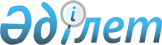 Орта, техникалық және кәсіптік, орта білімнен кейінгі білім беру ұйымдарының педагогтері жүргізу үшін міндетті құжаттардың тізбесін және олардың нысандарын бекіту туралыҚазақстан Республикасы Білім және ғылым министрінің 2020 жылғы 6 сәуірдегі № 130 бұйрығы. Қазақстан Республикасының Әділет министрлігінде 2020 жылғы 6 сәуірде № 20317 болып тіркелді
      "Білім туралы" 2007 жылғы 27 шілдедегі Қазақстан Республикасы Заңының 5-бабының 23-4) тармақшасына сәйкес БҰЙЫРАМЫН:
      1. Қоса беріліп отырған:
      1) осы бұйрыққа 1-қосымшаға сәйкес орта, техникалық және кәсіптік, орта білімнен кейінгі білім беру ұйымдарының педагогтері жүргізу үшін міндетті құжаттардың тізбесі;
      2) осы бұйрыққа 2-қосымшаға сәйкес орта білім беру ұйымдарына арналған 1-4 сыныптарға арналған сынып журналының нысаны;
      3) осы бұйрыққа 3-қосымшаға сәйкес орта білім беру ұйымдарына арналған 5-11 (12 ) сыныптарға арналған сынып журналының нысаны;
      4) осы бұйрыққа 4-қосымшаға сәйкес орта білім беру ұйымдарына арналған мектепалды сыныптарының журналының нысаны;
      5) осы бұйрыққа 5-қосымшаға сәйкес орта білім беру ұйымдарына арналған факультативтік сабақтардың немесе үйде оқыту журналының нысаны;
      6) осы бұйрыққа 6-қосымшаға сәйкес орта білім беру ұйымдарының педагогіне арналған күнтізбелік-тақырыптық жоспарының нысаны;
      7) осы бұйрыққа 7-қосымшаға сәйкес орта білім беру ұйымдарының педагогіне арналған сабақ жоспарының немесе қысқа мерзімді жоспарының нысаны;
      8) осы бұйрыққа 8-қосымшаға сәйкес жиынтық бағалау жүргізу қорытындылары бойынша талдау туралы мәліметтердің нысаны;
      9) осы бұйрыққа 9-қосымшаға сәйкес тәлімгер педагогтің жас маманмен жұмыс жоспарының нысаны;
      10) осы бұйрыққа 10-қосымшаға сәйкес тәрбие жұмысы жоспарының нысаны;
      11) осы бұйрыққа 11-қосымшаға сәйкес орта білім беру ұйымдарына арналған ата-аналар жиналысы хаттамасының нысаны;
      12) осы бұйрыққа 12-қосымшаға сәйкес орта білім беру ұйымдарына арналған білім алушының жеке іс қағазының нысаны;
      13) осы бұйрыққа 13-қосымшаға сәйкес орта білім беру ұйымдарына арналған 1-4 сынып білім алушысының үлгерімі туралы табелінің нысаны;
      14) осы бұйрыққа 14-қосымшаға сәйкес орта білім беру ұйымдарына арналған 5-11 (12) сынып білім алушысының сабақ үлгерімі туралы табелінің нысаны;
      15) осы бұйрыққа 15-қосымшаға орта білім беру ұйымдарына арналған оқу-тәрбие жұмысы жоспарының нысаны;
      16) осы бұйрыққа 16-қосымшаға сәйкес орта білім беру ұйымдарына арналған мектепті дамыту жоспарының нысаны;
      17) осы бұйрыққа 17-қосымшаға сәйкес мектепішілік бақылау жоспарының нысаны;
      18) осы бұйрыққа 18-қосымшаға сәйкес орта білім беру ұйымдарына арналған бұйрықтарды тіркеу кітабының нысаны;
      19) осы бұйрыққа 19-қосымшаға сәйкес орта білім беру ұйымдарына арналған педагогикалық кеңесі хаттамалары кітабының нысаны;
      20) осы бұйрыққа 20-қосымшаға сәйкес орта білім беру ұйымдарына арналған педагогтердің жеке құрамын есепке алу кітабының нысаны;
      21) осы бұйрыққа 21-қосымшаға сәйкес орта білім беру ұйымдарына арналған білім алушыларды жазатын алфавиттік кітабының нысаны;
      22) осы бұйрыққа 22-қосымшаға сәйкес орта білім беру ұйымдарына арналған кеткен білім алушыларды есепке алу кітабының нысаны;
      23) осы бұйрыққа 23-қосымшаға сәйкес орта білім беру ұйымдарына арналған келген білім алушыларды есепке алу кітабының нысаны;
      24) осы бұйрыққа 24-қосымшаға сәйкес орта білім беру ұйымдарына арналған ғылыми-әдістемелік жұмыс жоспарының нысаны;
      25) осы бұйрыққа 25-қосымшаға сәйкес орта білім беру ұйымдарына арналған оқу жұмыс жоспарының нысаны;
      26) осы бұйрыққа 26-қосымшаға сәйкес орта білім беру ұйымдарына арналған педагогтердің оқу жүктемесі (тарифтеу) туралы мәліметтерінің нысаны;
      27) осы бұйрыққа 27-қосымшаға сәйкес орта білім беру ұйымдарына арналған ғылыми-әдістемелік кеңес хаттамасының нысаны;
      28) осы бұйрыққа 28-қосымшаға сәйкес орта білім беру ұйымдарына арналған босатылған және ауыстырылған сабақтарды есепке алу журналының нысаны;
      29) осы бұйрыққа 29-қосымшаға сәйкес орта білім беру ұйымдарына арналған білім алушылардың үлгерімі туралы табельдерді есепке алу кітабының нысаны;
      30) осы бұйрыққа 30-қосымшаға сәйкес орта білім беру ұйымдарына арналған негізгі орта білім беру ұйымын бітіргендігі туралы аттесттатты беру және есепке алу кітабының нысаны;
      31) осы бұйрыққа 31-қосымшаға сәйкес орта білім беру ұйымдарына арналған жалпы орта білім туралы аттестатты есепке алу және беру кітабының нысаны;
      32) осы бұйрыққа 32-қосымшаға сәйкес орта білім беру ұйымдарына арналған мақтау грамоталарын және мақтау қағаздарын беруді есепке алу кітабының нысаны;
      33) осы бұйрыққа 33-қосымшаға сәйкес орта білімнен кейінгі, техникалық және кәсіптік білім беру ұйымдарына арналған оқу жұмыс бағдарламасының нысаны;
      34) осы бұйрыққа 34-қосымшаға сәйкес орта білімнен кейінгі, техникалық және кәсіптік білім беру ұйымдарына арналған күнтізбелік-тақырыптық жоспардың нысаны;
      35) осы бұйрыққа 35-қосымшаға сәйкес орта білімнен кейінгі, техникалық және кәсіптік білім беру ұйымдарына арналған педагогінің сабақ жоспарының нысаны;
      36) осы бұйрыққа 36-қосымшаға сәйкес орта білімнен кейінгі, техникалық және кәсіптік білім беру ұйымдарына арналған теориялық оқытуды есепке алу журналының нысаны;
      37) осы бұйрыққа 37-қосымшаға сәйкес орта білімнен кейінгі, техникалық және кәсіптік білім беру ұйымдарына арналған жеке сабақтарды есепке алу журналының нысаны;
      38) осы бұйрыққа 38-қосымшаға сәйкес орта білімнен кейінгі, техникалық және кәсіптік білім беру ұйымдарына арналған өндірістік оқытуды есепке алу журналының нысаны;
      39) осы бұйрыққа 39-қосымшаға сәйкес орта білімнен кейінгі, техникалық және кәсіптік білім беру ұйымдарына арналған оқу жылына арналған жұмыс жоспарының нысаны;
      40) осы бұйрыққа 40-қосымшаға сәйкес орта білімнен кейінгі, техникалық және кәсіптік білім беру ұйымдарына арналған колледжішілік бақылау жоспарының нысаны;
      41) осы бұйрыққа 41-қосымшаға сәйкес орта білімнен кейінгі, техникалық және кәсіптік білім беру ұйымдарына арналған оқу жұмыс жоспарының нысаны;
      42) осы бұйрыққа 42-қосымшаға сәйкес орта білімнен кейінгі, техникалық және кәсіптік білім беру ұйымдарына арналған оқу-әдістемелік жұмыс жоспарының нысаны;
      43) осы бұйрыққа 43-қосымшаға сәйкес орта білімнен кейінгі, техникалық және кәсіптік білім беру ұйымдарына арналған педагогтердің оқу жүктемесі (тарифтеу) туралы мәліметтердің нысаны;
      44) осы бұйрыққа 44-қосымшаға сәйкес орта білімнен кейінгі білімнің білім бағдарламалары бойынша білім алушының жеке білім беру бағдарламасының нысаны;
      45) осы бұйрыққа 45-қосымшаға сәйкес орта білімнен кейінгі, техникалық және кәсіптік білім беру ұйымдарына арналған білім алушының үлгерім кітапшасының нысаны;
      46) осы бұйрыққа 46-қосымшаға сәйкес орта білімнен кейінгі, техникалық және кәсіптік білім беру ұйымдарына арналған дипломдар беру кітабының нысаны;
      47) осы бұйрыққа 47-қосымшаға сәйкес орта білімнен кейінгі, техникалық және кәсіптік білім беру ұйымдарына арналған дипломдардың телнұсқасын беру кітабының нысаны;
      48) осы бұйрыққа 48-қосымшаға сәйкес орта білімнен кейінгі, техникалық және кәсіптік білім беру ұйымдарына арналған академиялық анықтама беру кітабының нысаны;
      49) осы бұйрыққа 49-қосымшаға сәйкес орта білімнен кейінгі, техникалық және кәсіптік білім беру ұйымдарына арналған білім алушылардың атаулы кітабының нысаны бекітілсін.
      2. "Білім беру ұйымдары білім беру қызметінде пайдаланатын қатаң есептіліктегі құжаттардың нысанын бекіту туралы" Қазақстан Республикасы Білім және ғылым министрі міндетін атқарушының 2007 жылғы 23 қазандағы № 502 бұйрығына (Нормативтік құқықтық кесімдердегі мемлекеттік тіркеу тізілімінде № 4991 болып тіркелген) мынадай өзгерістер енгізілсін:
      көрсетілген бұйрықпен бекітілген білім беру ұйымдары білім беру қызметінде пайдаланатын қатаң есептіліктегі құжаттардың нысанындағы мынадай:
      1-4 сыныптарға арналған сынып журналының,
      5-11 сыныптарға арналған сынып журналының,
      мектепалды сыныптардың журналының;
      факультативтік сабақтардың немесе үйде оқыту журналының,
      білім алушының жеке іс қағазының,
      1-4 сынып білім алушыларының үлгерімі туралы табельдердің,
      5-11 (12) сынып білім алушыларының сабақ үлгерімі туралы табелдердің,
      бұйрықтарды тіркеу кітабының (негізгі қызметке, жеке құрам бойынша, білім алушылардың қозғалысы бойынша),
      педагогикалық кеңес хаттамалары кітабының,
      педагог қызметкерлердің жеке құрамын есепке алу кітабының,
      білім алушыларды жазатын алфавиттік кітаптың,
      кеткен білім алушыларды есепке алу кітабының,
      келген білім алушыларды есепке алу кітабының,
      босатылған және ауыстырылған сабақтарды есепке алу журналының,
      білім алушылардың үлгерімі туралы табельдерді есепке алу кітабының,
      негізгі орта білім беру ұйымын бітіргендігі туралы аттестатты беру және есепке алу кітабының,
      жалпы орта білім беру туралы атестатты есепке алу және беру кітабының,
      мақтау грамоталарын және мақтау қағаздарын беруді есепке алу кітабының,
      техникалық және кәсіптік, орта білімнен кейінгі білім беру ұйымдарына арналған теориялық оқытуды есепке алу журналының,
      жеке сабақтарды есепке алу журналының,
      техникалық және кәсіптік, орта білімнен кейінгі білім беру ұйымдарына арналған өндірістік оқытуды есепке алу журналының,
      білім алушының үлгерімі кітабының,
      диплом беру кітабының,
      дипломдардың телнұсқасын беру кітабының,
      академиялық анықтама беру кітабының,
      білім алушылардың атаулы кітабының нысандары алынып тасталсын.
      3. Қазақстан Республикасы Білім және ғылым министрлігінің Техникалық және кәсіптік білім департаменті Қазақстан Республикасының заңнамасында белгіленген тәртiппен:
      1) осы бұйрықтың Қазақстан Республикасының Әдiлет министрлiгiнде мемлекеттiк тiркелуін;
      2) осы бұйрық ресми жарияланғаннан кейін оны Қазақстан Республикасы Білім және ғылым министрлігінің интернет-ресурсына орналастыруды;
      3) осы бұйрық мемлекеттік тіркелгеннен кейін он жұмыс күні ішінде Қазақстан Республикасы Білім және ғылым министрлігінің Заң департаментіне осы тармақтың 1) и 2) тармақшаларында көзделген іс-шаралардың орындалуы туралы мәліметтерді ұсынуды қамтамасыз етсін.
      3. Осы бұйрықтың орындалуын бақылау жетекшілік ететін Қазақстан Республикасының Білім және ғылым вице-министріне жүктелсін.
      4. Осы бұйрық алғашқы ресми жарияланған күнінен кейін күнтізбелік он күн өткен соң қолданысқа енгізіледі. Орта, техникалық және кәсіптік, орта білімнен кейінгі білім беру ұйымдарының педагогтері жүргізу үшін міндетті құжаттардың тізбесі
      1. Орта білім беру ұйымдарының педагогтері жүргізу үшін міндетті құжаттардың тізбесі:
      1.1. білім алушыларды және (немесе) тәрбиеленушілерді оқыту және тәрбиелеу бойынша (барлық пәндердің педагогтері):
      1) орта білім беру ұйымдарына арналған 1-4 сыныптарға арналған сынып журналы;
      2) орта білім беру ұйымдарына арналған 5-11 (12) сыныптарға арналған сынып журналы;
      3) орта білім беру ұйымдарына арналған мектепалды сыныптарының журналы;
      4) орта білім беру ұйымдарына арналған факультативтік сабақтардың немесе үйде оқыту журналы;
      5) орта білім беру ұйымдарының педагогіне арналған күнтізбелік-тақырыптық жоспары;
      6) орта білім беру ұйымдарының педагогіне арналған сабақ жоспары немесе қысқа мерзімді жоспары;
      7) жиынтық бағалау жүргізу қорытындылары бойынша талдау туралы мәліметтер;
      8) тәлімгер педагогтің жас маманмен жұмыс жоспары.
      1.2. білім алушыларды және (немесе) тәрбиеленушілерді тәрбиелеу бойынша (сынып жетекшісінің функциясын атқаратын педагог):
      1) тәрбие жұмысы жоспары;
      2) орта білім беру ұйымдарына арналған ата-аналар жиналысының хаттамасы;
      3) орта білім беру ұйымдарына арналған білім алушының жеке іс қағазы;
      4) орта білім беру ұйымдарына арналған 1-4 сынып білім алушысының үлгерімі туралы табель;
      5) орта білім беру ұйымдарына арналған 5-11 (12) сынып білім алушысының сабақ үлгерімі туралы табель;
      1.3. білім беру қызметін ұйымдастыру бойынша (басшы, қызмет бағыттары бойынша басшының орынбасары (оқу жұмысы бойынша, тәрбие жұмысы бойынша, бейіндік оқыту бойынша, ақпараттық технологиялар жөніндегі): 
      басшы:
      1) орта білім беру ұйымдарына арналған оқу-тәрбие жұмысы жоспары;
      2) орта білім беру ұйымдарына арналған мектепті дамыту жоспары;
      3) мектепішілік бақылау жоспары;
      4) орта білім беру ұйымдарына арналған бұйрықтарды тіркеу кітабы;
      5) орта білім беру ұйымдарына арналған педагогикалық кеңесі хаттамаларының кітабы;
      6) орта білім беру ұйымдарына арналған педагогтердің жеке құрамын есепке алу кітабы;
      7) орта білім беру ұйымдарына арналған білім алушыларды жазатын алфавиттік кітабы;
      8) орта білім беру ұйымдарына арналған кеткен білім алушыларды есепке алу кітабы;
      9) орта білім беру ұйымдарына арналған келген білім алушыларды есепке алу кітабы;
      қызмет бағыттары бойынша басшының орынбасары (оқу, тәрбие, ғылыми-әдістемелік, бейіндік оқыту бойынша, ақпараттық технологиялар жөніндегі):
      1) орта білім беру ұйымдарына арналған ғылыми-әдістемелік жұмыс жоспары;
      2) орта білім беру ұйымдарына арналған оқу жұмыс жоспары;
      3) орта білім беру ұйымдарына арналған педагогтердің оқу жүктемесі (тарифтеу) туралы мәліметтер;
      4) орта білім беру ұйымдарына арналған ғылыми-әдістемелік кеңес хаттамасы;
      5) орта білім беру ұйымдарына арналған босатылған және ауыстырылған сабақтарды есепке алу журналы;
      6) орта білім беру ұйымдарына арналған білім алушылардың үлгерімі туралы табельдерді есепке алу кітабы;
      7) орта білім беру ұйымдарына арналған негізгі орта білім беру ұйымын бітіргендігі туралы аттестатты беру және есепке алу кітабы;
      8) орта білім беру ұйымдарына арналған жалпы орта білім туралы аттестатты есепке алу және беру кітабы;
      9) орта білім беру ұйымдарына арналған мақтау грамоталарын және мақтау қағаздарын беруді есепке алу кітабы;
      2. Техникалық және кәсіптік, орта білімнен кейінгі білім беру ұйымдарының педагогтері жүргізу үшін міндетті құжаттар тізбесі:
      2.1. білім алушыларды және (немесе) тәрбиеленушілерді оқыту және тәрбиелеу бойынша (барлық пәндердің оқытушылары, өндірістік оқыту шеберлері):
      1) орта білімнен кейінгі, техникалық және кәсіптік білім беру ұйымдарына арналған оқу жұмыс бағдарламасы;
      2) орта білімнен кейінгі, техникалық және кәсіптік білім беру ұйымдарына арналған күнтізбелік-тақырыптық жоспары;
      3) орта білімнен кейінгі, техникалық және кәсіптік білім беру ұйымдарына арналған педагогінің сабақ жоспары;
      4) орта білімнен кейінгі, техникалық және кәсіптік білім беру ұйымдарына арналған теориялық оқытуды есепке алу журналы;
      5) орта білімнен кейінгі, техникалық және кәсіптік білім беру ұйымдарына арналған жеке сабақтарды есепке алу журналы;
      6) орта білімнен кейінгі, техникалық және кәсіптік білім беру ұйымдарына арналған өндірістік оқытуды есепке алу журналы;
      2.2. білім алушыларды және (немесе) тәрбиеленушілерді тәрбиелеу бойынша (сынып жетекшісінің функциясын атқаратын педагог):
      1) тәрбие жұмысы жоспары;
      2.3. білім беру қызметін ұйымдастыру бойынша (басшы, басшының орынбасары (оқу, ғылыми және оқу-әдістемелік, тәрбие, оқу-өндірістік жұмысы бойынша, кәсіптік оқыту, ақпараттық технологиялар), бөлім меңгерушісі, оқу бөлімінің меңгерушісі:
      басшы:
      1) орта білімнен кейінгі, техникалық және кәсіптік білім беру ұйымдарының оқу жылына арналған жұмыс жоспары;
      2) орта білімнен кейінгі, техникалық және кәсіптік білім беру ұйымдарына арналған колледжішілік бақылау жоспары;
      басшының орынбасары (оқу, ғылыми және оқу-әдістемелік, тәрбие, оқу-өндірістік жұмысы бойынша, кәсіптік оқыту, ақпараттық технологиялар), бөлім меңгерушісі, оқу бөлімінің меңгерушісі:
      1) орта білімнен кейінгі, техникалық және кәсіптік білім беру ұйымдарына арналған оқу жұмыс жоспары;
      2) орта білімнен кейінгі, техникалық және кәсіптік білім беру ұйымдарының оқу жұмыс бағдарламасы;
      3) орта білімнен кейінгі, техникалық және кәсіптік білім беру ұйымдарына арналған оқу-әдістемелік жұмысы жоспары;
      4) орта білімнен кейінгі, техникалық және кәсіптік білім беру ұйымдары педагогтердің оқу жүктемесі (тарифтеу) туралы мәліметтер;
      5) орта білімнен кейінгі білімнің білім беру бағдарламалары бойынша білім алушының жеке білім беру бағдарламасы;
      6) орта білімнен кейінгі, техникалық және кәсіптік білім беру ұйымдарына арналған білім алушының үлгерім кітапшасы;
      7) орта білімнен кейінгі, техникалық және кәсіптік білім беру ұйымдарына арналған диплом беру кітабы;
      8) орта білімнен кейінгі, техникалық және кәсіптік білім беру ұйымдарына арналған дипломдардың телнұсқасын беру кітабы;
      9) орта білімнен кейінгі, техникалық және кәсіптік білім беру ұйымдарына арналған академиялық анықтама беру кітабы;
      10) орта білімнен кейінгі, техникалық және кәсіптік білім беру ұйымдарына арналған білім алушылардың атаулы кітабы. Қазақстан Республикасының Білім және ғылым министрлігі Орта білім беру ұйымдарына арналған 1-4-сыныптарға арналған сынып журналы
      ________________________________________________________________________________
      (облыс, республикалық маңызы бар қала және астана) 
      ________________________________________________________________________________
      (аудан, қала (ауыл) 
      ________________________________________________________________________________
      (орта білім беру ұйымының атауы) 
      ________________________________________________________________________________
      (сынып) ________________________________________________________________ оқу жылы
      ________________________________________________________________________________
      Ескерту: Сынып журналы орта білім беру ұйымының әрбір педагогі жүргізуге міндетті болып табылатын қатаң есептіліктегі құжат.


      Сынып журналы орта білім беру ұйымы электрондық жүйеге қосылған жағдайда тек қана электрондық форматта толтырылады, оны қағаз нұсқасында толтыруға жол берілмейді.
      1-жарты жылдыққа арналған сабақ кестесі
      2-жарты жылдыққа арналған сабақ кестесі
      (Сол жақ беті)
      Одан әрі, 42-ге дейін
      (оң жақ беті)
      Барлығы 42 жол
      (сол жақ беті)
      Жаңартылған бағдарлама бойынша 1-4 сыныптар үшін
      Барлығы, 42-ге дейін
      (оң жақ беті)
      Барлығы, 42-ге дейін (сол жақ беті)
      Білім алушылар туралы жалпы мағлұматтар
      Беттің соңына дейін
      (оң жақ беті)
      Беттің соңына дейін
      (сол жақ беті)
      Білім алушылардың дене шынықтыру дайындығының көрсеткіштері (дене тәрбиесі педагогі жылына екі рет толтырады)
      Одан әрі, 42-ге дейін
      (оң жақ беті)
      (сол жақ беті)
      Білім алушылардың босатқан күндері мен сабақтарының саны туралы мағлұмат
      Одан әрі, 42-ге дейін
      (оң жақ беті)
      одан әрі, 42-ге дейін
      Одан әрі, 42-ге дейін
      (сол жақ беті)
      (сол жақ беті)
      Білім алушылардың оқу үлгерімі мен сабаққа қатысуын есепке алудың жинақ тізімдемесі
      кестенің жалғасы
      Одан әрі, 42-ге дейін Журналды жүргізу жөніндегі ескертулер (директордың оқу-тәрбие жұмысы жөніндегі орынбасары немесе орта білім беру ұйымының директоры толтырады)
      Беттің соңына дейін Қазақстан Республикасының Білім және ғылым министрлігі Орта білім беру ұйымдарына арналған 5-11 (12)-сыныптарға арналған сынып журналы
      ________________________________________________________________________________
      (облыс, республикалық маңызы бар қала және астана) 
      ________________________________________________________________________________
      (аудан, қала (ауыл) 
      ________________________________________________________________________________
      (орта білім беру ұйымының атауы) 
      __________________________________________________________________________ сынып 
      _______________________________________________________________________ оқу жылы
      Ескерту: Сынып журналы әрбір педагог және сынып жетекшісі үшін жүргізуге міндетті қатаң есептіліктегі құжат болып табылады.


      Сынып журналы орта білім беру ұйымы электрондық жүйеге қосылған жағдайда тек қана электрондық форматта толтырылады, оны қағаз нұсқасында толтыруға жол берілмейді.
      1-жарты жылдыққа арналған сабақ кестесі
      2-жарты жылдыққа арналған сабақ кестесі
      (сол жақ беті)
      одан әрі, 42-ге дейін
      (оң жақ беті)
      Жаңартылған бағдарлама бойынша 5-11 (12) сыныптар үшін
      42-ге дейін
      (оң жақ бетте)
      Барлығы, 42 жол (сол жақ бетте)
      Білім алушылар туралы жалпы мағлұматтар
      Одан әрі, 42-ге дейін
      (оң жақ беті)
      Беттің соңына дейін
      (сол жақ беті)
      Білім алушылардың сабақтарының саны мен босатқан күндері туралы мағлұматтар
      Одан әрі, 42-ге дейін
      одан әрі, 42-ге дейін
      Барлығы (оқу жылы және тоқсандар бойы, 11 (12)-сыныптар оқу жылы және жарты жыл бойында)
      (сол жақ беті)
      Одан әрі, 42-ге дейін
      Барлығы (оқу жылы және тоқсандар бойы, 11 (12)-сыныптар оқу жылы және жарты жыл бойында)
      (оң жақ беті)
      Барлығы (оқу жылы және тоқсандар бойы, 11-12 сыныптар оқу жылы және жарты жыл бойында)
      Білім алушылардың үлгерімі мен тәртібін есепке алудың жинақ тізімдемесі
      кестенің жалғасы
      Беттің соңына дейін
      (оң жақ беті)
      кестенің жалғасы
      кестенің жалғасы
      (сол жақ беті)
      Қоғамдық пайдалы еңбекті есепке алу
      беттің соңына дейін
      (оң жақ беті)
      беттің соңына дейін
      (сол жақ беті)
      Үйірмелерге (секцияларға, клубтарға) және факультативтерге қатысу туралы мағлұматтар (сынып жетекшісі толтырады)
      одан әрі, 42 жолға дейін
      (оң жақ беті)
      Дене шынықтыру дайындығынан Президенттік тест тапсыру туралы мағлұмат (дене тәрбиесі пәнінің педагогі толтырады)
      одан әрі, 42-ге дейін
      (сол жақ беті)
      Білім алушылардың дене шынықтыру дайындығының көрсеткіштері (дене шынықтыру пәнінің педагогі толтырады)
      одан әрі, 42-ге дейін
      (оң жақ беті)
      Білім алушылардың дене шынықтыру дайындығының көрсеткіштері
      одан әрі, 42-ге дейін
      Журналдың жүргізілуі бойынша ескертулер (директордың оқу-тәрбие жұмысы жөніндегі орынбасары немесе директор толтырады)
      беттің соңына дейін Қазақстан Республикасының Білім және ғылым министрлігі Орта білім беру ұйымдарына арналған мектепалды сыныптарының журналы
      ________________________________________________________________________________
      (облыс, республикалық маңызы бар қала және астана) 
      ________________________________________________________________________________
      (аудан, қала (ауыл) 
      ________________________________________________________________________________
      (орта білім беру ұйымының атауы)
      __________________ сынып __________________ оқу жылы
      Ескерту: Мектепалды сыныптарының журналы мектепалды сыныптары бар барлық орта білім беру ұйымдарында жүргізіледі.


      Мектепалды сыныптарының журналы орта білім беру ұйымы электронды жүйеге қосылған жағдайда электрондық форматта толтырылады, оны қағаз түрінде толтыруға жол берілмейді.
      Мазмұны
      1. Дене шынықтыру. Қауіпсіз мінез-құлық негіздері
      2. Сөйлеуді дамыту
      3. Көркем әдебиет
      4. Сауат ашу негіздері
      5. Қазақ (орыс тілінде оқытылатын топтарда)
      6. Орыс (қазақ тілінде оқытатын топтарда)
      7. Шет тілдерінің бірі
      8. Драма
      9. Қарапайым математикалық ұғымдарды қалыптастыру
      10. Құрастыру
      11. Жаратылыстану
      12. Сурет салу
      13. Мүсіндеу
      14. Аппликация
      15. Музыка
      16. Өзін-өзі тану
      17. Қоршаған ортамен танысу
      18. Экология негіздері
      19. Тәрбиеленушілер туралы жалпы мәлімет
      20. Оқушылар денсаулығының көрсеткіштері
      21. Тәрбиеленушілердің босатқан күндерінің саны туралы мәлімет
      22. Сынып журналының жүргізілуі туралы ескертулер
      23. Мектепалды дайындық сыныптарының журналы электрондық және қағаз нұсқада
      1-жарты жылдыққа арналған сабақ кестесі
      2-жарты жылдыққа арналған сабақ кестесі
      оң жақ беті)
      Мектепалды сыныптарындағы күн тәртібі 
      1 – тоқсан 
      __________________________________________________________________________
      __________________________________________________________________________
      __________________________________________________________________________
      2 – тоқсан 
      __________________________________________________________________________
      __________________________________________________________________________
      __________________________________________________________________________
      3 – тоқсан 
      __________________________________________________________________________
      __________________________________________________________________________
      __________________________________________________________________________
      4 – тоқсан 
      __________________________________________________________________________
      __________________________________________________________________________
      ______________________________________________________________ (сол жақ беті)
      Одан әрі, 30-ға дейін
      (оң жақ беті)
      Одан әрі 30-ға дейін
      (оң жақ беті)
      Мектепалды сыныбында тәрбиеленушілер туралы жалпы мәліметтер
      Одан әрі 30-ға дейін
      (оң жақ беті)
      Беттің соңына дейін
      (сол жақ беті)
      Тәрбиеленушілердің денсаулық көрсеткіштері
      Одан әрі, 30-ға дейін
      (оң жақ беті)
      Одан әрі, 30-ға дейін
      (сол жақ беті)
      Тәрбиеленушілердің босатқан күндері мен сабақтарының саны жайлы мәліметтер
      Одан әрі, 30-ға дейін
      Барлығы (оқу жылы барысында және тоқсандық)
      (оң жақ беті)
      30-ға дейін
      Барлығы (оқу жылы барысында және тоқсандық) 
      (сол жақ беті)
      30-ға дейін
      Барлығы (оқу жылы барысында және тоқсандық) 
      (оң жақ беті)
      30-ға дейін
      Барлығы (оқу жылы барысында және тоқсандық)
      Журналдың жүргізілуі бойынша ескертулер
      Беттің соңына дейін Қазақстан Республикасының Білім және ғылым министрлігі Орта білім беру ұйымдарына арналған факультативтік сабақтардың немесе үйде оқыту журналы
      ________________________________________________________________________________
      (облыс, республикалық маңызы бар қала және астана) 
      ________________________________________________________________________________
      (аудан, қала (ауыл) 
      ________________________________________________________________________________
      (орта білім беру ұйымының атауы) 
      __________________ сынып __________________ оқу жылы 
      (сол жақ беті)
      Факультативтік курстың аты _________________________________________________
      Одан әрі, бетті соңына дейін
      (оң жақ беті)
      Педагогтің тегі, аты, әкесінің аты (болған жағдайда)
      _____________________
      Одан әрі, беттің соңына дейін
       Ескерту: Факультатив сабақтар/үйде оқыту журналы факультатив топтарының жұмысын тіркейтін негізгі құжаты болып табылады және әрбір факультативтік курс бойынша негізгі және орта мектептерде жүргізіледі.


      Факультатив сабақтар/үйде оқыту журналы білім беру ұйымы электрондық жүйеге қосылған жағдайда, тек қана электронды форматта толтырылады, оның қағаз нұсқада толтырылуы талап етілмейді. Орта білім беру ұйымдарының педагогіне арналған күнтізбелік-тақырыптық жоспар
      ____________пәні___________сыныбы
      Аптасына:___сағат, барлығы:____сағат ___________________________________________ (білім беру ұйымының атауы) Орта білім беру ұйымдарының педагогіне арналған сабақ жоспары немесе қысқа мерзімді жоспар 
      ___________________________________________
      (сабақтың тақырыбы)
      Сабақтың барысы
      Сабақ жоспарының аталған тармақтары міндетті болып табылады. Педагог пәннің ерекшілігі мен оқушылардың қажеттілігіне қарай қосымша элементтер енгізуге құқылы. ____________________________________________  (білім беру ұйымының атауы) Жиынтық бағалау жүргізу қорытындылары бойынша талдау туралы мәліметтер ______ тоқсан ____________ пәні бойынша
      Сынып: Оқушылар саны: Педагог: Мақсаты: ЖББ және ТББ нәтижелерін талдау
      1. ЖББ және ТББ нәтижелерін талдау білім алушылардың келесі білім деңгейін көрсетті: Жоғары (В): 85-100%, (білім алушылардың аты-жөнін көрсету)орта (С): 40-84%, білім алушылардың аты-жөнін көрсету)төмен й (Н): 0-39%, білім алушылардың аты-жөнін көрсету)
      2. Тапсырмаларды орындау барысында білім алушыларға туындаған қиындықтар тізбесі: 
      ________________________________________________________________________________
      3. Тапсырмаларды орындау барысында білім алушыларға аталған қиындықтардың 
      себептері: _______________________________________________________________________
      4. Жоспарланған түзету жұмысы:____________________________________________________
      Дата________________Педагогтің (Т.А.Ә.(болған жағдайда)____________ Тәлімгер педагогтің жас маманмен жұмыс жоспары ___________ оқу жылы Жас маман туралы мәліметтер
      Педагог-тәлімгер туралы мәліметтер 
      Тәлімгердің жас маманмен қызметін жоспарлау, 
      ұйымдастыру және мазмұны бойынша іс-шаралар ____________________________________________  (білім беру ұйымының атауы) Тәрбие жұмысы жоспары
      (Орта, техниқалық және кәсіптік білім, орта білімнен кейінгі білім беру ұйымдарына арналған) _______________ оқу жылына
      Педагог_________________________________________________________________________
      (тегі, аты, әкесінің аты (болған жағдайда) 
      Тобы/сыныбы____________________________________________________________________
      (топтың/сыныбын атауын көрсету) 
      Тәрбие жұмысының бағыттары бойынша іс-шаралар жоспары ____________________________________________  (білім беру ұйымының атауы) Орта білім беру ұйымдарына арналған ата-аналары жиналысының хаттамасы
      Өткізілген күні_____________ (жылы, күні, айы ) Қатысқандар:_____ (тізім қоса тігіледі)
      Күн тәртібі: 
      1. Тыңдалды: 
      1. Қаралған мәселенің атауы. 
      2.Сөйлегендер: 
      1. (Т.А.Ә.(болған жағдайда) сөйлегендер сөзінің қысқаша мазмұны. 
      3. Қаулы етті: 
      1. Аталған мәселе бойынша шешім. 
      Төраға _____________ (Т.А.Ә.(болған жағдайда) 
      Хатшы_____________ (Т.А.Ә.(болған жағдайда) Қазақстан Республикасының Білім және ғылым министрлігі
      Суреттің орны Орта білім беру ұйымдарына арналған білім алушының жеке іс қағазы
      Тегі ____________________________________________________________________________
      Аты ____________________________________________________________________________
      Әкесінің аты (болған жағдайда)_____________________________________________________
      Туған күні, айы, жылы ____________________________________________________________
      Мекен-жайы _____________________________________________________________________
      Тегі ____________________________________________________________________________
      Аты ____________________________________________________________________________
      Әкесінің аты (болған жағдайда) _____________________________________________________
      1. Жынысы: ер, әйел _______ (астын сызу) 
      2.______________________________________________________________________________
      туған (күні, айы, жылы) 
      Негізі: 
      Туу туралы куәлік № ___ берілген күні ____ сериясы ____ №_______ 
      3. Әкесінің тегі, аты, әкесінің аты (болған жағдайда) 
      ________________________________________________________________________________
      Шешесінің тегі, аты, әкесінің аты (болған жағдайда) ___________________________________
      немесе оларды алмастыратын адамның тегі, аты, әкесінің аты (болған жағдайда) 
      ________________________________________________________________________________
      4. Ұлты _________________________________________________________________________
      5. Бірінші сыныпқа қабылданғанға дейін қай жерде тәрбиеленді/оқытылды/
      ________________________________________________________________________________
      6. Осы орта білім беру ұйымынан басқа орта білім беру ұйымына кету туралы мәліметтер 
      (ауысқан орта білім беру ұйымының атын және қай сыныпқа қабылданғанын көрсету керек) 
      ________________________________________________________________________________
      7. Орта білім беру ұйымынан кету туралы белгі (қашан, қайда, себептері) 
      ________________________________________________________________________________
      8. Білім алушының мекен-жайы 
      ________________________________________________________________________________
      9. Наградалары мен марапаттаулары 
      ________________________________________________________________________________
      10. Қоғамдық жұмысқа, олимпиадаларға, конференцияларға түрлі жарыстарға және т.б. 
      қатысуы туралы қысқаша мәліметтер 
      ________________________________________________________________________________
      11. Оқытылған факультативтік курстар туралы мәліметтер 
      ________________________________________________________________________________
      Ескерту: Білім алушының жеке іс қағазы (бұдан әрі – Жеке іс қағазы) орта білім беру ұйымына қабылданған кезден бастап мектеп бітіргенше (мектептен шыққанша) әрбір оқушыға жүргізіледі.
      10-11 (12) сынып оқушыларының білім алу кезеңінде негізгі орта мектепті бітіргені туралы аттестат Жеке іс қағазында болады.
      1-4 сынып оқушыларының жеке іс қағаздарын педагогтер, 5-11 (12) сыныптарда жетекшілері жүргізеді.
      Оқушылардың іс қағаздары білім алуы кезінде және мектепті бітіргеннен кейін үш жылға дейін сақталады.
      Жеке іс қағазға:
      1) Туу туралы аттестаттың көшірмесі;
      2) 2 дана 3х4 көлеміндегі фотосуреті;
      3) медициналық карта (мектепке қабылданған кезде талап етіледі) және мектептің медициналық кабинетінде сақталады;
      4) әрбір сыныптағы үлгерім табелі тіркеледі.
      Оқу жылының соңында Жеке іс қағазына барлық пәндер бойынша бағалары туралы жазбалар, оқушылардың жетістіктері мен босатқан сабақтарының саны жазылады.
      Бір мектептен екінші мектепке ауысқан кезде "_________мектептен кетті" деген жазба жазылып, директордың қолы қойылып, мөр басылып Жеке іс қағазы ата-анаға немесе өзге де заңды өкіліне беріледі.
      Алфавиттік кітапқа тіркеу үшін әрбір оқушының Жеке іс қағазы нөмірленеді.
      Жеке іс қағаздарының сақталуына мектеп директорының бұйрығымен бекітілген адам жауапты.
      Білім беру ұйымы электронды жүйеге қосылған жағдайда Жеке іс қағазы электрондық форматта толтырылады, оны қағаз түрінде толтыру талап етілмейді. Қазақстан Республикасының Білім және ғылым министрлігі Орта білім беру ұйымдарына арналған 1-4 сынып білім алушысының үлгерімі туралы табель
      ________________________________________________________________________________
      (облыс, республикалық маңызы бар қала және астана) 
      ________________________________________________________________________________
      (аудан, қала (ауыл)
      ________________________________________________________________________________
      (орта білім беру ұйымының атауы) 
      "_______"______________ сынып 
      ______________ оқу жылы
      (сол жақ)
      Орта білім беру ұйымының директоры _______________________________________________ 
      (тегі, аты, әкесінің аты (болған жағдайда) (қолы) 
      Сынып жетекшісі ________________________________________ ________________________ 
      (тегі, аты, әкесінің аты (болған жағдайда) (қолы) 
      Мөрдің орны
      (оң жақ беті)      Ескерту: Оқушылардың үлгерімі туралы табельдер орта білім беру ұйымы электронды жүйеге қосылған болса электрондық форматта толтырылады, оны қағаз түрінде толтыруға жол берілмейді.


      Әрбір тоқсан қорытындысы бойынша оқушылардың үлгерімі туралы табельдер ақпараттық жүйеден жүктеліп, беттері тігіліп, нөмірленіп, директордың қолы қойылып және білім беру мекемесінің мөрі басылады. Қазақстан Республикасының Білім және ғылым министрлігі Орта білім беру ұйымдарына арналған 5-11(12) сынып білім алушысының сабақ үлгерімі туралы табель
      ________________________________________________________________________________
      (облыс, республикалық маңызы бар қала және астана, қала, аудан) 
      ________________________________________________________________________________
      (орта білім беру ұйымының атауы) 
      ________________________________________________________________________________
      (білім алушының тегі, аты) 
      "___"______________ 
      сынып ______________ оқу жылы
      (сол жақ)
      Орта білім беру ұйымының директоры _______________________________________________ 
      (тегі, аты, әкесінің аты (болған жағдайда)) (қолы) 
      Сынып жетекшісі ________________________________________ ________________________ 
      (тегі, аты, әкесінің аты(болған жағдайда)) (қолы) 
      Мөрдің орны
      (оң жақ)
      кестенің жалғасы      Ескерту: Оқушылардың үлгерімі туралы табельдер орта білім беру ұйымы электронды жүйеге қосылған жағдайда электрондық форматта толтырылады, оны қағаз түрінде толтыруға жол берілмейді.


      Әрбір тоқсан қорытындысы бойынша оқушылардың үлгерімі туралы табельдер ақпараттық жүйеден жүктеліп, беттері тігіліп, нөмірленіп, директордың қолы қойылып және білім беру мекемесінің мөрі басылады. Бастапқы бет ____________________________________________  (білім беру ұйымының атауы) Орта білім беру ұйымдарына арналған оқу-тәрбие жұмысы жоспары 
      ______________ оқу жылы  Орта білім беру ұйымдарына арналған мектепті дамыту жоспары ___________________________________________  (білім беру ұйымының атауы) 1. Оқушылар контингенті Жылдар бойынша оқушылар контингентінің өзгеруі
      Кестенің жалғасы
      2. Оқу кезеңдері бойынша 5 жылға білім сапасының көрсеткіштері
      3. 5 жыл ішінде пәндер бойынша оқу сапасына салыстырмалы талдау (%)
      Қорытынды аттестаттауды талдау
      Қорытынды аттестаттау нәтижесі бойынша пәндердің рейтингісі
      4. Оқушылардың қалалық (аудандық, облыстық, республикалық) пән олимпиадаларына қатысуын талдау
      Кестенің жалғасы Мектепішілік бақылау жоспары
      ______________ оқу жылы
      Қазақстан Республикасының Білім және ғылым министрлігі Орта білім беру ұйымына арналған бұйрықтарды тіркеу кітабы
      ________________________________________________________________________________
      (негізгі қызметке, жеке құрам бойынша, білім алушылардың қозғалысы бойынша) 
      (облыс, республикалық маңызы бар қала және астана) 
      ________________________________________________________________________________
      (аудан, қала (ауыл) 
      ________________________________________________________________________________
      (орта білім беру ұйымының атауы) __________________ жылы кітап басталды 
      __________________ жылы кітап аяқталды
      Ескерту: Бұйрықтарды тіркеу кітабы (бұдан әрі – Кітап) орта білім беру ұйымдарында негізгі қызмет бойынша, кадрлар және оқушылардың жеке құрамы және ауысуы бойынша жүргізіледі.
      Кітаптың әрбір парағы нөмірленеді, тігіледі және орта білім беру ұйымы директорының қолы қойылып, мөр басылады. Электрондық жүйеге қосылған білім беру ұйымдарында бұйрықтарды тіркеу кітабы тек қана электронды түрде толтырылады, оны қағаз нұсқада толтыру талап етілмейді.
      Қазақстан Республикасының Білім және ғылым министрлігі  Орта білім беру ұйымдарына арналған педагогикалық кеңесі хаттамаларының кітабы
      ____________________________________________________________ 
      (облыс, республикалық маңызы бар қала және астана) 
      _______________________________________________________________ 
      (аудан, қала (ауыл) 
      _______________________________________________________________ 
      (орта білім беру ұйымының атауы) __________________ жылы кітап басталды 
      __________________ жылы кітап аяқталды 
      № хаттама 
      ________________________________________________________________________________
      ________________________________________________________________________ отырысы 
      (кеңесі, жиналысы) (өткізілген күні толық көрсетілуі тиіс)
      Қатысқандар: (тегі, аты, әкесінің аты (болған жағдайда) толық көрсетіледі)
      Күн тәртібі:
      1. Тыңдалды: 1. Қаралған мәселенің тақырыбы.
      2. Сөйледі: 1. Сөйлеген адамның (Т.А.Ә. (болған жағдайда) және сөзінің қысқаша мазмұны.
      3. Қаулы етті: 1. Аталған мәселе бойынша қабылданған шешім
      Төраға ______________________ (Т.А.Ә. (болған жағдайда)
      Хатшы ______________________ (Т.А.Ә. (болған жағдайда)
      Ескерту: Орта білім беру ұйымының педагогикалық кеңесі хаттамаларының кітабы (бұдан әрі – Хаттамалар кітабы) барлық орта білім беру ұйымдарында жүргізіледі, онда педагогикалық кеңеске шығарылған мәселелердің талқылануы, педагогикалық кеңес мүшелерінің ұсыныстары мен ескертулері тіркеледі.
      Хаттамалар кітабы нөмірленеді, тігіледі, орта білім беру ұйымы директорының қолымен және мөрімен бекітіледі.
      Орта білім беру ұйымы педагогикалық кеңесінің хаттамасы білім беру ұйымы электрондық жүйеге қосылған жағдайда электронды түрде толтырылады, оның қағаз нұсқасын толтыру талап етілмейді.
      Қазақстан Республикасының Білім және ғылым министрлігі Орта білім беру ұйымдарына арналған педагогтердің жеке құрамын есепке алу кітабы
      ________________________________________________________________________________
      (облыс, республикалық маңызы бар қала және астана) 
      ________________________________________________________________________________
      (аудан, қала (ауыл) 
      ________________________________________________________________________________
      (орта білім беру ұйымының атауы) 
      __________________ жылы кітап басталды __________________ жылы кітап аяқталды (сол жақ беті)
      Беттің соңына дейін (30 жол)
      (оң жақ беті)
      Беттің соңына дейін (30 жол)
      Ескерту: Мектептің педагогикалық қызметкерлерінің жеке құрамын есепке алу кітабы (бұдан әрі - Есепке алу кітабы) барлық орта білім беру ұйымдарда жүргізіледі.


      Жұмысқа кірген педагогикалық қызметкерлер келесі нөмір тәртібімен жазылады. Бір бетке 10 адамнан артық жазылмайды.
      Кітаптағы жазбалар тиісті құжатпен негізделген болуы қажет.
      Есепке алу кітабы нөмірленеді, тігіледі, орта білім беру ұйымының қолы және мөрімен бекітіледі.
      Педагогикалық қызметкерлердің жеке құрамын есепке алу кітабы орта білім беру ұйымы электрондық жүйеге қосылған жағдайда электронды түрде толтырылады, оның қағаз нұсқасын толтыру талап етілмейді
      Қазақстан Республикасының Білім және ғылым министрлігі Орта білім беру ұйымдарына арналған білім алушыларды жазатын алфавиттік кітабы
      ________________________________________________________________________________
      (облыс, республикалық маңызы бар қала және астана) 
      ________________________________________________________________________________
      (аудан, қала (ауыл) 
      ________________________________________________________________________________
      (орта білім беру ұйымының атауы) 
      __________________ жылы кітап басталды 
      __________________ жылы кітап аяқталды 
      Кітаптың ішкі беттері (сол жақ беті)
      Кітаптың ішкі беттері (оң жақ беті)      Ескерту: Алфавиттік жазба кітабына (бұдан әрі - Алфавиттік кітап) орта білім беру ұйымының барлық оқушылары жазылады. Жыл сайын кітап жаңа қабылданған оқушылармен толықтырылып отырады. Оқушылардың тегі оның оқитын сыныбына қарамастан алфавиттік ретпен енгізіледі.


      Алфавиттің әрбір әрпіне жеке бет арналып, әр әріпке реттік нөмір қойылады. Кітаптағы рет нөмірі оқушының жеке іс қағазындағы нөмірі болып табылады.
      Жеке іс қағазда бұл нөмір бөлшек түрінде қойылады. Мысалы, № Б/1-оқушының алфавиттік кітапта "Б" әрпіндегі №15 болып жазылғанын білдіреді.
      Егер бұйрықпен рәсімделіп мектептен шығып кеткен оқушы қайтып келсе, онда ол туралы мәлімет жаңадан келген оқушы ретінде қайтадан жазылады.
      Барлық беттері толған жағдайда жазуды жалғастыру әрбір әріп бойынша келесі нөмірлер тәртібімен жаңа кітапқа жазылады.
      Алфавиттік кітаптың беттері нөмірленіп, бауланып, директордың қолы қойылып, мөр басылады.
      Білім беру ұйымы электронды жүйеге қосылған жағдайда Алфавиттік кітап тек электронды түрде толтырылады, оның қағаз нұсқасын толтыру талап етілмейді.
      Қазақстан Республикасының Білім және ғылым министрлігі Орта білім беру ұйымдарына арналған кеткен білім алушыларды есепке алу кітабы
      қаласы/ауылы _____________, ауданы _______________, 
      облысы ______________
      Орта білім беру ұйымының директоры _______________________________________________
      (тегі, аты, әкесінің аты (болған жағдайда)) 
      (орта білім беру ұйымытің мөрі) 
      "__" _________ 200__жыл
      Ескерту: Білім алушылардың қозғалысын есепке алу және бақылау мақсатында білім алушылардың кетуін есепке алу кітабы (бұдан әрі – Кітап) барлық орта білім беру ұйымдарында жүргізіледі.


      Кітапты іс-қағаздарды жүргізуге жауапты адам толтырады. Кітаптарға директордың қолы және білім беру ұйымының мөрі қойылады, беттері нөмірленеді, тігіледі, қыстырылады.
      Кітап орта білім беру ұйымы электрондық жүйеге қосылған жағдайда электронды түрде толтырылады, оның қағаз нұсқасын толтыру талап етілмейді.
      Қазақстан Республикасының Білім және ғылым министрлігі Орта білім беру ұйымыдарына арналған келген білім алушыларды есепке алу кітабы
      ________________________________________________________________________________
      (орта білім беру ұйымының атауы) 
      _____________қала/ауыл, _______________ауданы, _________ облысы
      Орта білім беру ұйымының директоры _______________________________________________
      (тегі, аты, әкесінің аты (болған жағдайда)) 
      (орта білім беру ұйымытің мөрі) 
      "__" _________ 200__жыл
      Ескерту: Білім алушылардың қозғалысын есепке алу және бақылау мақсатында білім алушылардың келуін есепке алу кітабы (бұдан әрі – Кітап) барлық орта білім беру ұйымдарында жүргізіледі.


      Кітапты іс-қағаздарды жүргізуге жауапты адам толтырады. Кітапқа директордың қолы және білім беру ұйымының мөрі қойылады, беттері нөмірленеді, тігіледі, бекітіледі.
      Білім алушылардың кеткені туралы шығару талоны жаңа орта білім беру ұйымына келуі туралы шығару талонды алу мақсатында типіне және ведомстволық бағыныстылығына қарамастан орта білім беру ұйымына көрсету үшін кәмелетке толмағандарға олардың оқыған жерінен беріледі.
      Білім алушылардың келгені туралы есептен шығару талонын кәмелетке толмағандарға типіне және ведомстволық бағыныстылығына қарамастан оның оқыған жері орта білім беру ұйымына көрсетуі және кетуі туралы есептен шығару талонын көрсеткеннен кейін жеке іс-қағазын алуы үшін оның келген жеріндегі орта білім беру ұйымы береді.
      Орта білім беру ұйымының іс-қағазында осы ұйымға шекарасы нақты белгіленген шағын ауданның, шағын аудан картасының бекітілуі туралы аудан, қала, ауыл, ауыл округі әкімі шешімінің көшірмесі болады
      Кітап орта білім беру ұйымы электрондық жүйеге қосылған жағдайда электронды түрде толтырылады, оның қағаз нұсқасын толтыру талап етілмейді.
      Бастапқы бет ____________________________________________ 
      (білім беру ұйымының атауы) Орта білім беру ұйымдарына арналған ғылыми-әдістемелік жұмыс жоспары
      ___________ оқу жылы
      Мектептің әдістемелік тақырыбы:__________ 
      Ғылыми-әдістемелік жұмыс мақсаты:_______ 
      Ғылыми-әдістемелік жұмыс міндеттері:_____ 
      Жұмыс нысандары:______________________
      ____________________________________________ 
      (білім беру ұйымының атауы) Орта білім беру ұйымдарына арналған оқу жұмыс жоспары 
      _______ оқу жылы  Орта білім беру ұйымдарына арналған педагогтердің оқу жүктемесі (тарифтеу) туралы мәліметтер
      Штаттық бірлік саны туралы ақпарат 
      Блоктар (персонал) лауазымдардың атауы Қазақстан Республикасы Білім және ғылым министрінің 2016 жылғы 29 қаңтардағы № 123 бұйрығымен бекітілген Білім саласындағы азаматтық қызметшілер тізіліміне сәйкес келуі қажет.
      Штаттық кесте 
      ___________________________________________ 
      (білім беру ұйымының атауы)
      ___________________________________________ 
      (білім беру ұйымының атауы) Орта білім беру ұйымдарына арналған ғылыми-әдістемелік кеңес хаттамасы
      №__ 20__ жылғы "__" _______
      Төраға: 
      Хатшы: 
      Қатысқандар:_____ (тізім қоса тігіледі) 
      Күн тәртібі 
      1.Қаралған мәселенің атауы. 
      Отырыс барысы 
      1. Тыңдалды: 
      1. Аталған мәселенің атауы 
      2. Сөз сөйлегендер: 
      1. (тегі, аты және әкесінің аты (болған жағдайда) сөйлеген сөздердің қысқаша мазмұны. 
      3. Қаулы етеді: 
      1. Аталған мәселе бойынша шешім 
      Төраға _____________ (Т.А.Ә. (болған жағдайда) 
      Хатшы_____________ (Т.А.Ә. (болған жағдайда)
      Қазақстан Республикасының Білім және ғылым министрлігі Орта білім беру ұйымдарына арналған босатылған және ауыстырылған сабақтарды есепке алу журналы
      ________________________________________________________________________________
      (облыс, республикалық маңызы бар қала және астана) 
      ________________________________________________________________________________
      (аудан, қала (ауыл)
      _______________________________________________________________________________
      (орта білім беру ұйымының атауы) 
      _______ /________ оқу жылы (Сол жақ беті)
      Босатылған және ауыстырылған сабақтарды есепке алу журналы
      беттің соңына дейін
      (оң жақ беті)      Ескерту: Босатылған және ауыстырылған сабақтарды есепке алу журналын әрбір мектепте директордың оқу-ісі жөніндегі орынбасары (директор) жүргізеді.


      Босатылған және ауыстырылған сабақтарды есепке алу журналы орта білім беру ұйымы электронды жүйеге қосылған жағдайда электрондық форматта толтырылады, оны қағаз түрінде толтыру талап етілмейді.
      Жазбалар тек ресімделген тиісті құжаттардың негізінде жүргізіледі (мектепішілік бұйрықтар, еңбекке уақытша жарамсыздық анықтамасы, сынып журналындағы жазбалар және т.б.). Ауыстырылған сабақты жүргізген педагог ол жөнінде журналға қол қояды.
      Қазақстан Республикасының Білім және ғылым министрлігі Орта білім беру ұйымдарына арналған білім алушылардың үлгерімі туралы табельдерді есепке алу кітабы
      ________________________________________________________________________________
      (облыс, республикалық маңызы бар қала және астана) 
      ________________________________________________________________________________
      (аудан, қала (ауыл) 
      ________________________________________________________________________________
      (орта білім беру ұйымының атауы)
      ___________________ жылы кітап басталды 
      ___________________ жылы кітап аяқталды 
      Кітаптың тіркелген нөмірі ___________________________________________________ 
      Берілген күні ______________________________________________________________ 
      Берді ____________________________________________________________________ 
      (облыстық, қалалық, аудандық білім басқармасы (департаменті), (бөлімі) 
      Бастығы (директоры) _______________________________________________________ 
      (тегі, аты, әкесінің аты (болған жағдайда)) 
      ___________________ "_____"_____________ 20__ ж. 
      (қолы) 
      Алды ____________________________________________________________________ 
      (облыс, қала, аудан, орта білім беру ұйымы) 
      Орта білім беру ұйымының директоры ________________________________________ 
      (тегі, аты, әкесінің аты (болған жағдайда)) 
      ______________________ "____"______________ 20__ ж. 
      (қолы) 
      Мөрдің орны 
      20__/20__ оқу жылы 
      1-сынып жетекшісі__________________________________________________________
      (тегі, аты, әкесінің аты (болған жағдайда))______________________________________
      Әрі қарай, 40 жолға дейін 
      _____сынып Сынып жетекшісі _____________________________________________________
      (тегі, аты, әкесінің аты (болған жағдайда)
      Әрі қарай, 40 жолға дейін 
      Жыл басында берілгені ____________________________________________________________
      (саны) 
      Жыл бойында қосымша берілгені _______________________________________________ 
      (саны) 
      Барлық берілгені _____________________________________________________________ 
      (саны) Білім беру ұйымының директоры ________________________ 
      (тегі, аты, әкесінің аты (болған жағдайда)) (қолы) 
      Хатшы ______________________________ ___________
      (тегі, аты, әкесінің аты (болған жағдайда)) (қолы)
      Ескерту: Оқушылардың үлгерімі туралы табельдерді есепке алу кітабы жалпы білім беретін әрбір орта білім беру ұйымында жүргізіледі.


      Оқушылардың үлгерімі туралы табельдерде тіркеу нөмері көрсетіледі және олар жеке іс қағазында сақталады.
      Оқушылардың үлгерімі туралы табельдерді есепке алу кітабы орта білім беру ұйымы электронды жүйеге қосылған болса электрондық форматта толтырылады, оны қағаз түрінде толтыру талап етілмейді.
      Қазақстан Республикасының Білім және ғылым министрлігі  Орта білім беру ұйымдарына арналған негізгі орта орта білім беру ұйымын бітіргендігі туралы аттестатты беру және есепке алу кітабы
      _________________________________________________________ 
      (облыс, республикалық маңызы бар қала және астана) 
      ____________________________________________________________ 
      (аудан, қала (ауыл) 
      ____________________________________________________________ 
      (орта білім беру ұйымының атауы) 
      ___________________ жылы кітап басталды 
      ___________________ жылы кітап аяқталды 1-бөлім. Негізгі орта білім беру ұйымын бітіргені туралы аттестаттарды есепке алу
      (сол жақ беті)
      Кітаптың ішкі беттері
      Беттің соңына дейін
      (оң жақ беті)
      Беттің соңына дейін 2-бөлім. Негізгі орта орта білім беру ұйымын бітіргені туралы аттестаттарды есепке алу
      Кітаптың ішкі беті
      (сол жақ беті)
      Беттің соңына дейін
      (оң жақ беті)
      Кітаптың соңғы беті 
      Осы кітапта ____________________ бет (жазбаша) нөмірленген, бау өткізілген және мөрмен бекітілген 
      Орта білім беру ұйымы директоры _________________________ (қолы) 
      Мөрдің орны 
      ________ жылғы "_____" ______________
      Ескерту: Негізгі орта және жалпы орта білім беретін мектептерде негізгі мектепті бітіру туралы аттестаттарды тіркеу және беру кітабы (бұдан әрі – Кітап) жүргізіледі.


      Арнайы түзету мектебінде (қосалқы) белгіленген үлгіде оқушылар аталған мектептің толық курсын аяқтағандығы туралы Кітап жүргізіледі
      Қалған таза және бүлінген бланкілердің сериясы мен нөмірі көрсетіле отырып, аудандық (қалалық) білім беру бөліміне тапсырылады. Кітапта бланкілерді тапсыру туралы тиісті жазба жазылады.
      Кітаптың бірінші бөлігінде негізгі сериялары мен нөмірлері көрсетіле отырып, негізгі орта мектепті аяқтағандығы туралы алынған және берілген аттестаттердің саны ескеріледі.
      Негізгі мектепті бітіргені туралы аттестаттың көшірмесін беру жөнінде жазба осы кітаптағы кезекті нөмір бойынша жүргізіледі, онда 4-23 бағандар мынадай мәтінді жазу үшін пайдаланылады: "_____ жылғы ______ (күні) ______ (айы), берілген №______ сериясы ________ жоғалған түпнұсқаның орнына берілген көшірмені ______ жылғы ____ (күні) _____ (айы) алдым", ал жоғары жағында, 2-жолда, №______ сериясы ________ көшірмені беру туралы белгі қойылады.
      Қате толтырылғанның орнына негізгі мектепті бітіргені туралы аттестат беру туралы жазба бланкілерді есепке алу және беру кітабындағы кезекті нөмір бойынша жүргізіледі, онда 4-23 бағандар мынадай мәтінді жазу үшін пайдаланылады: "_____ жылғы ______ (күні) ______ (айы), берілген №______ сериясы ________ қате толтырылған түпнұсқаның орнына ______ жылғы ____ (күні) _____ (айы) алдым", ал жоғары жағында, 2-жолда, №______ сериясы ________ қайтадан аттестат беру туралы белгі қойылады.
      Экстернге негізгі мекеп бітіру туралы аттестат беру жөнінде жазба, сондай-ақ осы кітаптың 5-бағанында көрсетілген "осы мектепке қабылданған жылы" - "экстерн" бағанына енгізіледі.
      Мектепті осы жылы бітіргендер тізімінің соңына барлық аттестат алғандардың қолы болуы тиіс.
      Кітаптың беттері нөмірленіп, бау өткізіліп аудандық (қалалық) білім бөлімінің басшысының мөрі және қолымен бекітіледі.
      Кітап білім беру ұйымы электрондық жүйеге қосылған жағдайда электрондық форматта толтырылады, оны қағаз түрінде толтыруға жол берілмейді.
      Кітап оқу жылының қорытындысы бойынша ақпараттық жүйеден жүктеліп, кітаптың беттері нөмірленіп, бау өткізіліп мектеп директорының мөрі және қолымен бекітіліп, сақталуы қамтамасыз етіледі.
      Қазақстан Республикасының Білім және ғылым министрлігі  Орта білім беру ұйымдарына арналған жалпы орта білім туралы аттестатты есепке алу және беру кітабы
      ________________________________________________________________________________
      (облыс, республикалық маңызы бар қала және астана) 
      ________________________________________________________________________________
      (аудан, қала (ауыл) 
      ________________________________________________________________________________
      (орта білім беру ұйымының атауы) 
      ____________________жылы кітап басталды 
      ___________________ жылы кітап аяқталды 1-бөлім. Жалпы орта білім туралы аттестаттарды есепке алу
      Кітаптың ішкі беті
      (сол жақ беті)
      Беттің соңына дейін
      (оң жақ беті)
      Беттің соңына дейін 2-бөлім. Жалпы орта білім туралы аттестаттарды беру есебі
      Кітаптың ішкі беті
      (сол жақ беті)
      Беттің соңына дейін
      (оң жақ беті)
      Кітаптың соңғы беті Осы кітапта ____________________ бет (жазбаша) нөмірленген, бау өткізілген және мөрмен бекітілген Орта білім беру ұйымы директоры _________________________ (қолы) ________ жылғы " _____ " ______________
      Ескерту: Жалпы орта білім туралы аттестат беру және бланкілерді есепке алу кітабы (бұдан әрі – Кітап) әрбір жалпы орта білім беру ұйымында жүргізіледі.
      Кітаптың бірінші бөлімінде жалпы орта білім туралы алынған жай аттестаттың, үздік аттестат пен "Алтын белгі" белгісімен ерекше үлгідегі аттестаттар сериясы мен нөмірі көрсетіледі және берілген аттестат бланкілерінің саны жеке есептелінеді.
      Қалған таза аттестат бланкілері, сондай-ақ бүлінген бланкілер сериялары мен нөмірлері көрсетіле отырып, аудандық білім беру бөліміне тапсырылады. Кітапта бланкілерді тапсыру туралы тиісті жазба жазылады.
      Кітаптың екінші бөлігінде орта мектепті бітіргендер туралы толық мағлұматтар жазылады.
      Тиісті бағандарда аттестатта көрсетілген бағаларға сәйкес бағандарға пәндер бойынша бағалар толтырылады, мақтау қағазымен марапаттау туралы мәліметтер жазылады, педагогикалық кеңестің аттестатты беру туралы шешімінің күні көрсетіледі, жалпы орта білім туралы аттестатты алғандығы туралы қолы қойылады.
      Осы кітапқа бір немесе бірнеше пәннен қанағаттанарлықсыз баға алған 11 сынып оқушыларына анықтама беру туралы белгілер, жалпы орта білім туралы атестат көшірмесі, экстерн аттестаты белгіленеді.
      Бір немесе бірнеше пәндерде қанағаттанарлықсыз баға алған оқушыларға анықтама берілгендігі туралы аттестаттарды тіркеу және беру кітабына да жазылады.
      Жалпы орта білім туралы аттестаттың көшірмесін беру жөнінде жазба осы кітаптағы кезекті нөмір бойынша жүргізіледі, онда 4-29 бағандар мынадай мәтінді жазу үшін пайдаланылады: "_____ жылғы ______ (күні) ______ (айы), берілген №______ сериясы ________ жоғалған түпнұсқаның орнына берілген көшірмені ______ жылғы ____ (күні) _____ (айы) алдым", ал жоғары жағында, 2-жолда, №______ сериясы ________ көшірмені беру туралы белгі қойылады.
      Қате толтырғанның орнына аттестат беру туралы жазба бланкілерді есепке алу және беру кітабындағы кезекті нөмір бойынша жүргізіледі, онда 4-29 бағандар мынадай мәтінді жазу үшін пайдаланылады: "_____ жылғы ______ (күні) ______ (айы), берілген №______ сериясы ________ қате толтырылған түпнұсқаның орнына ______ жылғы ____ (күні) _____ (айы) алдым", ал жоғары жағында, 2-жолда, №______ сериясы ________ қайтадан аттестат беру туралы белгі қойылады.
      Экстернге жалпы орта білім туралы аттестат беру жөнінде жазба, сондай-ақ осы кітаптың бағанында көрсетілген "осы мектепке қабылданған жылы" -"экстерн" бағанына енгізіледі.
      Кітаптың беттері нөмірленіп, бау өткізіліп аудандық (қалалық) білім бөлімінің басшысының мөрі және қолымен бекітіледі.
      Жалпы орта білім туралы аттестат беру және бланкілерді есепке алу кітабы білім беру ұйымы электрондық жүйеге қосылған кезде, электрондық форматта толтырылады, қағаз нұсқада толтыру талап етілмейді.
      Кітап оқу жылының қорытындысы бойынша ақпараттық жүйеден жүктеліп, кітаптың беттері нөмірленіп, бау өткізіліп мектеп директорының мөрі және қолымен бекітіліп, сақталуы қамтамасыз етіледі.
      Қазақстан Республикасының Білім және ғылым министрлігі Орта білім беру ұйымдарына арналған мақтау грамоталарын және мақтау қағаздарын беруді есепке алу кітабы
      ________________________________________________________________________________
      (облыс, республикалық маңызы бар қала және астана) 
      ________________________________________________________________________________
      (аудан, қала (ауыл) 
      ________________________________________________________________________________
      (орта білім беру ұйымының атауы) 
      ___________________ жылы кітап басталды 
      ___________________ жылы кітап аяқталды
      Кітаптың соңғы беті 
      Осы кітапта _____________________ бет (жазбаша) нөмірленген, бау өткізілген және мөрмен бекітілген 
      Орта білім беру ұйымы директоры ___________________ (қолы) 
      Мөрдің орны _____ жылғы "_____" _______________
      Ескерту: Мақтау грамоталарын және мақтау қағаздарын беруді есепке алу кітабы орта білім беру ұйымы электрондық жүйеге қосылған жағдайда электронды түрде толтырылады, оның қағаз нұсқасын толтыру талап етілмейді.


      ___________________________________________ 
      (білім беру ұйымының атауы) Орта білімнен кейінгі, техникалық және кәсіптік білім беру ұйымдарына арналған оқу жұмыс бағдарламасы
      ________________________________________________________________________________
      (модуль атауы) 
      Мамандық_______________________________________________________________________
      (коды және атауы) 
      Біліктілік________________________________________________________________________
      (коды және атауы) 
      Оқыту нысаны ________ __________ орта білім базасында 
      Жалпы сағат саны ________,кредиттер1
      ________ Әзірлеуші (-лер) ___________ _____________________ 
      (қолы) Т.А.Ә. (болған жағдайда) 
      Оқу-әдістемелік комиссия отырысында қаралды және мақұлданды 
      20____ ж. "____" ______№ __ хаттама 
      Төраға ___________ ___________________ 
      (қолы) Т.А.Ә.(болған жағдайда)
      Түсіндірме жазба
      Оқу жұмыс бағдарламасының мазмұны
      1 - кредиттік оқыту технологиясын жүзеге асырған жағдайда толтырылады
      2 - жеке сабақтарды өткізуді қарастыратын "Өнер" саласы бойынша ұйымдармен және ерекше білім беруге қажеттілігі бар білім алушыларды оқыту кезінде толтырылады Орта білімнен кейінгі, техникалық және кәсіптік білім беру ұйымдарына арналған күнтізбелік-тақырыптық жоспары
      ______________оқу жылы
      Cеместр________________________ 
      Модуль/ пән _____________________________________________________________________
      (оқу жоспары бойынша атауы) 
      Мамандық ______________________________________________________________________
      (коды және атауы) 
      Біліктілік _______________________________________________________________________
      (коды және атауы) 
      Курс ______Топ (-тар) _______________ Сағат ______, кредиттер1 саны ___ 
      Педагог: __________________ 
      (Т.А.Ә.(болған жағдайда) 
      Жоспар ____________________________________сәйкес құрылды. 
      Оқу-әдістемелік комиссияның отырысында қаралды 
      20_ ж "__" ____________ №_______ хаттама 
      Төраға__________________________________ 
      (Т.А.Ә.(болған жағдайда) 20_ ж.
      Жоспардың ішкі парағы
      1 - кредиттік оқыиу технологиясын жүзеге асырған жағдайда толтырылады
      2 - жеке сабақтарды өткізуді қарастыратын "Өнер" саласы бойынша ұйымдармен және ерекше білім беруге қажеттілігі бар білім алушыларды оқыту кезінде толтырылады
      ________________________________________________ 
      (білім беру ұйымының атауы) Орта білімнен кейінгі, техникалық және кәсіптік білім беру ұйымдарына арналған педагогінің сабақ жоспары
      ________________________________________________________________________________
      (сабақ тақырыбы) 
      Модуль /пән атауы________________________________________________________________
      Дайындаған педагог ______________________________________________________________
      20_ жылғы "__" ____________
      1.Жалпы мәліметтер
      Курс, оқу жылы, топ __________________
      Сабақ типі
      2. Мақсаты, міндеттер
      2.1 Оқу сабақтары барысында білім алушылар игеретін кәсіби біліктердің тізбесі
      3. Сабақты жабдықтау
      3.1 Оқу-әдістемелік құрал-жабдықтар, анықтамалық әдебиеттер
      3.2 Техникалық құралдар, материалдар
      4. Сабақтың барысы
      5. Сабақ бойынша рефлексия 
      6. Үй тапсырмасы
      Сабақ жоспарының берілген тармақтары міндетті болып табылады. Оқытушы пән ерекшеліктерін және білім алушылардың қажеттіліктерін ескере отырып, қосымша элементтерді енгізе алады.
      Қазақстан Республикасының Білім және ғылым министрлігі Орта білімнен кейінгі, техникалық және кәсіптік білім беру ұйымдарына арналған теориялық оқытуды есепке алу журналы 
      Оқу тобы __________________________ 
      Оқу курсы _________________________ 
      Мамандығы _______________________ 
      Біліктілігі __________________________ 
      20___/20___ оқу жылы
      Мазмұны      Ескерту: Мазмұндағы бағандар саны оқу жылы ішінде оқу тобында оқытылатын пәндер және (немесе) модульдер санына байланысты белгіленеді.


      № 5.1 нысан. Оқу жылында жүзеге асырылатын модульдер туралы мәлімет      Ескерту: Мазмұндағы бағандар саны оқу жылы ішінде оқу тобында оқытылатын модульдер санына байланысты белгіленеді.


      № 5.2. нысан. ТОПТАҒЫ БІЛІМ АЛУШЫЛАР ТУРАЛЫ МӘЛІМЕТТЕР
      Топтың жетекшісі (тьютор) __________________________________________________
      тегі, аты, әкесінің аты (бар болған жағдайда)
      ТОПТАҒЫ БІЛІМ АЛУШЫЛАР ТУРАЛЫ МӘЛІМЕТТЕР
      № 5.3 нысан. БІЛІМ АЛУШЫЛАРДЫҢ САБАҚҚА ҚАТЫСУЫ МЕН ҮЛГЕРІМІН ТІРКЕУ
      (Сол жағы) (Оң жағы)      Ескерту: Журналдағы өткен оқу материалын жазуға, білім алушының сабаққа қатысуын және үлгерімін есепке алуға арналған беттер саны оқу жоспарына сәйкес топта оқытылатын пәндер және (немесе) модульдер санына, оның оқу ұзақтығына байланысты оқу сабақтары журналының бланкілерін басып шығару кезінде белгіленеді.


      Бір модульді бірнеше оқытушы оқытқан жағдайда, осы нысанды оқытушылар оқу сабақтарының кестесіне сәйкес кезекпен толтырады. Модуль бойынша оқу бағдарламасының теориялық бөлігі аяқталғаннан кейін (соңғы сабақты жүргізген оқытушы) модуль бойынша бағдарламаның теориялық бөлігінің іс жүзінде орындалуын көрсете отырып, сағат және (немесе) кредит түрінде "Модуль бойынша қорытынды" жазады. Әр семестрдің қорытындысы бойынша (соңғы сабақты жүргізген оқытушы) оқу жұмыс жоспарына сәйкес модуль бойынша жалпы орташа баға қояды.
      № 5.4 нысан. Білім алушылардың МЕДИЦИНАЛЫҚ тексеру Нәтижелері
      № 5.5 нысан. ОҚУ-ТӘРБИЕ ЖҰМЫСТАРЫНЫҢ ҚОРЫТЫНДЫСЫ
      кестенің жалғасы
      Топ жетекшісінің (шеберінің), оқытушылардың қолы ____________
      Басшының оқу ісі жөніндегі орынбасары ___________________
      Ескерту: "Пән және (немесе) модуль атауы" бағандарының саны оқу жоспары мен бағдарламаларына сәйкес журнал бланкілерін басып шығару кезінде белгіленеді. Емтихан сеcсиясына шығарылған пәндер және (немесе) модульдер бойынша емтихандар мен сынақтарда алынған бағалар қойылады.


      Журналды толтыру бойынша ескертулер мен ұсыныстар      Ескерту:


      Журналды толтыру талаптары
      1. Журнал теориялық оқытудың есепке алу және оқу-тәрбиелік жұмысты қорытындылайтын негізгі құжат болып табылады.
      2. Оқытушылар журналды бір оқу тобына және бір оқу жылына толтырады.
      3. Топтағы білім алушылар туралы мәліметтерді (№ 5.2 нысан) атаулы кітапқа, бұйрықтар кітабына және білім алушының жеке ісіне сәйкес оқу бөлімі толтырады. "Үйінің мекенжайы" бағанында білім алушының ата-анасының немесе оларды алмастыратын тұлғалардың мекенжайы көрсетіледі.
      4. № 5.3 нысанда білім алушылардың сабаққа қатысуы және ағымдағы үлгерімі, өткізілген сабақтардың және үйге берілген тапсырманың қысқаша мазмұны, жұмсалған сағат саны көрсетіледі.
      Әрбір оқу пәніне және (немесе) модульге қажетті беттер, оған бөлінген оқу сағаттары мен консультациялардың санына байланысты бөлінеді. Консультациялар пәнге және (немесе) модульге бекітілген беттердің ең соңғы бетіне толтырылады.
      Бақылау, зертханалық және басқа да жұмыстардың бағалары, оларды өткізген күнгі бағанға қойылады.
      Білім алушының сабаққа немесе консультацияға қатыспауы "ж" әрпімен белгіленеді.
      5. Білім алушылардың медициналық тексеріс нәтижесі туралы мәліметтерді медициналық қызметкер № 5.4 нысанында толтырады.
      6. Жартыжылдықтағы (семестрдегі) және оқу жылындағы үлгерім бағалары, сондай-ақ оқу жоспарын орындағаны туралы мәліметті оқытушылар "Оқу-тәрбие жұмыстарының қорытындысы" (№ 5.5 нысан) деген бетке толтырады. Өндірістік оқыту бойынша бағаларды сол бетке әр топтың шеберлері немесе оқытушылары қояды. Әр білім алушының теориялық оқу бойынша босатқан сағаттарының жалпы санын топ жетекшісі (шебері) қояды.
      7. Журналдағы барлық жазбалар анық, ұқыпты түрде көк түсті сиямен жазылады. Түзетулерге тыйым салынады.
      8. Журналдың толтырылуын қадағалауды басшының оқу және (немесе) оқу-әдістемелік жұмыс жөніндегі орынбасарлары, оқу-тәрбие процесінің мониторингін бөлім меңгерушілері жүзеге асырады. Олардың ескертулері мен ұсыныстары журналдың соңындағы тиісті бетке жазылады.
      Техникалық және кәсіптік, орта білімнен кейінгі білім беру ұйымдары электронды жүйеге қосылған жағдайда теориялық оқытуды есепке алу журналы (техникалық және кәсіптік, орта білімнен кейінгі білім беру ұйымдарына арналған) тек электронды форматта толтырылады, оның қағаз нұсқасын толтыру талап етілмейді.
      Қазақстан Республикасының Білім және ғылым министрлігі Орта білімнен кейінгі, техникалық және кәсіптік білім беру ұйымдарына арналған жеке сабақтарды есепке алу журналы 
      Оқытушы ________________________
      20____/20______ оқу жылы
      № 5.1.1 нысан
      БІЛІМ АЛУШЫЛАРДЫҢ САБАҚҚА ҚАТЫСУЫН ЖӘНЕ ҮЛГЕРІМІН ЕСЕПКЕ АЛУ
      (Сол жағы) (Оң жағы)
      Ескертпе: Журналдағы беттер саны сабақ журналы бланкілерін басу кезінде пәндердің (немесе) модульдердің санына қарай оқу жоспарына сәйкес және оларды өту мерзіміне қарай бекітіледі.
      № 5.1.2 нысан
      ЖЕКЕ САБАҚТАР САҒАТТАРЫН ЕСЕПКЕ АЛУ
      Журналды жүргізу жөнінде ескерулер мен ұсыныстар
      Ескертпе:
      Жеке сабақтар сағаттарын есепке алу журналын жүргізу қағидалары:
      1. Журнал жеке сабақ жүргізуді есепке алу мен қорытынды жасаудың негізгі құжаты болып табылады.
      2. Журналды оқытушы педагогикалық жүктемесіне сәйкес толтырады және ол бір оқу жылына есептелген.
      3. № 5.1.1 нысан бойынша білім алушының сабаққа қатысуы және ағымдағы үлгерімі есепке алынады, жұмсалған сағаттардың саны, сабақтың өткізілген күні жазылады. Сабақта болмаған білім алушы "ж" әрпімен белгіленеді.
      4. Білім алушының аты-жөнін журналдағы тізімге қосуды, сондай-ақ тізімнен алуды директордың тиісті бұйрығы шыққаннан кейін оқу бөлімі жүргізеді. Бұйрықтың нөмірі мен күні білім алушының аты-жөнінің тұсына жазылады.
      5. № 5.1.2 нысанда оқытушы оқу жылына берілген сағаттар жиынтығын жасау үшін, ай сайын орындалған сағаттарды жазып отырады.
      6. Журнал барлық жазбалар дәл, ұқыпты, көк түсті ұшы дөңгелейтін сиямен жүргізіледі. Түзетулерге тыйым салынады.
      7. Журнал жүргізуді бақылауды бөлім меңгерушілері, оқу және оқу әдістемелік жұмысы бойынша директордың орынбасарлары іске асырады. Олар ескертулер мен ұсыныстарды журналдың соңында, көрсетілген бетте жазады.
      Қазақстан Республикасының Білім және ғылым министрлігі Орта білімнен кейінгі, техникалық және кәсіптік білім беру ұйымдарына арналған өндірістік оқытуды есепке алу журналы 
      Топ № ________________________ 
      Мамандығы __________________ 
      Біліктілігі _____________________ 
      Оқу курсы ____________________ 
      20___/20___ оқу жылы 
      Тәжірибе жетекшісі ______________________________________ 
      Тегі, аты, әкесінің аты (бар болған жағдайда)
      Мазмұны
      № 6.1 нысан ТОПТАҒЫ БІЛІМ АЛУШЫЛАР ТУРАЛЫ МӘЛІМЕТТЕР
      № 6.2 нысан ӨНДІРІСТІК ОҚЫТУДЫ ЕСЕПКЕ АЛУ
      Модульдің индексі (пән атауы) ________________________
      Өндірістік оқыту және (немесе) кәсіптік практика атауы ____________
      (оң жағы)
      Өндірістік оқыту шебері немесе оқытушы немесе әдіскер немесе тәжірибе жетекшісі __________________ қолы
      № 6.2.1* нысан ТӘЖІРИБЕНІ ЕСЕПКЕ АЛУ
      (педагогикалық мамандықтар бойынша білім беру бағдарламаларын іске асыратын техникалық және кәсіптік, орта білімнен кейінгі білім беру ұйымдары үшін)
      Модуль индексі ________________________
      Көрнекі сабақтар ____________
      Семестр _________________ оқу жылы _____ сағат саны
      Әдіскер __________________________________________________________      Ескерту:


      *- Нысанды педагогикалық мамандықтар бойынша білім беру бағдарламаларын іске асыратын техникалық және кәсіптік, орта білімнен кейінгі білім беру ұйымдары қолданады.
      Беттердің саны оқу жоспары мен бағдарламаларына сәйкес журнал бланкілерін басып шығару барысында белгіленеді.
      6.2.2* нысан Әдіскер кеңесі
      Пәннің және (немесе) модульдің атауы __________________________
      Семестр_________________ оқу жылы _____ сағат саны
      Әдіскер_____________________________________________________      Ескерту:


      *- Нысанды педагогикалық мамандықтар бойынша білім беру бағдарламаларын іске асыратын техникалық және кәсіптік, орта білімнен кейінгі білім беру ұйымдары қолданады.
      Беттердің саны оқу жоспары мен бағдарламаларына сәйкес журнал бланкілерін басып шығару барысында белгіленеді.
      № 6.2.3* нысан
      Практика атауы ____________________________________________________________
      __________________________________________________________________________
      Семестр _________________ оқу жылы _____ сағат саны
      Әдіскер ________________________________________________________
      *- Нысанды педагогикалық мамандықтар бойынша білім беру бағдарламаларын іске асыратын техникалық және кәсіптік, орта білімнен кейінгі білім беру ұйымдары қолданады.
      Ескерту: Беттердің саны оқу жоспары мен бағдарламаларына сәйкес журнал бланкілерін басып шығару барысында белгіленеді.


      № 6.3 нысан ӨНДІРІСТІК ОҚЫТУДЫҢ ___________ ЖАРТЫ ЖЫЛДЫҚ семестр) ҚОРЫТЫНДЫЛАРЫ
       Жалғасы
      № 6.3 нысанның беттер саны екі жартыжылдықты ескере отырып белгіленеді.
      № 6.4 нысан ӨНДІРІСТІК ОҚЫТУ ҚОРЫТЫНДЫЛАРЫ ____________      Ескерту: Нысанды педагогикалық мамандықтар бойынша білім беру бағдарламаларын іске асыратын ұйымдарды қоспағанда техникалық және кәсіптік, орта білімнен кейінгі білім беру ұйымдары қолданады.


      № 6.5 нысан КӘСІПТІК ПРАКТИКАНЫҢ ҚОРЫТЫНДЫЛАРЫ 
      ________________________________________________________________________________
      Журналды жүргізу бойынша ескертулер мен ұсыныстар
      Өндірістік оқытуды есепке алу журналын жүргізу ережесі
      1. Журнал өндірістік оқыту мен кәсіптік практиканы есепке алуға және өндірістік оқыту мен кәсіптік практика қорытындыларын шығаруға арналған қатаң есептіліктегі құжат болып табылады.
      2. Журналды өндірістік оқыту шебері және (немесе) оқытушы бір оқу тобына жүргізеді және бір оқу жылына есептелген.
      3. Журналдағы барлық жазбалар анық және ұқыпты, түзетусіз, көк түсті қаламсаппен толтырылады.
      4. Оқу-өндірістік шеберханалардағы өндірістік оқытуды есепке алу журналын (№ 6.2 нысан) өндірістік оқыту шебері немесе оқытушы немесе әдіскер немесе практика жетекшісі сабақ өткізілетін күні толтырады. Тақырыптардың атауы және олар бойынша орындалған оқу-өндірістік жұмыстардың қысқаша мазмұны, жұмсалған сағаттар саны жазылады. Білім алушылардың сабақтан себепсіз қалуы "ж" әрпімен белгіленеді.
      5. № 6.2 нысанда журналдың оң жақ бетіндегі сабақ тақырыптарының жазбалары арасында бос жол және сол жақ беттегі күндер арасында бос торкөзді қалдыруға рұқсат етілмейді.
      6. Журналдың жүргізілуін бақылауды білім беру ұйымының басшысы, директордың оқу-өндірістік ісі жөніндегі орынбасарлары, өндірістік оқыту және кәсіптік практика мониторингін – аға шебер немесе практика жетекшісі жүзеге асырады. Ескертулер мен ұсыныстар журналдың соңында тиісті бетте жазылады.
      Техникалық және кәсіптік, орта білімнен кейінгі білім беру ұйымы электрондық жүйеге қосылған жағдайда өндірістік оқытуды есепке алу журналы (техникалық және кәсіптік, орта білімнен кейінгі білім беру ұйымдарына арналған) тек электрондық форматта толтырылады, оны қағаз нұсқасында толтыру талап етілмейді. Бастапқы бет
      ________________________________________________ 
      (білім беру ұйымының атауы) Орта білімнен кейінгі, техникалық және кәсіптік білім беру ұйымдарына арналған оқу жылына арналған жұмыс жоспары 
      Педагогикалық кеңестің отырысында қаралды және мақұлданды
      20__ж."__" ___ №___ хаттама 
      Мазмұны
      Жұмыс жоспары ___________________ 
      Мақсаты: 
      Міндеттері: 
      Жұмыс бағыты:
      Жұмыс жоспарының мазмұны ұсынымдық сипатта берілген. Қажет болғанда, білім беру ұйымы өзгерістер енгізеді. 
      ________________________________________________ 
      (білім беру ұйымының атауы) Орта білімнен кейінгі, техникалық және кәсіптік білім беру ұйымдарына арналған колледжішілік бақылау жоспары
      _____________ оқу жылы 
      Колледжішілік бақылаудың мақсаты
      Колледжішілік бақылаудың міндеттері Бастапқы бет
      ________________________________________________ 
      (білім беру ұйымының атауы) Орта білімнен кейінгі, техникалық және кәсіптік білім беру ұйымдарына арналған оқу жұмыс жоспары
      Мамандық 
      ________________________________________________________________________________
      (коды және атауы) 
      Біліктілік 
      ________________________________________________________________________________
      (коды және атауы) 
      Оқыту нысаны 
      ________________________________________________________________________________
      Оқытудың нормативтік мерзімі _____________________________________________________
      Оқу процесінің кестесі
      жалғасы
      Шартты белгілер:
      - теориялық оқыту
      ӨО -өндірістік оқыту
      КП - кәсіптік практика
      АА- аралық аттестаттау
      ДЖ- дипломдық жобалау (жоспарланған болса)
      К-каникулдар 
      МК- мерекелік күндер
      ҚА- қорытынды аттестация
      ДЖ – далалық жиындар
      Уақыт бюджеті бойынша жиынтық мәліметтер 
      Оқу жұмыс жоспарының құрылымы
      кестенің жалғасы
      1 - кредиттік оқыту технологиясын жүзеге асырған жағдайда толтырылады
      2 - жеке сабақтарды өткізуді қарастыратын "Өнер" саласы бойынша ұйымдармен және ерекше білім беруге қажеттілігі бар білім алушыларды оқыту кезінде толтырылады Бастапқы бет
      ________________________________________________ 
      (білім беру ұйымының атауы) Орта білімнен кейінгі, техникалық және кәсіптік білім беру ұйымдарына арналған оқу-әдістемелік жұмысы жоспары 
      ______ оқу жылына
      Колледждің педагогикалық кеңес отырысында қаралды және мақұлданды
      20___ж. "___" ______№__ хаттама
      Колледж миссиясы: 
      Колледждің әдістемелік тақырыбы:
      Әдістемелік қызмет мақсаты: 
      Міндеттер: 
      Жұмыстың негізгі бағыттары: 
      ________ оқу жылына педагогтерді ұйымдар, мекемелер базасында тағылымдамадан өткізу кестесі
      _______________ оқу жылына аттестаттау жоспарындағы педагогтердің ашық сабақтар өткізу кестесі Орта білімнен кейінгі, техникалық және кәсіптік білім беру ұйымдарына арналған педагогтердің оқу жүктемесі (тарифтеу) туралы мәліметтер 
      __________________ оқу жылына арналған
      ________________________________________________ 
      (білім беру ұйымының атауы)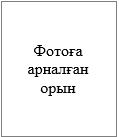  Орта білімнен кейінгі білімнің білім беру бағдарламалары бойынша білім алушының жеке білім беру бағдарламасы
      Мамандық_______________________________________________________________________
      (коды және атауы) 
      Біліктілік (1-2 курс) _______________________________________________________________
      (коды және атауы) 
      Біліктілік (3 курс) ________________________________________________________________
      (коды және атауы) 
      Біліктілік (4 курс) ________________________________________________________________
      (коды және атауы) 
      ________________________________________________________________________________
      Білім алушының Т.А.Ә. (болған жағдайда) 
      Түскен жылы_________ 
      20____ жылғы"___" ______ № ________ бұйрық 
      Оқытудың нормативтік мерзімі ___________________ 
      Орта білімнен кейінгі білімнің білім беру бағдарламалары бойынша білім алушының жеке 
      білім беру бағдарламасы 
      (әр оқу жылына жеке құрылады) 
      ________________________________________________________________________________
      Білім алушының Т.А.Ә. (болған жағдайда) 
      Мамандық_______________________________________________________________________
      (коды және атауы) 
      Біліктілік _______________________________________________________________________
      (коды және атауы) 
      Курс ________ топ ________ семестр________ ________ оқу жылы
      Кестенің жалғасы
      Таныстым ___________ ______________________________ 20___ж. "__"_______ 
      (қолы)            (білім алушының Т.А.Ә. (болған жағдайда) 
      Бөлім меңгерушісі ___________ _______________________ 
      (қолы)            Т.А.Ә. (болған жағдайда) 
      Топ жетекшісі_______________________________________ 
      (қолы) Т.А.Ә. (болған жағдайда)
      Қазақстан Республикасының Білім және ғылым министрлігі Орта білімнен кейінгі, техникалық және кәсіптік білім беру ұйымдарына арналған білім алушының үлгерім кітапшасы
      Техникалық және кәсіптік, орта білімнен кейінгі білім беру ұйымы білім алушысының үлгерім 
      кітапшасы 
      Фото суретке арналған орын 
      М.О. 
      Білім алушының қолы 
      ________________________________________________________________________________
      ________________________________________________________________________________
      (білім беру ұйымының атауы) 
      Білім алушының үлгерім кітапшасы № _______________________________________________
      ________________________________________________________________________________
      (тегі, аты, әкесінің аты (бар болған жағдайда) 
      Мамандығы (біліктілігі) ___________________________________________________________
      20___ жылғы "_______"_____________ № _______ бұйрықпен қабылданды 
      "_____"_____________ 20____ ж. 
      Басшы ___________________ (қолы) (берілген күні) 
      20_____/20_____ оқу жылы _______ курс ________ семестр 
      ________________________________________________________________________________
      (білім алушының тегі, аты, әкесінің аты (бар болған жағдайда))
      Жалғасы
      кестенің жалғасы
      Топ жетекшісінің қолы _______________________________ 
      20___ жылғы "___" _______ № ____ бұйрықпен ______ курсқа ауыстырылды. 
      Басшының оқу ісі жөніндегі орынбасары ___________________ (қолы). 
      Ескерту: Білім алушының үлгерім кітапшасын дайындау кезінде аталған беттер осы білім беру 
      ұйымындағы оқу мерзіміне байланысты 3, 4 немесе 5 рет қайталанады. 
      ________________________________________________________________________________
      (білім алушының тегі, аты, әкесінің аты (бар болған жағдайда))
      Өндірістік оқыту (ӨО) және кәсіптік практика
      Дипломдық жобалау 
      Жобалауға тапсырма 20______ жылғы "_______" ___________ берілді. 
      Жоба тақырыбы: _________________________________________________________________
      ________________________________________________________________________________
      Жоба жетекшісі __________________________________________________________________
      (аты-жөні) 
      Орындау мерзімі _________________________________________________________________
      Басшының оқу ісі жөніндегі орынбасары ______________ (қолы) 
      Білім алушы _____________________________________________________________________
      (аты-жөні) 
      дипломдық жобаны қорғауға жіберілді. 
      Басшының оқу ісі жөніндегі орынбасары _____________ (қолы) 
      М.О. "______" ____________ 20____ ж. 
      Дипломдық жобаны қорғау 
      ________________________________________________________________________________
      _________________________ тақырыбындағы дипломдық жобаны қорғау 
      20__ жылғы "______" __________________ өтті. 
      Бағасы __________________________________ 
      М.О. 
      Қорытынды аттестаттау комиссиясының төрағасы _______ (қолы) 
      Қорытынды аттестаттау емтихандары 
      Білім алушы ___________________________________________________ 
      (аты-жөні) 
      қорытынды емтихандарды тапсыруға жіберілді. 
      Басшының оқу ісі жөніндегі орынбасары _______________ (қолы) 
      М.О. 20____ жылғы "______" ____________
      Қорытынды емтихандарда алынған бағалар
      Біліктілік емтихандарының қорытындылары
      Біліктілік комиссиясының 20___ жылғы "___" _______ шешімімен 
      (№ ___ хаттама) _____________________________________ біліктілігі берілді (мамандығы, дәрежесі, 
      сыныбы, санаты (бар болған жағдайда) 20_____ жылғы "____" ____________ № ___________ 
      кәсіби даярлық туралы куәлік берілді. 
      Қорытынды аттестаттау комиссиясының 20__ жылғы "___" _______ (№ ____ хаттама) 
      шешімімен ____________________________________________ біліктілігі берілді. 
      (мамандығы) 20_____ жылғы "_____" ___________ № ___________ диплом берілді. 
      Офис-тіркеуші ______________ (қолы) 
      М.О. 
      Басшы _________________________________(қолы) 
      Диплом алған кезде үлгерім кітапшасы оқу орнына тапсырылады.
      Ескерту:
      1. Техникалық және кәсіптік, орта білімнен кейінгі білім беру ұйымы білім алушысының үлгерім кітапшасы жаңадан қабылданған білім алушыларға бірінші семестрі ішінде, бірақ қысқы емтихан сессиясы басталғанға дейін бір айдан кешіктірмей беріледі.
      2. Үлгерім кітапшасы қолмен толтырылады. Үлгерім кітапшасында қателерді өшіруге, түзетуге және қарастырылмаған түзетулерді енгізуге рұқсат етілмейді.
      3. Үлгерім кітапшасына барлық пәндер және (немесе) модульдер бойынша бағалар қойылады. Емтихан сессиясына шығарылған пәндер және (немесе) модульдер бойынша білім алушылардың емтихандарда, сынақтарда алған бағалары қойылады.
      4. Жалпы емтихан бағасы емтихандар жазбаша және ауызша (қазақ тілі және басқа тілдер, әдебиет, математика және оқу жоспарына сәйкес басқалар) өткізілетін пәндер және (немесе) модульдер бойынша ғана қойылады. Тек ауызша емтихан ғана өткізілетін пәндер және (немесе) модульдер бойынша баға ауызша емтихан үшін бөлінген бағанға қойылады; басқа бағандарға сызықша қойылады.
      5. Қайта тапсыру кезінде білім алушылардың алған бағаларын емтихан қабылдаушы осы пәнді және (немесе) модульді немесе пәннің бөлімін өту семестріне сәйкес келетін үлгерім кітапшасының бетіне пәннің және (немесе) модульдің атауын бос жолға қайта жазу арқылы қояды.
      6. 18 жасқа толған білім алушылар үшін ата-аналарының немесе оларды алмастыратын тұлғалардың қолы міндетті емес.
      7. Үлгерім кітапшасының телнұсқасы басшының немесе оның оқу ісі жөніндегі орынбасарының өкімі бойынша ғана беріледі.
      Үлгерім кітапшасы телнұсқасының титул бетінде "Телнұсқа" деген жазу жазылады.
      Білім алушының телнұсқа берілгенге дейінгі оқу кезеңіндегі үлгерімі туралы барлық мәлімет оқу бөлімінде сақталатын алдыңғы семестрлердің емтихандық және семестрлік ведомосының негізінде үлгерім кітапшасының телнұсқасына толтырылады.
      8. Білім алушы оқу курсын аяқтағанға дейін білім беру ұйымынан шығып кеткен жағдайда үлгерім кітапшасы білім беру ұйымына тапсырылады, ұйым білім алушыға білім беру ұйымында оқыған уақыт аралығында пәндер және (немесе) модульдер бойынша алған бағалары, пәннің сағат көлемі көрсетіле отырып толтырылған анықтама береді.
      9. Диплом алған кезде үлгерім кітапшасы білім беру ұйымына тапсырылады.
      10. Оқудың толық курсын аяқтауына немесе білім беру ұйымынан шығуына байланысты білім алушылар тапсыратын үлгерім кітапшаларын білім беру ұйымы білім алушылардың жеке істерінде сақтайды.
      Техникалық және кәсіптік, орта білімнен кейінгі білім беру ұйымы электрондық жүйеге қосылған жағдайда техникалық және кәсіптік, орта білімнен кейінгі білім беру ұйымы білім алушысының үлгерім кітапшасы тек электрондық форматта толтырылады, оны қағаз нұсқасында толтыру талап етілмейді.
      Қазақстан Республикасының Білім және ғылым министрлігі Орта білімнен кейінгі, техникалық және кәсіптік білім беру ұйымдарына арналған диплом беру кітабы
      Техникалық және кәсіптік, орта білімнен кейінгі білім беру ұйымының толық атауы оқу нысаны __________________________ басталды __________________________ аяқталды
      Кестенің жалғасы       Ескерту: Білім алушыларға берілген дипломдар әрбір білім беру ұйымында ұсынылған нысан бойынша дайындалған кітапта тіркеледі. Берілген дипломдарды тіркеу кітаптарының әр беті нөмірленеді, тігінделеді, мөрмен бекітіледі және білім беру ұйымының басшысында сақталады.


      Қазақстан Республикасының Білім және ғылым министрлігі Орта білімнен кейінгі, техникалық және кәсіптік білім беру ұйымдарына арналған дипломдардың телнұсқасын беру кітабы
      Техникалық және кәсіптік, орта білімнен кейінгі білім беру ұйымының толық атауы оқу нысаны __________________________ басталды __________________________ аяқталды
       Кестенің жалғасы
      Қазақстан Республикасының Білім және ғылым министрлігі Орта білімнен кейінгі, техникалық және кәсіптік білім беру ұйымдарына арналған академиялық анықтама беру кітабы
      ________________________________________________________ 
      (білім беру ұйымының атауы) 
      __________________________ басталды 
      __________________________ аяқталды
      Техникалық және кәсіптік, орта білімнен кейінгі білім беру ұйымдары электронды жүйеге қосылған жағдайда академиялық анықтама беру кітабы тек электронды форматта толтырылады, оны қағаз нұсқасын толтыру талап етілмейді.
      Қазақстан Республикасының Білім және ғылым министрлігі Орта білімнен кейінгі, техникалық және кәсіптік білім беру ұйымдарына арналған білім алушылардың атаулы кітабы
      ________________________________________________________________________________
      (техникалық және кәсіптік, орта білімнен кейінгі білім беру ұйымының атауы)
      20 ______ ж. басталды 20 _____ ж. аяқталды
      Кестенің жалғасы
      Кестенің жалғасы
      Ескертпе:
      1. Білім алушылардың атаулы кітабы білім алушылардың жеке құрамын есепке алуға арналған қатаң есептіліктегі құжат болып табылады. Білім алушылардың атаулы кітабы білім алушылардың контингенті бойынша статистикалық және қаржылық есептілікті жасауға негіз болады.
      2. Білім алушылардың атаулы кітабын білім беру ұйымы басшысының қадағалауымен директордың оқу-өндірістік ісі жөніндегі орынбасары толтырады.
      3. Білім алушылардың атаулы кітабы тігінделуі, нөмірленуі, мөрмен және білім беру ұйымының басшысының қолымен бекітілуі тиіс.
      4. Білім алушылардың атаулы кітабы үнемі білім беру ұйымында сақталады.
      5. Білім алушылардың атаулы кітабы қатаң түрде бұйрыққа сәйкес толтырылады.
      6. Күндізгі, сырттай және кешкі бөлімдердің білім алушылары контингенті үшін Білім алушылардың атаулы кітабы жеке толтырылады.
      7. Білім алушыларды қабылдау аяқталған соң шектемелік сызба сызылады және "20___ ж. ________ ________ (жазумен) білім алушы адам қабылданды" деген жазба жазылып, білім беру ұйымы басшысының, басшының оқу-өндірістік ісі жөніндегі орынбасары мен бухгалтердің қолымен және мөрмен бекітіледі.
      8. Білім алушылардың атаулы кітабы анық, ұқыпты, өшіру және түзетулерсіз толтырылуы тиіс; жіберілген қателер сызылып, басшы мен бухгалтердің қол қойылған түсіндірме жазба арқылы түзетілуі тиіс.
      9. Білім алушылардың атаулы кітабын бөлімдерге бөлу, беттер мен жолдарды, оның ішінде оқуға қабылданған білім алушы мен қорытынды сызба арасында бос жол қалдыруға рұқсат етілмейді. Кітапта әр білім алушыны жазу үшін екі қатар жол беріледі.
      10. Атаулы кітапқа білім беру ұйымына оқу жылының басында немесе ортасында қабылданғанына қарамастан, барлық білім алушылар енгізіледі.
      Техникалық және кәсіптік, орта білімнен кейінгі білім беру ұйымдары электронды жүйеге қосылған жағдайда білім алушылардың атаулы кітабы тек электронды форматта толтырылады, оны қағаз нұсқасын толтыру талап етілмейді.
					© 2012. Қазақстан Республикасы Әділет министрлігінің «Қазақстан Республикасының Заңнама және құқықтық ақпарат институты» ШЖҚ РМК
				
      Қазақстан Республикасының
Білім және ғылым министрі

А. Аймагамбетов
Қазақстан Республикасы
Білім және ғылым министрінің
2020 жылғы 6 сәуірдегі № 130
Бұйрығына 1-қосымшаБұйрығына 2-қосымшаНысан
Күні.

Сабақ уақыты
Дүйсенбі
Сейсенбі
Сәрсенбі
Бейсенбі
Жұма
Сенбі
1 сабақ

__сағ.__мин.

__сағ.__мин.
2 сабақ

__сағ.__мин.

__сағ.__мин.
3 сабақ

__сағ.__мин.

__сағ.__мин.
4 сабақ

__сағ.__мин.

__сағ.__мин.
5 сабақ

__сағ.__мин.

__сағ.__мин.
6 сабақ

__сағ.__мин.

__сағ.__мин.
Күні.

Сабақ уақыты
Дүйсенбі
Сейсенбі
Сәрсенбі
Бейсенбі
Жұма
Сенбі
1 сабақ

_сағ.__мин.

_сағ.__мин.
2 сабақ

__сағ._мин.

__сағ._мин.
3 сабақ

__сағ._мин.

__сағ._мин.
4 сабақ

__сағ._мин.

__сағ._мин.
5 сабақ

__сағ._мин.

__сағ._мин.
6 сабақ

__сағ._мин.

__сағ._мин.
Мазмұны
Атауы
Беті
1. Сауат ашу
___________________
2. Ана тілі
___________________
3. Әдебиеттік оқу
___________________
4. Қазақ тілі
___________________
5. Орыс тілі
___________________
6. Шетел тілі _______________

(қандай)
___________________
7. Математика
___________________
8. Ақпараттық коммуникациялық технологиялар
___________________
9. Жаратылыстану
___________________
10. Дүниетану
___________________
11. Өзін-өзі тану
___________________
12. Музыка
___________________
13. Көркем еңбек
___________________
14. Дене шынықтыру
___________________
15. ________________
___________________
16. ________________
___________________
17. ________________
___________________
18. ________________
___________________
19. Білім алушылар туралы жалпы мағлұматтар
___________________
20. Білім алушылардың дене шынықтыру дайындығының көрсеткіштері
___________________
21. Білім алушылардың қатыспаған сабақтары мен күндерінің саны туралы мағлұматтар
___________________
22. Білім алушылардың оқу үлгерімі және тәртібі есебінің жинақ тізімдемесі
___________________
23. Сынып журналының жүргізілуі туралы ескертулер
___________________
Пәннің аты_______________________
Пәннің аты_______________________
Пәннің аты_______________________
Пәннің аты_______________________
Пәннің аты_______________________
Пәннің аты_______________________
Пәннің аты_______________________
Пәннің аты_______________________
Пәннің аты_______________________
Пәннің аты_______________________
№ р/с
Білім алушының тегі, аты
Айы, күні
Айы, күні
Айы, күні
Айы, күні
Айы, күні
Айы, күні
Айы, күні
Айы, күні
№ р/с
Білім алушының тегі, аты
одан әрі, 26-ға дейін
Педагогтің тегі, аты, әкесінің аты (болған жағдайда) _____________________
Педагогтің тегі, аты, әкесінің аты (болған жағдайда) _____________________
Педагогтің тегі, аты, әкесінің аты (болған жағдайда) _____________________
Педагогтің тегі, аты, әкесінің аты (болған жағдайда) _____________________
Айы, күні
Сабақта не өтілді
Үй тапсырмасы
Педагогтің ескертулері
Пән атауы _______________________
Пән атауы _______________________
Пән атауы _______________________
Пән атауы _______________________
Пән атауы _______________________
Пән атауы _______________________
Пән атауы _______________________
Пән атауы _______________________
Пән атауы _______________________
Пән атауы _______________________
№ п/п
Білім алушының аты-жөні
Күні, айы
Күні, айы
Күні, айы
Күні, айы
Күні, айы
Күні, айы
Күні, айы
Күні, айы
№ п/п
Білім алушының аты-жөні
одан әрі, 26-ға дейін
Педагогтің Т.А.Ә. (болған жағдайда) ____________________________
Педагогтің Т.А.Ә. (болған жағдайда) ____________________________
Педагогтің Т.А.Ә. (болған жағдайда) ____________________________
Педагогтің Т.А.Ә. (болған жағдайда) ____________________________
Педагогтің Т.А.Ә. (болған жағдайда) ____________________________
Педагогтің Т.А.Ә. (болған жағдайда) ____________________________
Педагогтің Т.А.Ә. (болған жағдайда) ____________________________
Педагогтің Т.А.Ә. (болған жағдайда) ____________________________
Педагогтің Т.А.Ә. (болған жағдайда) ____________________________
Педагогтің Т.А.Ә. (болған жағдайда) ____________________________
Педагогтің Т.А.Ә. (болған жағдайда) ____________________________
Педагогтің Т.А.Ә. (болған жағдайда) ____________________________
Тоқсандық бағалау көрсеткіші
Тоқсандық бағалау көрсеткіші
Тоқсандық бағалау көрсеткіші
Тоқсандық бағалау көрсеткіші
Тоқсандық бағалау көрсеткіші
Тоқсандық бағалау көрсеткіші
Тоқсандық бағалау көрсеткіші
Тоқсандық бағалау көрсеткіші
Тоқсандық бағалау көрсеткіші
Күні, айы
Тақырыбы
Үй тапсырмасы
Оқу бағдарламалары бөлімдері үшін тоқсандық ЖБ балы
Оқу бағдарламалары бөлімдері үшін тоқсандық ЖБ балы
Оқу бағдарламалары бөлімдері үшін тоқсандық ЖБ балы
Оқу бағдарламалары бөлімдері үшін тоқсандық ЖБ балы
Тоқсандық ЖБ балы
% ЖБ р (ең жоғары 50%)
% ЖБч (ең жоғары 50%)
Соммасы %
Тоқсандық бағалау
Күні, айы
Тақырыбы
Үй тапсырмасы
ЖБ р 1
ЖБ р 2
ЖБ р 3
ЖБ р 4
Тоқсандық ЖБ балы
% ЖБ р (ең жоғары 50%)
% ЖБч (ең жоғары 50%)
Соммасы %
Тоқсандық бағалау
Күні, айы
Тақырыбы
Үй тапсырмасы
Ең жоғары көрсеткіш балл
Ең жоғары көрсеткіш балл
Ең жоғары көрсеткіш балл
Ең жоғары көрсеткіш балл
Ең жоғары көрсеткіш балл
% ЖБ р (ең жоғары 50%)
% ЖБч (ең жоғары 50%)
Соммасы %
Тоқсандық бағалау
Күні, айы
Тақырыбы
Үй тапсырмасы
% ЖБ р (ең жоғары 50%)
% ЖБч (ең жоғары 50%)
Соммасы %
Тоқсандық бағалау
Күні, айы
Тақырыбы
Үй тапсырмасы
№ р/с
Жеке іс қағазының №
Білім алушылардың тегі, аты
Жынысы
Туған жылы және айы
Ұлты
Мектепке дейінгі мекемеде болуы
1.
2.
3.
Оқуды қашан бастады
Қашан және қайда кетті
Әке-шешесінің немесе оларды алмастырушы өкілдерінің тегі, аты, әкесінің аты (болған жағдайда)
Көрсетілген тұлғаның қызметі, жұмыс істейтін мекемесінің адресі және атауы
Мекен-жайы, телефоны
№ п/п
Білім алушылардың тегі және аты
Медициналық топ
Оқу жылының басында (қыркүйек)
Оқу жылының басында (қыркүйек)
Оқу жылының басында (қыркүйек)
Оқу жылының басында (қыркүйек)
Оқу жылының басында (қыркүйек)
Оқу жылының басында (қыркүйек)
№ п/п
Білім алушылардың тегі және аты
Медициналық топ
жүгіру
Қолдың күші
Қолдың күші
Орнынан ұзындыққа секіру
Тығыз допты лақтыру (1кг)
Дене тәрбиесі дайындығы жағдайының бағасы
№ п/п
Білім алушылардың тегі және аты
Медициналық топ
жүгіру
сол
оң
Орнынан ұзындыққа секіру
Тығыз допты лақтыру (1кг)
Дене тәрбиесі дайындығы жағдайының бағасы
Медициналық топ
Оқу жылының аяғында (мамыр)
Оқу жылының аяғында (мамыр)
Оқу жылының аяғында (мамыр)
Оқу жылының аяғында (мамыр)
Оқу жылының аяғында (мамыр)
Оқу жылының аяғында (мамыр)
Медициналық топ
жүгіру
Қолдың күші
Қолдың күші
Орнынан ұзындыққа секіру
Тығыз допты лақтыру (1кг)
Дене тәрбиесі дайындығы жағдайының жалпы бағасы
Медициналық топ
жүгіру
сол
оң
Орнынан ұзындыққа секіру
Тығыз допты лақтыру (1кг)
Дене тәрбиесі дайындығы жағдайының жалпы бағасы
№
Білім алушылардың тегі және аты
қыркүйек
қыркүйек
қазан
қазан
қараша
қараша
1 тоқсан
1 тоқсан
№
Білім алушылардың тегі және аты
Барлық күндер
денсаулығына айланысты
Барлық күндер
денсаулығына айланысты
Барлық күндер
денсаулығына айланысты
Барлық күндер
денсаулығына айланысты
№
Білім алушылардың тегі және аты
қараша
қараша
желтоқсан
желтоқсан
2-тоқсан
2-тоқсан
№
Білім алушылардың тегі және аты
Барлық күндер
денсаулығына айланысты
Барлық күндер
денсаулығына айланысты
Барлық күндер
денсаулығына айланысты
№
Білім алушылардың тегі және аты
қаңтар
қаңтар
ақпан
ақпан
наурыз
наурыз
3 тоқсан
3 тоқсан
№
Білім алушылардың тегі және аты
Барлық күндер
денсаулығына айланысты
Барлық күндер
денсаулығына айланысты
Барлық күндер
денсаулығына айланысты
Барлық күндер
денсаулығына айланысты
№
Білім алушылардың тегі және аты
сәуір
сәуір
мамыр
мамыр
4 тоқсан
4 тоқсан
жылдық
жылдық
№
Білім алушылардың тегі және аты
Барлық күндер
денсаулығына байланысты
Барлық күндер
Денсаулығына байланысты
Барлық күндер
денсаулығына байланысты
Барлық күндер
денсаулығына байланысты
№
Білім алушылардың тегі, аты
Оқу жылдарының кезеңдері
Пәндердің аттары
Пәндердің аттары
Пәндердің аттары
Пәндердің аттары
Пәндердің аттары
Пәндердің аттары
Сауат ашу
Ана тілі
Әдебиеттік оқу
Қазақ тлі
Орыс тілі
Шетел тілі
1-тоқсан
2-тоқсан
3-тоқсан
4-тоқсан
Жылдық баға
Жазғы тапсырмаларды орындауы
Қорытынды баға
Математика
АКТ
Жаратылыстану
Дүниетану
Өзін-өзі тану
Музыка
Көркем еңбек
Дене шынықтыру
Күні мен айы
Тексерушілердің ескертулері мен ұсыныстары
Орындалғаны жөнінде белгіБұйрыққа 3-қосымшаНысан 
Күні. Сабақ уақыты
Дүйсенбі
Сейсенбі
Сәрсенбі
Бейсенбі
Жұма
Сенбі
1 сабақ

__сағ.__мин

___сағ._мин
2 сабақ __сағ.__мин

___сағ._мин
3 сабақ __сағ.__мин

___сағ._мин
4 сабақ __сағ.__мин

___сағ._мин.
5 сабақ

__сағ.__мин

___сағ._мин
6 сабақ __сағ.__мин

___сағ._мин
Күні.

Сабақ уақыты
Күні.

Сабақ уақыты
Дүйсенбі
Сейсенбі
Сәрсенбі
Бейсенбі
Жұма
Сенбі
1 сабақ

__сағ.__мин

___сағ._мин
1 сабақ

__сағ.__мин

___сағ._мин
2 сабақ __сағ.__мин

___сағ._мин
2 сабақ __сағ.__мин

___сағ._мин
3 сабақ __сағ.__мин

___сағ._мин
3 сабақ __сағ.__мин

___сағ._мин
4 сабақ __сағ.__мин

___сағ._мин.
4 сабақ __сағ.__мин

___сағ._мин.
5 сабақ

__сағ.__мин

___сағ._мин
5 сабақ

__сағ.__мин

___сағ._мин
6 сабақ __сағ.__мин

___сағ._мин
6 сабақ __сағ.__мин

___сағ._мин
Мазмұны
Атауы
беті
беті
беті
беті
беті
беті
беті
1. Қазақ тілі
____________________
____________________
____________________
____________________
____________________
____________________
____________________
2. Қазақ әдебиеті
____________________
____________________
____________________
____________________
____________________
____________________
____________________
3. Орыс тілі
4. Орыс әдебиеті
____________________
____________________
____________________
____________________
____________________
____________________
____________________
5. Ана тілі
____________________
____________________
____________________
____________________
____________________
____________________
____________________
6. Ұйғыр/Өзбек/Тәжік әдебиеті
____________________
____________________
____________________
____________________
____________________
____________________
____________________
7. Қазақ тілі мен әдебиеті
8. Орыс тілі мен әдебиеті
9. Шетел тілі __________________

(қандай)
10. Математика
____________________
____________________
____________________
____________________
____________________
____________________
____________________
11. Алгебра
12. Алгебра және анализ бастамалары
____________________
____________________
____________________
____________________
____________________
____________________
____________________
13. Геометрия
____________________
____________________
____________________
____________________
____________________
____________________
____________________
14. Информатика
15. Жаратылыстану
____________________
____________________
____________________
____________________
____________________
____________________
____________________
16. География
____________________
____________________
____________________
____________________
____________________
____________________
____________________
17. Биология
____________________
____________________
____________________
____________________
____________________
____________________
____________________
18. Химия
19. Физика
____________________
____________________
____________________
____________________
____________________
____________________
____________________
20. Қазақстан тарихы
____________________
____________________
____________________
____________________
____________________
____________________
____________________
21. Дүниежүзі тарихы
____________________
____________________
____________________
____________________
____________________
____________________
____________________
22. Құқық негіздері (Адам.Қоғам.Құқық.)
23. Өзін-өзі тану
24. Музыка
____________________
____________________
____________________
____________________
____________________
____________________
____________________
25. Көркем еңбек (Технология)
____________________
____________________
____________________
____________________
____________________
____________________
____________________
26. Дене шынықтыру
____________________
____________________
____________________
____________________
____________________
____________________
____________________
27. Білім алушылар туралы жалпы мағлұмат
____________________
____________________
____________________
____________________
____________________
____________________
____________________
28. Білім алушылардың босатқан күндері мен сабақтары туралы мағлұмат
29. Білім алушылардың оқу үлгерімі мен тәртібін есепке алудың жинақ тізімдемесі
30. Қоғамдық пайдалы еңбек және қоғамдық тапсырмаларды есепке алу
31. Үйірмелер (секциялар, клубтар) және факультативтік сабақтар туралы мағлұмат
32. Дене шынықтыру дайындығынан Президенттік тест тапсыру туралы мәлімет
33. Білім алушылардың дене шынықтыру дайындығының көрсеткіштері
34. Сынып журналының жүргізілуі туралы ескертулер
Пәннің аты _______________________________
Пәннің аты _______________________________
Пәннің аты _______________________________
Пәннің аты _______________________________
Пәннің аты _______________________________
Пәннің аты _______________________________
Пәннің аты _______________________________
Пәннің аты _______________________________
Пәннің аты _______________________________
№ р/с
Білім алушының тегі, аты
Айы, күні
Айы, күні
Айы, күні
Айы, күні
Айы, күні
Айы, күні
Айы, күні
Одан әрі, 35-ке дейін
Педагогтің аты-жөні, тегі (болған жағдайда)____________________________
Педагогтің аты-жөні, тегі (болған жағдайда)____________________________
Педагогтің аты-жөні, тегі (болған жағдайда)____________________________
Педагогтің аты-жөні, тегі (болған жағдайда)____________________________
Күні, айы
Сабақта не өтілді
Үй тапсырмасы
Педагог ескертпесі
Пәндер атауы _______________________________
Пәндер атауы _______________________________
Пәндер атауы _______________________________
Пәндер атауы _______________________________
Пәндер атауы _______________________________
Пәндер атауы _______________________________
Пәндер атауы _______________________________
Пәндер атауы _______________________________
Пәндер атауы _______________________________
№ п/п
Білім алушының аты-жөні
Айы, күні
Айы, күні
Айы, күні
Айы, күні
Айы, күні
Айы, күні
Айы, күні
Одан әрі, 35-ке дейін
Педагогтің аты-жөні, тегі (болған жағдайда)____________________________
Педагогтің аты-жөні, тегі (болған жағдайда)____________________________
Педагогтің аты-жөні, тегі (болған жағдайда)____________________________
Педагогтің аты-жөні, тегі (болған жағдайда)____________________________
Педагогтің аты-жөні, тегі (болған жағдайда)____________________________
Педагогтің аты-жөні, тегі (болған жағдайда)____________________________
Педагогтің аты-жөні, тегі (болған жағдайда)____________________________
Педагогтің аты-жөні, тегі (болған жағдайда)____________________________
Педагогтің аты-жөні, тегі (болған жағдайда)____________________________
Педагогтің аты-жөні, тегі (болған жағдайда)____________________________
Педагогтің аты-жөні, тегі (болған жағдайда)____________________________
Педагогтің аты-жөні, тегі (болған жағдайда)____________________________
Тоқсандық бағалау көрсеткіші
Тоқсандық бағалау көрсеткіші
Тоқсандық бағалау көрсеткіші
Тоқсандық бағалау көрсеткіші
Тоқсандық бағалау көрсеткіші
Тоқсандық бағалау көрсеткіші
Тоқсандық бағалау көрсеткіші
Тоқсандық бағалау көрсеткіші
Тоқсандық бағалау көрсеткіші
Күні, айы
Тақырыбы
Үй тапсырмасы
Оқу бағдарламалары бөлімдері үшін тоқсандық ЖБ баллы
Оқу бағдарламалары бөлімдері үшін тоқсандық ЖБ баллы
Оқу бағдарламалары бөлімдері үшін тоқсандық ЖБ баллы
Оқу бағдарламалары бөлімдері үшін тоқсандық ЖБ баллы
Тоқсандық ЖБ баллы
% ЖБ р (макс 50%)
% ЖБч (макс 50%)
Сомасы %
Тоқсандық бағалау
Күні, айы
Тақырыбы
Үй тапсырмасы
ЖБ р 1
ЖБ р 2
ЖБ р 3
ЖБ р 4
Тоқсандық ЖБ баллы
% ЖБ р (макс 50%)
% ЖБч (макс 50%)
Сомасы %
Тоқсандық бағалау
Күні, айы
Тақырыбы
Үй тапсырмасы
Ең жоғары көрсеткіш балл
Ең жоғары көрсеткіш балл
Ең жоғары көрсеткіш балл
Ең жоғары көрсеткіш балл
Ең жоғары көрсеткіш балл
% ЖБ р (макс 50%)
% ЖБч (макс 50%)
Сомасы %
Тоқсандық бағалау
Күні, айы
Тақырыбы
Үй тапсырмасы
% ЖБ р (макс 50%)
% ЖБч (макс 50%)
Сомасы %
Тоқсандық бағалау
Күні, айы
Тақырыбы
Үй тапсырмасы
№ р/с
Жеке іс қағазының №
Білім алушылардың тегі, аты, әкесінің аты (болған жағдайда)
Жынысы
Туған жылы және айы
Ұлты
Оқуды қашан бастады
1
2
3
4
Қашан және қайда кетті
Үйірмелерге қатысуы, қоғамдық жұмысы
Әке-шешесінің немесе оларды алмастырушы адамның тегі, аты, әкесінің аты (болған жағдайда)
Ата-анасының жұмыс орны, қызметі, телефоны
Мекен-жайы, телефоны
№
Білім алушылардың тегі және аты
қыркүйек
қыркүйек
қазан
қазан
қараша
қараша
1 тоқсан
1 тоқсан
№
Білім алушылардың тегі және аты
Барлық күндер
денсаулығына айланысты
Барлық күндер
денсаулығына айланысты
Барлық күндер
денсаулығына айланысты
Барлық күндер
денсаулығына айланысты
№
Білім алушылардың тегі және аты
қараша
қараша
желтоқсан
желтоқсан
2-тоқсан
2-тоқсан
№
Білім алушылардың тегі және аты
Барлық күндер
денсаулығына айланысты
Барлық күндер
денсаулығына айланысты
Барлық күндер
денсаулығына айланысты
№
Білім алушылардың тегі және аты
қаңтар
қаңтар
ақпан
ақпан
наурыз
наурыз
3 тоқсан
3 тоқсан
№
Білім алушылардың тегі және аты
Барлық күндер
денсаулығына айланысты
Барлық күндер
денсаулығына айланысты
Барлық күндер
денсаулығына айланысты
Барлық күндер
денсаулығына айланысты
№
Білім алушылардың тегі және аты
сәуір
сәуір
мамыр
мамыр
4 тоқсан
4 тоқсан
жылдық
жылдық
№
Білім алушылардың тегі және аты
Барлық күндер
денсаулығына байланысты
Барлық күндер
Денсаулығына байланысты
Барлық күндер
денсаулығына байланысты
Барлық күндер
денсаулығына байланысты
№
Білім алушының тегі, аты
Оқу жылының кезеңдері
Пәндер аты
Пәндер аты
Пәндер аты
Пәндер аты
Пәндер аты
Қазақ тілі
Қазақ әдебиеті
Орыс тілі
Орыс әдебиеті
Ана тілі
1
1-тоқсан
2-тоқсан (1-жарты жылдық)
3-тоқсан
4-тоқсан (2-жарты жылдық)
Жылдық бағасы
Емтихан бағасы
Қорытынды баға
4-тоқсан (2-жарты жылдық)
Жылдық бағасы
Емтихан бағасы
Қорытынды баға
2
Пәндер аты
Пәндер аты
Пәндер аты
Пәндер аты
Пәндер аты
Пәндер аты
Пәндер аты
Пәндер аты
Пәндер аты
Пәндер аты
Пәндер аты
Қазақ тілі мен әдебиеті
Орыс тілі мен әдебиеті
Орыс тілі мен әдебиеті
Ұйғыр/Өзбек/Тәжік әдебиеті
Шетел тілі
Математика
Алгебра
Алгебра және анализ бастамалары
Геометрия
Информатика
Жаратылыстану
География
Биология
Жаратылыстану
География
Биология
Химия
Физика
Қазақстан тарихы
Дүниежүзі тарихы
Құқық негіздері (Адам. Қоғам. Құқық.)
Өзін-өзі тану
Музыка
Көркем еңбек (Технология)
Дене шынықтыру
Алғашқы әскери және технологиялық дайындық (Алғашқы әскери дайындық)
Кәсіпкерлік және бизнес негіздері
Графика және жобалау
Дене шынықтыру
Алғашқы әскери дайындық (Алғашқы әскери және технологиялық дайындық)
Таңдау пәндері
Таңдау пәндері
Таңдау пәндері
Таңдау пәндері
Дене шынықтыру
Алғашқы әскери дайындық (Алғашқы әскери және технологиялық дайындық)
№
Білім алушының тегі және аты
Айы, күні
Айы, күні
Айы, күні
Айы, күні
Айы, күні
Айы, күні
Айы, күні
Айы, күні
Айы, күні
Айы, күні
№
Білім алушының тегі және аты
Одан әрі, 25-ке дейін
Педагогтің тегі, аты, әкесінің аты (болған жағдайда) __________________________
Педагогтің тегі, аты, әкесінің аты (болған жағдайда) __________________________
Педагогтің тегі, аты, әкесінің аты (болған жағдайда) __________________________
Педагогтің тегі, аты, әкесінің аты (болған жағдайда) __________________________
Айы, күні
Орындалған жұмыстың мазмұны
Орындалған жұмыстың көлемі
Педагогтің белгісі
№
Білім алушының тегі, аты
Үйірмелер (секциялар, клубтар)
Үйірмелер (секциялар, клубтар)
Үйірмелер (секциялар, клубтар)
Үйірмелер (секциялар, клубтар)
Факультативтер
Факультативтер
№
Білім алушының тегі, аты
1-жарты жылдық
1-жарты жылдық
2-жарты жылдық
2-жарты жылдық
1-жарты жылдық
2-жарты жылдық
Үйірменің (секцияның, клубтың) атауы
Ол үйірмені ұйымдастырған мекеменің атауы
Үйірменің (секцияның, клубтың) атауы
Ол үйірмені ұйымдастырған мекеменің атауы
Факультативтік курстың атауы
Факультативтік курстың атауы
1
2
3
№
Білім алушылардың тегі, аты
Дене шынықтыру дайындығының деңгейі
Дене шынықтыру дайындығының деңгейі
Белгі түрі және грамоталар
Президенттік тесті тапсырған күні
№
Білім алушылардың тегі, аты
Президенттік деңгей
Ұлттық дайындық деңгей
Белгі түрі және грамоталар
Президенттік тесті тапсырған күні
1
2
3
№
Білім алушылардың тегі және аты
Медициналық топ
Оқу жылының басында (қыркүйек)
Оқу жылының басында (қыркүйек)
Оқу жылының басында (қыркүйек)
Оқу жылының басында (қыркүйек)
Оқу жылының басында (қыркүйек)
Оқу жылының басында (қыркүйек)
Оқу жылының басында (қыркүйек)
Оқу жылының басында (қыркүйек)
№
Білім алушылардың тегі және аты
Медициналық топ
30-60-100 м. жүгіру
Қолдың күші
Қолдың күші
Орнынан ұзындыққа секіру
Допты лақтыру (1 кг)
Тартылу
Тартылу
Дене тәрбиесі дайындығы жағдайының бағасы
№
Білім алушылардың тегі және аты
Медициналық топ
сол
оң
Ұл дар
Қыз дар
1
2
3
№
Білім алушылардың тегі және аты
Медициналық топ
Оқу жылының аяғында (мамыр)
Оқу жылының аяғында (мамыр)
Оқу жылының аяғында (мамыр)
Оқу жылының аяғында (мамыр)
Оқу жылының аяғында (мамыр)
Оқу жылының аяғында (мамыр)
Оқу жылының аяғында (мамыр)
Оқу жылының аяғында (мамыр)
№
Білім алушылардың тегі және аты
Медициналық топ
Қолдың күші
Орнынан ұзындыққа секіру
Орнынан ұзындыққа секіру
Допты лақтыру (1 кг)
Тартылу
Дене тәрбиесі дайындығы жағдайының бағасы
Дене тәрбиесі дайындығы жағдайының бағасы
Қолдың күші
№
Білім алушылардың тегі және аты
Медициналық топ
сол
оң
Ұлдар
Қыздар
1
2
3
Күні және айы
Тексерушінің ескертулері мен ұсыныстары
Орындалғаны жөніндегі белгіБұйрығына 4-қосымшаНысанбеті
Күні

Сабақ уақыты
Дүйсенбі
Сейсенбі
Сәрсенбі
Бейсенбі
Жұма
Сенбі
1 сабақ

___сағ.__мин.

___сағ.__мин.
2 сабақ

___сағ.__мин.

___сағ.__мин.
3 сабақ

___сағ.__мин.

___сағ.__мин.
4 сабақ

___сағ.__мин.

___сағ.__мин.
Күні

Сабақ уақыты
Дүйсенбі
Сейсенбі
Сәрсенбі
Бейсенбі
Жұма
Сенбі
1 сабақ

___сағ.__мин.

___сағ.__мин.
2 сабақ

___сағ.__мин.

___сағ.__мин.
3 сабақ

___сағ.__мин.

___сағ.__мин.
4 сабақ

___сағ.__мин.

___сағ.__мин.
Пәннің аты _______________________________
Пәннің аты _______________________________
Пәннің аты _______________________________
Пәннің аты _______________________________
Пәннің аты _______________________________
Пәннің аты _______________________________
Пәннің аты _______________________________
Пәннің аты _______________________________
Пәннің аты _______________________________
Пәннің аты _______________________________
№
Тәрбиеленушінің тегі, аты
Айы, күні
Айы, күні
Айы, күні
Айы, күні
Айы, күні
Айы, күні
Айы, күні
Айы, күні
№
Тәрбиеленушінің тегі, аты
Одан әрі, 25-ке дейін
1
2
3
Тәрбиешінің тегі, аты, әкесінің аты (болған жағдайда) ____________________
Тәрбиешінің тегі, аты, әкесінің аты (болған жағдайда) ____________________
Тәрбиешінің тегі, аты, әкесінің аты (болған жағдайда) ____________________
Тәрбиешінің тегі, аты, әкесінің аты (болған жағдайда) ____________________
Айы және күні
Сабақта не өтілді
Тапсырма
Тәрбиешінің белгілері
№

р/с
Тәрбиеленушінің тегі, аты, әкесінің аты (болған жағдайда)
Туған жылы
Мекен-жайы
Қабылданған күні
Кеткен күні
1
2
3
4
5
6
Әке-шешесінің немесе оларды ауыстыратын адамның тегі, аты, әкесінің аты (болған жағдайда)
Ата-анасының жұмыс орны, қызметі, телефоны
Мекен-жайы, телефоны
Ескерту
7
8
9
10
№

п/п
Тәрбиеленушінің тегі, аты, әкесінің аты
Туған жылы, айы, күні
1
2
3
1
2
3
Денсаулық жағдайы (нормадан ауытқушылық)
Медициналық топ
Тәрбиешінің белгілері
4
5
6
№
Тәрбиеленушілердің тегі және аты
Тәрбиеленушілердің тегі және аты
қыркүйек
қазан
қазан
қараша
қараша
1 тоқсан
1 тоқсан
Барлық күндер
денсаулығына айланысты
Барлық күндер
денсаулығына айланысты
Барлық күндер
денсаулығына айланысты
Барлық күндер
денсаулығына айланысты
№
Тәрбиеленушілердің тегі және аты
қараша
қараша
желтоқсан
желтоқсан
2-тоқсан
2-тоқсан
№
Тәрбиеленушілердің тегі және аты
Барлық күндер
денсаулығына айланысты
Барлық күндер
денсаулығына айланысты
Барлық күндер
денсаулығына айланысты
№
Тәрбиеленушілердің тегі және аты
қаңтар
қаңтар
ақпан
ақпан
наурыз
наурыз
3 тоқсан
3 тоқсан
№
Тәрбиеленушілердің тегі және аты
Барлық күндер
денсаулығына айланысты
Барлық күндер
денсаулығына айланысты
Барлық күндер
денсаулығына айланысты
Барлық күндер
денсаулығына айланысты
№
Тәрбиеленуші лердің тегі және
сәуір
сәуір
мамыр
мамыр
4 тоқсан
4 тоқсан
жылдық
жылдық
№
Тәрбиеленуші лердің тегі және
Барлық күндер
денсаулығына байланысты
Барлық күндер
Денсаулығына байланысты
Барлық күндер
денсаулығына байланысты
Барлық күндер
денсаулығына байланысты
Күні және айы
Тексерушінің ұсыныстары мен ескертулері
Орындалғаны туралы белгіБұйрығына 5-қосымшаНысан
№ п/п
Білім алушының тегі, аты
Айы, күні
Айы, күні
Айы, күні
Айы, күні
Айы, күні
Айы, күні
Айы, күні
Айы, күні
Айы, күні
№ п/п
Білім алушының тегі, аты
Одан әрі, барлығы 26 баған
Айы, күні
Факультативтік сабақтың тақырыбы
Тапсырмалар
Педагогтің белгілеріБұйрығына 6-қосымшаНысан
№р/с
Ауыспалы 

тақырып- тар
Сабақтар дың тақырыбы
Оқудың мақсаттары
Сағат саны
Мерзімі
Ескерту
І тоқсан
І тоқсан
І тоқсан
І тоқсан
І тоқсан
І тоқсан
ІІ тоқсан
ІІ тоқсан
ІІ тоқсан
ІІ тоқсан
ІІ тоқсан
ІІ тоқсан
ІІІ тоқсан
ІІІ тоқсан
ІІІ тоқсан
ІІІ тоқсан
ІІІ тоқсан
ІІІ тоқсан
ІV тоқсан
ІV тоқсан
ІV тоқсан
ІV тоқсан
ІV тоқсан
ІV тоқсанБұйрығына 7-қосымшаНысан
Бөлім:
Педагогтің аты-жөні
Күні: 
Сынып: 
Қатысушылар саны: 
Қатыспағандар саны:
Сабақтың тақырыбы
Оқу бағдарламасына сәйкес оқыту мақсаттары
Сабақтың мақсаты
Сабақтың кезеңі/ уақыт
Педагогтің әрекеті
Оқушының әрекеті
Бағалау
РесурстарБұйрығына 8-қосымшаНысан 
Пән
Орындаған
Макс балл
ЖБ балдарының пайыздық мазмұны
ЖБ балдарының пайыздық мазмұны
ЖБ балдарының пайыздық мазмұны
Сапа %
Үлгерім %
Пән
Орындаған
төмен
орта
жоғары
Сапа %
Үлгерім %
Пән
Орындаған
0-39%
40-84%
85-100%
Оқушылар саны
Оқушылар саны
Оқушылар саны
ЖББ 1
ЖББ 2
ЖББ
Мақсатты меңгергендер
Қиындық тудырған мақсаттар
ЖББ 1
ЖББ 2
ЖБББұйрығына 9-қосымшаНысан 
Тегі, аты, әкесінің аты (бар болған жағдайда)
Білімі
Қандай оқу орнын қашан бітірді 
Педагогикалық тәжірибе қорытындысы
Лауазымы
Жас педагогтің жұмыс істейтін сыныптары
Сынып жетекшілігі
Біліктілік санаты
Тегі, аты, әкесінің аты (бар болған жағдайда)
Білімі
Қандай оқу орнын қашан бітірді
Оқу орнын бітірген жылы
Дипломы бойынша мамандығы
Педагогикалық өтілі
Лауазымы
Тәлімгер жұмыс істейтін сыныптары
Біліктілік санаты
Жұмыс жоспары
жас маманның табысты бейімделуі үшін ұйымдастыру-әдістемелік жағдай жасау, біліктілік қызметінде сәтті пайдалану үшін жас маманның кәсіптік білімі мен дағдыларын қалыптастыру
Міндеттері
- жас маманның кәсіби және психологиялық бейімделуі үшін жағдай жасау;

-жас маманның оқыту- жас маманның оқу-тәрбие қызметін ұйымдастыру деңгейін арттыруға әдістемелік көмек көрсету;

-жас маманның шығармашылық қызметінің өзіндік өрнегін қалыптастыру үшін жағдай жасау;

-үздіксіз білім алуға қажеттілік пен ынталандыруды дамыту.
Жұмыстың негізгі бағыттары
-жұмыста пайдаланылатын нормативтік-құқықтық құжаттамаен жұмыс; 

-мектеп құжаттамасымен жұмысқа көмек; 

-жұмыс бағдарламаларын, сабақ жоспарларын жасау және іске асыру бойынша кеңес беру;

-сабақты ұйымдастыруға көмек; 

-болжау жұмысарын жасауға және талдауға көмек;

-өзара сабаққа қатысу.
Қорытынды
Жас маманның педагогикалық қызметін бағалау. Жүргізілген жұмыс туралы бірлескен есеп 
№
Қызмет мазмұны 
Жұмыс нысаны 
МерзіміБұйрығына 10-қосымшаНысанБекітемін
Басшының тәрбие ісі жөніндегі
орынбасары ____________
20__ж "___" ____________
№
Тәрбие жұмысының атауы
Аяқтау нысаны
Жауаптылар
Орындау мерзімі
I. Тәрбиені нормативтік құқықтық қамтамасы зету
I. Тәрбиені нормативтік құқықтық қамтамасы зету
I. Тәрбиені нормативтік құқықтық қамтамасы зету
I. Тәрбиені нормативтік құқықтық қамтамасы зету
I. Тәрбиені нормативтік құқықтық қамтамасы зету
ІІ. Ғылыми-әдістемелік және ақпараттық қамтамасыз ету
ІІ. Ғылыми-әдістемелік және ақпараттық қамтамасыз ету
ІІ. Ғылыми-әдістемелік және ақпараттық қамтамасыз ету
ІІ. Ғылыми-әдістемелік және ақпараттық қамтамасыз ету
ІІ. Ғылыми-әдістемелік және ақпараттық қамтамасыз ету
ІII. Іске асыру тетіктері: тәрбиенің басым бағыттары бойынша іс-шаралар
ІII. Іске асыру тетіктері: тәрбиенің басым бағыттары бойынша іс-шаралар
ІII. Іске асыру тетіктері: тәрбиенің басым бағыттары бойынша іс-шаралар
ІII. Іске асыру тетіктері: тәрбиенің басым бағыттары бойынша іс-шаралар
ІII. Іске асыру тетіктері: тәрбиенің басым бағыттары бойынша іс-шаралар
1. Бағыты: жаңа қазақстандық патриотизм мен азаматтықты тәрбиелеу, құқықтық тәрбие

Мақсаты: Отанға ұтымды және эмоционалды ққарым-қатынасы, мемлекет пен қоғамны ң саяси, құқықтық және сыбайлас жемқорлыққа қарсы заңсыздыққа қарсы тұратын, балалар мен жастар ортасында қатыгездік пен зорлық-зомбылыққа қарсы тұруға дайын заңдарын меңгеру және сақтау қажеттілігі бар патриот пен азаматты қалыптастыру.
1. Бағыты: жаңа қазақстандық патриотизм мен азаматтықты тәрбиелеу, құқықтық тәрбие

Мақсаты: Отанға ұтымды және эмоционалды ққарым-қатынасы, мемлекет пен қоғамны ң саяси, құқықтық және сыбайлас жемқорлыққа қарсы заңсыздыққа қарсы тұратын, балалар мен жастар ортасында қатыгездік пен зорлық-зомбылыққа қарсы тұруға дайын заңдарын меңгеру және сақтау қажеттілігі бар патриот пен азаматты қалыптастыру.
1. Бағыты: жаңа қазақстандық патриотизм мен азаматтықты тәрбиелеу, құқықтық тәрбие

Мақсаты: Отанға ұтымды және эмоционалды ққарым-қатынасы, мемлекет пен қоғамны ң саяси, құқықтық және сыбайлас жемқорлыққа қарсы заңсыздыққа қарсы тұратын, балалар мен жастар ортасында қатыгездік пен зорлық-зомбылыққа қарсы тұруға дайын заңдарын меңгеру және сақтау қажеттілігі бар патриот пен азаматты қалыптастыру.
1. Бағыты: жаңа қазақстандық патриотизм мен азаматтықты тәрбиелеу, құқықтық тәрбие

Мақсаты: Отанға ұтымды және эмоционалды ққарым-қатынасы, мемлекет пен қоғамны ң саяси, құқықтық және сыбайлас жемқорлыққа қарсы заңсыздыққа қарсы тұратын, балалар мен жастар ортасында қатыгездік пен зорлық-зомбылыққа қарсы тұруға дайын заңдарын меңгеру және сақтау қажеттілігі бар патриот пен азаматты қалыптастыру.
1. Бағыты: жаңа қазақстандық патриотизм мен азаматтықты тәрбиелеу, құқықтық тәрбие

Мақсаты: Отанға ұтымды және эмоционалды ққарым-қатынасы, мемлекет пен қоғамны ң саяси, құқықтық және сыбайлас жемқорлыққа қарсы заңсыздыққа қарсы тұратын, балалар мен жастар ортасында қатыгездік пен зорлық-зомбылыққа қарсы тұруға дайын заңдарын меңгеру және сақтау қажеттілігі бар патриот пен азаматты қалыптастыру.
2. Бағыты: рухани-адамгершілік тәрбие

Мақсаты: тұлғаның қазақстандық қоғам өмірінің жалпы адамзаттық құндылықтарымен, нормалары мен дәстүрлерімен келісетін рухани-адамгершілік және этикалық қағидаларын, оның моральдық қасиеттері мен ұстанымдарын қайта жаңғырту туралы "Рухани жаңғыру" құндылықтары негіздерінің, оның ішінде "Құндылықтарға негізделген білім беру", "Қоғамға қызмет" жобаларын іске асыру арқылы терең түсінігін қалыптастыру.
2. Бағыты: рухани-адамгершілік тәрбие

Мақсаты: тұлғаның қазақстандық қоғам өмірінің жалпы адамзаттық құндылықтарымен, нормалары мен дәстүрлерімен келісетін рухани-адамгершілік және этикалық қағидаларын, оның моральдық қасиеттері мен ұстанымдарын қайта жаңғырту туралы "Рухани жаңғыру" құндылықтары негіздерінің, оның ішінде "Құндылықтарға негізделген білім беру", "Қоғамға қызмет" жобаларын іске асыру арқылы терең түсінігін қалыптастыру.
2. Бағыты: рухани-адамгершілік тәрбие

Мақсаты: тұлғаның қазақстандық қоғам өмірінің жалпы адамзаттық құндылықтарымен, нормалары мен дәстүрлерімен келісетін рухани-адамгершілік және этикалық қағидаларын, оның моральдық қасиеттері мен ұстанымдарын қайта жаңғырту туралы "Рухани жаңғыру" құндылықтары негіздерінің, оның ішінде "Құндылықтарға негізделген білім беру", "Қоғамға қызмет" жобаларын іске асыру арқылы терең түсінігін қалыптастыру.
2. Бағыты: рухани-адамгершілік тәрбие

Мақсаты: тұлғаның қазақстандық қоғам өмірінің жалпы адамзаттық құндылықтарымен, нормалары мен дәстүрлерімен келісетін рухани-адамгершілік және этикалық қағидаларын, оның моральдық қасиеттері мен ұстанымдарын қайта жаңғырту туралы "Рухани жаңғыру" құндылықтары негіздерінің, оның ішінде "Құндылықтарға негізделген білім беру", "Қоғамға қызмет" жобаларын іске асыру арқылы терең түсінігін қалыптастыру.
2. Бағыты: рухани-адамгершілік тәрбие

Мақсаты: тұлғаның қазақстандық қоғам өмірінің жалпы адамзаттық құндылықтарымен, нормалары мен дәстүрлерімен келісетін рухани-адамгершілік және этикалық қағидаларын, оның моральдық қасиеттері мен ұстанымдарын қайта жаңғырту туралы "Рухани жаңғыру" құндылықтары негіздерінің, оның ішінде "Құндылықтарға негізделген білім беру", "Қоғамға қызмет" жобаларын іске асыру арқылы терең түсінігін қалыптастыру.
3. Бағыты: ұлттық тәрбие

Мақсаты: жеке тұлғаны жалпыадамзаттық және ұлттық құндылықтарға, ана тілі және мемлекеттік тілге, қазақ халқының мәдениетіне, Қазақстан Республикасының этностары мен этностық топтарына құрмет көрсетуге бағыттау.
3. Бағыты: ұлттық тәрбие

Мақсаты: жеке тұлғаны жалпыадамзаттық және ұлттық құндылықтарға, ана тілі және мемлекеттік тілге, қазақ халқының мәдениетіне, Қазақстан Республикасының этностары мен этностық топтарына құрмет көрсетуге бағыттау.
3. Бағыты: ұлттық тәрбие

Мақсаты: жеке тұлғаны жалпыадамзаттық және ұлттық құндылықтарға, ана тілі және мемлекеттік тілге, қазақ халқының мәдениетіне, Қазақстан Республикасының этностары мен этностық топтарына құрмет көрсетуге бағыттау.
3. Бағыты: ұлттық тәрбие

Мақсаты: жеке тұлғаны жалпыадамзаттық және ұлттық құндылықтарға, ана тілі және мемлекеттік тілге, қазақ халқының мәдениетіне, Қазақстан Республикасының этностары мен этностық топтарына құрмет көрсетуге бағыттау.
3. Бағыты: ұлттық тәрбие

Мақсаты: жеке тұлғаны жалпыадамзаттық және ұлттық құндылықтарға, ана тілі және мемлекеттік тілге, қазақ халқының мәдениетіне, Қазақстан Республикасының этностары мен этностық топтарына құрмет көрсетуге бағыттау.
4. Бағыты: Отбасылық тәрбие

Мақсаты: ата-аналарға білім беру, олардың психологиялық-педагогикалық құзыреттілігін және балаларды тәрбиелеу жауапкершілігін арттыру.
4. Бағыты: Отбасылық тәрбие

Мақсаты: ата-аналарға білім беру, олардың психологиялық-педагогикалық құзыреттілігін және балаларды тәрбиелеу жауапкершілігін арттыру.
4. Бағыты: Отбасылық тәрбие

Мақсаты: ата-аналарға білім беру, олардың психологиялық-педагогикалық құзыреттілігін және балаларды тәрбиелеу жауапкершілігін арттыру.
4. Бағыты: Отбасылық тәрбие

Мақсаты: ата-аналарға білім беру, олардың психологиялық-педагогикалық құзыреттілігін және балаларды тәрбиелеу жауапкершілігін арттыру.
4. Бағыты: Отбасылық тәрбие

Мақсаты: ата-аналарға білім беру, олардың психологиялық-педагогикалық құзыреттілігін және балаларды тәрбиелеу жауапкершілігін арттыру.
5. Бағыты: Еңбек, экономикалықжәнеэкологиялықтәрбие

Мақсаты: кәсіби өзін-өзі анықтауға саналы көзқарасты қалыптастыру, экономикалық ойлауды және тұлғаның экологиялық мәдениетін дамыту.
5. Бағыты: Еңбек, экономикалықжәнеэкологиялықтәрбие

Мақсаты: кәсіби өзін-өзі анықтауға саналы көзқарасты қалыптастыру, экономикалық ойлауды және тұлғаның экологиялық мәдениетін дамыту.
5. Бағыты: Еңбек, экономикалықжәнеэкологиялықтәрбие

Мақсаты: кәсіби өзін-өзі анықтауға саналы көзқарасты қалыптастыру, экономикалық ойлауды және тұлғаның экологиялық мәдениетін дамыту.
5. Бағыты: Еңбек, экономикалықжәнеэкологиялықтәрбие

Мақсаты: кәсіби өзін-өзі анықтауға саналы көзқарасты қалыптастыру, экономикалық ойлауды және тұлғаның экологиялық мәдениетін дамыту.
5. Бағыты: Еңбек, экономикалықжәнеэкологиялықтәрбие

Мақсаты: кәсіби өзін-өзі анықтауға саналы көзқарасты қалыптастыру, экономикалық ойлауды және тұлғаның экологиялық мәдениетін дамыту.
6. Бағыты: Интеллектуалды тәрбие, ақпараттық мәдениетті тәрбиелеу

Мақсаты: әрбір тұлғаның зияткерлік мүмкіндіктерін, көшбасшылық қасиеттерін және дарындылығын, сондай-ақ ақпараттық, оның ішінде балалардың кибермәдениеті мен кибергигиенасы бойынша мәдениетті дамытуды қамтамасыз ететін мотивациялық кеңістікті қалыптастыру. 
6. Бағыты: Интеллектуалды тәрбие, ақпараттық мәдениетті тәрбиелеу

Мақсаты: әрбір тұлғаның зияткерлік мүмкіндіктерін, көшбасшылық қасиеттерін және дарындылығын, сондай-ақ ақпараттық, оның ішінде балалардың кибермәдениеті мен кибергигиенасы бойынша мәдениетті дамытуды қамтамасыз ететін мотивациялық кеңістікті қалыптастыру. 
6. Бағыты: Интеллектуалды тәрбие, ақпараттық мәдениетті тәрбиелеу

Мақсаты: әрбір тұлғаның зияткерлік мүмкіндіктерін, көшбасшылық қасиеттерін және дарындылығын, сондай-ақ ақпараттық, оның ішінде балалардың кибермәдениеті мен кибергигиенасы бойынша мәдениетті дамытуды қамтамасыз ететін мотивациялық кеңістікті қалыптастыру. 
6. Бағыты: Интеллектуалды тәрбие, ақпараттық мәдениетті тәрбиелеу

Мақсаты: әрбір тұлғаның зияткерлік мүмкіндіктерін, көшбасшылық қасиеттерін және дарындылығын, сондай-ақ ақпараттық, оның ішінде балалардың кибермәдениеті мен кибергигиенасы бойынша мәдениетті дамытуды қамтамасыз ететін мотивациялық кеңістікті қалыптастыру. 
6. Бағыты: Интеллектуалды тәрбие, ақпараттық мәдениетті тәрбиелеу

Мақсаты: әрбір тұлғаның зияткерлік мүмкіндіктерін, көшбасшылық қасиеттерін және дарындылығын, сондай-ақ ақпараттық, оның ішінде балалардың кибермәдениеті мен кибергигиенасы бойынша мәдениетті дамытуды қамтамасыз ететін мотивациялық кеңістікті қалыптастыру. 
7. Бағыты: көпмәдениеттік және көркем-эстетикалық тәрбие

Мақсаты: Жалпы мәдени мінез-құлық дағдыларын қалыптастыру, жеке тұлғаның өнер мен шынайылыққа эстетикалық объектілерді қабылдауға, меңгеруге, бағалауға дайындығын дамыту, оның ішінде "Ұшқыр ой алаңы" мектеп оқушыларының дебаттық қозғалысы" жалпыұлттық мәдени-білім беру жобасын іске асыру арқылы білім беру ұйымдарында полимәдени орта құру.
7. Бағыты: көпмәдениеттік және көркем-эстетикалық тәрбие

Мақсаты: Жалпы мәдени мінез-құлық дағдыларын қалыптастыру, жеке тұлғаның өнер мен шынайылыққа эстетикалық объектілерді қабылдауға, меңгеруге, бағалауға дайындығын дамыту, оның ішінде "Ұшқыр ой алаңы" мектеп оқушыларының дебаттық қозғалысы" жалпыұлттық мәдени-білім беру жобасын іске асыру арқылы білім беру ұйымдарында полимәдени орта құру.
7. Бағыты: көпмәдениеттік және көркем-эстетикалық тәрбие

Мақсаты: Жалпы мәдени мінез-құлық дағдыларын қалыптастыру, жеке тұлғаның өнер мен шынайылыққа эстетикалық объектілерді қабылдауға, меңгеруге, бағалауға дайындығын дамыту, оның ішінде "Ұшқыр ой алаңы" мектеп оқушыларының дебаттық қозғалысы" жалпыұлттық мәдени-білім беру жобасын іске асыру арқылы білім беру ұйымдарында полимәдени орта құру.
7. Бағыты: көпмәдениеттік және көркем-эстетикалық тәрбие

Мақсаты: Жалпы мәдени мінез-құлық дағдыларын қалыптастыру, жеке тұлғаның өнер мен шынайылыққа эстетикалық объектілерді қабылдауға, меңгеруге, бағалауға дайындығын дамыту, оның ішінде "Ұшқыр ой алаңы" мектеп оқушыларының дебаттық қозғалысы" жалпыұлттық мәдени-білім беру жобасын іске асыру арқылы білім беру ұйымдарында полимәдени орта құру.
7. Бағыты: көпмәдениеттік және көркем-эстетикалық тәрбие

Мақсаты: Жалпы мәдени мінез-құлық дағдыларын қалыптастыру, жеке тұлғаның өнер мен шынайылыққа эстетикалық объектілерді қабылдауға, меңгеруге, бағалауға дайындығын дамыту, оның ішінде "Ұшқыр ой алаңы" мектеп оқушыларының дебаттық қозғалысы" жалпыұлттық мәдени-білім беру жобасын іске асыру арқылы білім беру ұйымдарында полимәдени орта құру.
8. Бағыты: дене тәрбиесі, салауатты өмір салты

Мақсаты: Салауатты өмір салты дағдыларын табысты қалыптастыру, дене және психологиялық денсаулықты сақтау, денсаулыққа зиян келтіретін факторларды анықтауды білу үшін кеңістік құру.
8. Бағыты: дене тәрбиесі, салауатты өмір салты

Мақсаты: Салауатты өмір салты дағдыларын табысты қалыптастыру, дене және психологиялық денсаулықты сақтау, денсаулыққа зиян келтіретін факторларды анықтауды білу үшін кеңістік құру.
8. Бағыты: дене тәрбиесі, салауатты өмір салты

Мақсаты: Салауатты өмір салты дағдыларын табысты қалыптастыру, дене және психологиялық денсаулықты сақтау, денсаулыққа зиян келтіретін факторларды анықтауды білу үшін кеңістік құру.
8. Бағыты: дене тәрбиесі, салауатты өмір салты

Мақсаты: Салауатты өмір салты дағдыларын табысты қалыптастыру, дене және психологиялық денсаулықты сақтау, денсаулыққа зиян келтіретін факторларды анықтауды білу үшін кеңістік құру.
8. Бағыты: дене тәрбиесі, салауатты өмір салты

Мақсаты: Салауатты өмір салты дағдыларын табысты қалыптастыру, дене және психологиялық денсаулықты сақтау, денсаулыққа зиян келтіретін факторларды анықтауды білу үшін кеңістік құру.
басқа бағыттар
басқа бағыттар
басқа бағыттар
басқа бағыттар
басқа бағыттарБұйрығына 11-қосымшаНысанБұйрығына 12-қосымшаНысанБұйрығына 13-қосымшаНысан
Пәндердің аттары ____________________________________
Пәндердің аттары ____________________________________
Пәндердің аттары ____________________________________
Пәндердің аттары ____________________________________
Пәндердің аттары ____________________________________
Пәндердің аттары ____________________________________
Пәндердің аттары ____________________________________
Пәндердің аттары ____________________________________
Пәндердің аттары ____________________________________
Пәндердің аттары ____________________________________
Пәндердің аттары ____________________________________
Пәндердің аттары ____________________________________
Оқу жылдарының кезеңдері
Сауат ашу
Сауат ашу
Ана тілі
Әдебиет
Қазақ тілі
Орыс тілі
Шетел тілі
Математика
Жаратылыстану
Дүниетану
Өзін-өзі тану
Музыка
Бейнелеу өнері
Еңбекке баулу (Көркем еңбек)
1-тоқсан
2-тоқсан
3-тоқсан
4-тоқсан
Қорытынды баға
Денешынықтыру
Денешынықтыру
Информатика (АКТ)
Информатика (АКТ)
Информатика (АКТ)
Информатика (АКТ)
Информатика (АКТ)
Информатика (АКТ)
Информатика (АКТ)
Информатика (АКТ)
Информатика (АКТ)
Информатика (АКТ)
Информатика (АКТ)
Информатика (АКТ)
Информатика (АКТ)
Таңдау бойынша пәндер
Таңдау бойынша пәндер
Таңдау бойынша пәндер
Таңдау бойынша пәндер
Тәртібі
Ынтасы
Сабақтар саны
Сабақтар саны
Ата-аналардың қолы
Педагогтің қолы
Барлығы
Оның ішіндеБұйрығына 14-қосымшаНысан
Оқу жылдарының кезеңдері
Пәндердің аттары
Пәндердің аттары
Пәндердің аттары
Пәндердің аттары
Пәндердің аттары
Пәндердің аттары
Пәндердің аттары
Пәндердің аттары
Пәндердің аттары
Пәндердің аттары
Пәндердің аттары
Пәндердің аттары
Пәндердің аттары
Оқу жылдарының кезеңдері
Қазақ тілі
Қазақ әдебиеті
Орыс тілі
Орыс әдебиеті
Ана тілі
Әдебиеті
Шетел тілі
Математика
Алгебра және анализ бастамалары
Геометрия
Информатика
Жаратылыстану
География
1-тоқсан
2-тоқсан (1-жарты жылдық)
3-тоқсан
4-тоқсан (2-жарты жылдық)
Жылдық бағасы
Емтихан бағасы
Қорытынды баға
Оқу жылы қорытындысы бойынша педагогикалық кеңестің қаулысы
Оқу жылы қорытындысы бойынша педагогикалық кеңестің қаулысы
Оқу жылы қорытындысы бойынша педагогикалық кеңестің қаулысы
Оқу жылы қорытындысы бойынша педагогикалық кеңестің қаулысы
Оқу жылы қорытындысы бойынша педагогикалық кеңестің қаулысы
Оқу жылы қорытындысы бойынша педагогикалық кеңестің қаулысы
Оқу жылы қорытындысы бойынша педагогикалық кеңестің қаулысы
Оқу жылы қорытындысы бойынша педагогикалық кеңестің қаулысы
Оқу жылы қорытындысы бойынша педагогикалық кеңестің қаулысы
Оқу жылы қорытындысы бойынша педагогикалық кеңестің қаулысы
Оқу жылы қорытындысы бойынша педагогикалық кеңестің қаулысы
Оқу жылы қорытындысы бойынша педагогикалық кеңестің қаулысы
Оқу жылы қорытындысы бойынша педагогикалық кеңестің қаулысы
Оқу жылы қорытындысы бойынша педагогикалық кеңестің қаулысы
Пәннің атауы
Пәннің атауы
Пәннің атауы
Пәннің атауы
Пәннің атауы
Пәннің атауы
Пәннің атауы
Пәннің атауы
Пәннің атауы
Пәннің атауы
Пәннің атауы
Пәннің атауы
Биология
Химия
Физика
Қазақстан тарихы
Дүние жүзі тарихы
Адам.Қоғам.Құқық (Құқық негіздері)
Өзін-өзі тану
Музыка
Бейнелеу өнері (Сызу)
Технология (Көркем еңбек)
Дене тәрбиесі
Алғашқы әскери даярлық (Алғашқы әскери және технологиялық даярлық)
Таңдау бойынша пәндер
Таңдау бойынша пәндер
Таңдау бойынша пәндер
Таңдау бойынша пәндер
Тәртібі
Ынтасы
Ата-аналардың қолы
Сынып жетекшісінің қолы
ТәртібіБұйрығына 15-қосымшанысанБекітемін:
Басшы________
(Т.А.Ә.(болған жағдайда)
20___ж. "____"______
Негізгі жұмыс бағыттары
Іс-шаралар
Жауаптылар
Орындау мерзімдері
1
2
3
4Бұйрығына 16-қосымшаНысан
Оқыту кезеңдері
20___ – 20___ оқу жылы
20___ – 20___ оқу жылы
20___ – 20___ оқу жылы
20____ – 20____ оқу жылы
20____ – 20____ оқу жылы
20____ – 20____ оқу жылы
20____ – 20____ оқу жылы
20____ – 20____ оқу жылы
20____ – 20____ оқу жылы
Оқыту кезеңдері
саны
саны
Орташа толымдылығы
саны
саны
Орташа толымдылығы
саны
саны
Орташа толымдылығы
Оқыту кезеңдері
оқушы
сынып
Орташа толымдылығы
оқушы
сынып
Орташа толымдылығы
оқушы
сынып
Орташа толымдылығы
Мектеп алдындағы
Бастауыш мектеп
Негізгі мектеп
Орта мектеп
Мектеп бойынша барлығы
20____ – 20____ оқу жылы
20____ – 20____ оқу жылы
20____ – 20____ оқу жылы
20____ – 20___ оқу жылы _
20____ – 20___ оқу жылы _
20____ – 20___ оқу жылы _
саны
саны
Орташа толымдылығы
саны
саны
Орташа толымдылығы
оқушы
сынып
Орташа толымдылығы
оқушы
сынып
Орташа толымдылығы
Ступени обучения
20__ – 20__ оқу жылы
20__ – 20__ оқу жылы
20__ – 20__ оқу жылы
20__ – 20__ оқу жылы
20__ – 20__ оқу жылы
20__ – 20__ оқу жылы
20_ – 20_ оқу жылы
20_ – 20_ оқу жылы
20_ – 20_ оқу жылы
20_ – 20_ оқу жылы
20_ – 20_ оқу жылы
20_ – 20_ оқу жылы
20_- 20_ оқу жылы
20_- 20_ оқу жылы
20_- 20_ оқу жылы
Ступени обучения
Оқушы саны 
Оқушы саны 
%
Оқушы саны
Оқушы саны
%
Оқушы саны
Оқушы саны
%
Оқушы саны
Оқушы саны
%
Оқушы саны
Оқушы саны
%
1-4 сыныптар
5-9 сыныптар
10-11 сыныптар
Барлығы 
Оқу жылдары
Түлектер
Білім сапасы, %
Орташа балл
Үздік аттестат
Алтын белгi
20__- 20___ 
20__- 20___
20__-20___
20__- 20___
20__- 20___
Пәні
20___ – 20___ оқу жылы
20___ – 20___ оқу жылы
20___ – 20___ оқу жылы
20___ – 20___ оқу жылы
20___ – 20___ оқу жылы
20___ – 20___ оқу жылы
20___ – 20___ оқу жылы
20___ – 20___ оқу жылы
20___ – 20___ оқу жылы
20___ – 20___ оқу жылы
Пәні
Үлгерімі
Білім сапасы
Үлгерімі
Білім сапасы
Үлгерімі
Білім сапасы
Үлгерімі
Білім сапасы
Үлгерімі
Білім сапасы
Орыс тілі
Орыс әдебиеті
Қазақ тілі
Қазақ әдебиеті
Математика 
Қазақстан тарихы
Таңдау бойынша пән
География 
Биология 
Ағылшын тілі 
Физика 
Бүкіл- дүниежүзілік тарих
Басқа пәндер
Оқу жылдары
Сынып
Орыс тілі мен әдебитеі
Орыс тілі мен әдебитеі
Қазақ тілі
Қазақ тілі
Ағылшын тілі
Ағылшын тілі
Биология
Биология
Оқу жылдары
Сынып
Балалар саны
Жүлделі орындар саны
Балалар саны
Жүлделі орындар саны
Балалар саны
Жүлделі орындар саны
Балалар саны
Жүлделі орындар саны
20__-20__
8-11
20__-20__
8-11
20__-20__
5-11
20__-20__
5-11
20__-20__
5-11
Химия
Химия
География
География
Физика
Физика
Математика
Математика
Тарих
Тарих
Балалар саны
Жүлделі орындар саны
Балалар саны
Жүлделі орындар саны
Балалар саны
Жүлделі орындар саны
Балалар саны
Жүлделі орындар саны
Балалар саны
Жүлделі орындар саныБұйрығына 17-қосымшаНысан
Бақы лау тақырыбы
Бақылау мақсаты
Бақылау объектісі
Бақылау субъектілері
Бақылау түрі
Бақылау нысаны
Бақылау әдістері
Жауаптылар
Орындау мерзімдері
Қорытындысы
1
2
3
4
5
6
7
8
9
10
Баланың сапалы білім алу құқығын қамтамасыз ету үшін бақылау
Баланың сапалы білім алу құқығын қамтамасыз ету үшін бақылау
Баланың сапалы білім алу құқығын қамтамасыз ету үшін бақылау
Баланың сапалы білім алу құқығын қамтамасыз ету үшін бақылау
Баланың сапалы білім алу құқығын қамтамасыз ету үшін бақылау
Баланың сапалы білім алу құқығын қамтамасыз ету үшін бақылау
Баланың сапалы білім алу құқығын қамтамасыз ету үшін бақылау
Баланың сапалы білім алу құқығын қамтамасыз ету үшін бақылау
Баланың сапалы білім алу құқығын қамтамасыз ету үшін бақылау
Баланың сапалы білім алу құқығын қамтамасыз ету үшін бақылау
Мектеп құжаттамасының жүргізілуін бақылау 
Мектеп құжаттамасының жүргізілуін бақылау 
Мектеп құжаттамасының жүргізілуін бақылау 
Мектеп құжаттамасының жүргізілуін бақылау 
Мектеп құжаттамасының жүргізілуін бақылау 
Мектеп құжаттамасының жүргізілуін бақылау 
Мектеп құжаттамасының жүргізілуін бақылау 
Мектеп құжаттамасының жүргізілуін бақылау 
Мектеп құжаттамасының жүргізілуін бақылау 
Мектеп құжаттамасының жүргізілуін бақылау 
Оқу-тәрбие процесінің ғылыми-әдістемелік қамтамасыз ету жағдайын бақылау
Оқу-тәрбие процесінің ғылыми-әдістемелік қамтамасыз ету жағдайын бақылау
Оқу-тәрбие процесінің ғылыми-әдістемелік қамтамасыз ету жағдайын бақылау
Оқу-тәрбие процесінің ғылыми-әдістемелік қамтамасыз ету жағдайын бақылау
Оқу-тәрбие процесінің ғылыми-әдістемелік қамтамасыз ету жағдайын бақылау
Оқу-тәрбие процесінің ғылыми-әдістемелік қамтамасыз ету жағдайын бақылау
Оқу-тәрбие процесінің ғылыми-әдістемелік қамтамасыз ету жағдайын бақылау
Оқу-тәрбие процесінің ғылыми-әдістемелік қамтамасыз ету жағдайын бақылау
Оқу-тәрбие процесінің ғылыми-әдістемелік қамтамасыз ету жағдайын бақылау
Оқу-тәрбие процесінің ғылыми-әдістемелік қамтамасыз ету жағдайын бақылау
Базалық және қосымша білім беруді қамтамасыз етуді бақылау 
Базалық және қосымша білім беруді қамтамасыз етуді бақылау 
Базалық және қосымша білім беруді қамтамасыз етуді бақылау 
Базалық және қосымша білім беруді қамтамасыз етуді бақылау 
Базалық және қосымша білім беруді қамтамасыз етуді бақылау 
Базалық және қосымша білім беруді қамтамасыз етуді бақылау 
Базалық және қосымша білім беруді қамтамасыз етуді бақылау 
Базалық және қосымша білім беруді қамтамасыз етуді бақылау 
Базалық және қосымша білім беруді қамтамасыз етуді бақылау 
Базалық және қосымша білім беруді қамтамасыз етуді бақылау 
Мектептегі тәрбие жұмысының жағдайын бақылау
Мектептегі тәрбие жұмысының жағдайын бақылау
Мектептегі тәрбие жұмысының жағдайын бақылау
Мектептегі тәрбие жұмысының жағдайын бақылау
Мектептегі тәрбие жұмысының жағдайын бақылау
Мектептегі тәрбие жұмысының жағдайын бақылау
Мектептегі тәрбие жұмысының жағдайын бақылау
Мектептегі тәрбие жұмысының жағдайын бақылау
Мектептегі тәрбие жұмысының жағдайын бақылау
Мектептегі тәрбие жұмысының жағдайын бақылау
Оқу-тәрбе процесін психологиялық-педагогикалық сүйемелдеу сапасын бақылау
Оқу-тәрбе процесін психологиялық-педагогикалық сүйемелдеу сапасын бақылау
Оқу-тәрбе процесін психологиялық-педагогикалық сүйемелдеу сапасын бақылау
Оқу-тәрбе процесін психологиялық-педагогикалық сүйемелдеу сапасын бақылау
Оқу-тәрбе процесін психологиялық-педагогикалық сүйемелдеу сапасын бақылау
Оқу-тәрбе процесін психологиялық-педагогикалық сүйемелдеу сапасын бақылау
Оқу-тәрбе процесін психологиялық-педагогикалық сүйемелдеу сапасын бақылау
Оқу-тәрбе процесін психологиялық-педагогикалық сүйемелдеу сапасын бақылау
Оқу-тәрбе процесін психологиялық-педагогикалық сүйемелдеу сапасын бақылау
Оқу-тәрбе процесін психологиялық-педагогикалық сүйемелдеу сапасын бақылауБұйрығына 18-қосымшаНысан
№ р/с
Бұйрық №
Шығарылған күні
Бұйрықтың атауы
Кім қол қойды (Т.А.Ә. (болған жағдайда), лауазымыБұйрығына 19-қосымшаНысанБұйрығына 20-қосымшаНысан
№

р/с
Тегі, аты, әкесінің аты (болған жағдайда), лауазымы
Жынысы
Туған жылы
Ұлты
Білімі (қашан, қандай оқу орнын және факультетті бітірген, мамандығы, дипломның №)
1
2
3
4
5
6
Қашан және қандай біліктілігін арттыру курстарын бітірді
Қандай пәнді жүргізеді
Осы орта білім беру ұйымына қабылданған кездегі жалпы педагогикалық стажы
Осы орта білім беру ұйымында қай уақыттан бері жұмыс істейді, бұйрықтың нөмірі, күні
Аттестаттау дан өткен күні, аттестаттау коммиссия сының шығарған қорытын дысы
Награда лары мен атағы, ғылыми дәрежесі
Мекен-жайы, телефоны
Кеткендігі туралы белгі
7
8
9
10
11
12
13
14Бұйрығына 21-қосымшаНысан
№

р/с
Білім алушының тегі, аты, әкесінің аты (болған жағдайда)
Туған жылы және айы
Жынысы
Ана тілі
Орта білім беру ұйымына қабылданған күні
Қай сыныпқа қабылданды
1
2
3
4
5
6
7
Білім алушының мекен-жайы
Кеткен күні
Қай сыныптан кетті
Кету жөніндегі бұйрықтың күні мен нөмірі
Қайда кетті (облыс, республикалық маңызы бар қала және астана, аудан, орта білім беру ұйымы)
Кету себептері (оның ішінде, орта білім беру ұйымын бітіргенде)
Жеке іс қағазының берілгенін белгілеу
8
9
10
11
12
13
14Бұйрығына 22-қосымшаНысан
Кеткен білім алушылар туралы мәлімет
Білім алушылардың кетуі туралы есептен шығару талоны
Тегі ___________________________
Тегі _______________________________
Әкесінің аты

(болған жағдайда) ______________________
Әкесінің аты

(болған жағдайда) ______________________
Туған күні ___________________________
Туған күні ____________________________
Оқыған сыныбы _______________________
Оқыған сыныбы _______________________
Қайда кетті ___________________________

___________________________

___________________________
Орта білім беру ұйымы (атауы, мекен-жайы)

_______________________________

_______________________________Бұйрығына 23-қосымшаНысан
Кеткен білім алушылар туралы мәлімет 

Тегі _____________________________________

Әкесінің аты(болған жағдайда) ______________

Туған күні _______________________________

Оқыған сыныбы __________________________

Қайда кетті ______________________________

_________________________________________

_________________________________________

____________________________________________
Білім алушылардың кетуі туралы есептен шығару талоны 

Тегі __________________________________

Әкесінің аты(болған жағдайда) ___________

Туған күні ____________________________

Оқыған сыныбы _______________________

Орта білім беру ұйымы (атауы, мекен-жайы) ______________________________________

_________________________________________Бұйрығына 24-қосымшаНысанБекітілген:
Басшы________
(Т.А.Ә.(болған жағдайда)
20___ж. "____"______
Жұмыстың негізгі бағтары
Іс-шаралар
Жауаптылары
Орындау мерзімі
1
2
3
4Бұйрығына 25-қосымшаНысан 
№
Білім салалары және оқу пәндері
Сыныптар бойынша апталық жүктеме
Сыныптар бойынша апталық жүктеме
Сыныптар бойынша апталық жүктеме
Сыныптар бойынша апталық жүктеме
Сыныптар бойынша апталық жүктеме
Сыныптар бойынша апталық жүктеме
Сыныптар бойынша апталық жүктеме
Сыныптар бойынша апталық жүктеме
№
Білім салалары және оқу пәндері
Инвариантты компонент
Инвариантты компонент
Инвариантты компонент
Инвариантты компонент
Инвариантты компонент
Инвариантты компонент
Инвариантты компонент
Инвариантты компонент
Инвариантты компонент
Инвариантты компонент
I
Тіл және әдебиет
1
2
3
4
II
Математика жәнеинформатика
5
6
7
III
Жаратылыстану
8
9
10
11
12
IV
Адам және қоғам
13
14
15
16
V
Технология және өнер
17
VI
Дене тәрбиесі
Инварианттық оқу жүктемесі
Элективтік курстар
Вариативтік компонентБұйрығына 26-қосымшаНысан
№
Тегі, аты, әкесінің аты (болған жағдайда)
Лауазымы
Дипломы бойынша білімі
Педаг икалық еңбек өтілі
Жүргізе тін пәні,
Қандай пән бойынша санаты бары, берілген күні және аяқталу мерзімі
Лауазымдық санаты
Ағылшын тілін меңгеру сертификатының болуы
1
2
3
4
5
6
7
8
9
Біліктілігі үшін қосымша ақы
Біліктілігі үшін қосымша ақы
Біліктілігі үшін қосымша ақы
Біліктілігі үшін қосымша ақы
Барлық сағаты
Аптасына немесе жылына сағат саны
Аптасына немесе жылына сағат саны
Аптасына немесе жылына сағат саны
Оның ішінде лицейде/гимназияда
Оның ішінде лицейде/гимназияда
Оның ішінде лицейде/гимназияда
Дәптер тексеру
Дәптер тексеру
Дәптер тексеру
Жаңартылған білім мазмұны бойынша сағат саны
шебер
исследовательзерттеуші
сарапшы
модератор
1-4
5-9
10-11
1-4
5-9
10-11
1-4
5-9
10-11
10
11
12
13
14
15
16
17
18
19
20
21
22
23
24
Қосымша ақылар
Қосымша ақылар
Қосымша ақылар
Қосымша ақылар
Қосымша ақылар
Жаңартылған білім мазмұны үшін
Ағылшын тілінде оқытқаны үшін
Ауылдық мектепте оқытқаны үшін
Инклюзивтік білім үшін
тағы басқалары
25
26
27
28
29
Ұйымның атауы:
Сынып (топ) комплект саны:
Білім алушылар (тәрбиеленушілер) саны:
Лауазымдардың атауы 
Бірліктер саны 
Басқарушы персонал 
Басқарушы персонал 
1
3 және т.б.
Басқарушы персонал қорытындысы
Негізгі персонал
Негізгі персонал
1
2
3 және т.б.
Негізгі персонал қортытындысы
Әкімшілік персонал
Әкімшілік персонал
1
2
3 және т.б.
Әкімшілік персонал қорытындысы
Қосалқы персонал
Қосалқы персонал
1
2
3 және т.б.
Қосалқы персонал қорытындысы
Жұмысшылар
Жұмысшылар
1
2 және т.б.
Жұмысшылар қорытындысы
Штаттық бірліктердің барлығы 
Басшы _________( Т.А.Ә.(болған жағдайда)
қолыНысан
Бекітемін
Басшы ____________
Т.А.Ә. (болған жағдайда)
20___ж. "____" ______
№
Лауазымы
білімі
Еңбек өтілі
Штаттық бірлік саны
БЛЖ (теңге)
Үстеме ақы 10%
Еңбекақы төлемінің қоры
1 бірлікке орташа айлық жалақы
Салықтар және бюджетке басқа міндетті төлемдер
1
2
3
4
5
6
7
8
9
10
Басшының орынбасары_______________
Басшының орынбасары_______________
Басшының орынбасары_______________
Басшының орынбасары_______________
Басшының орынбасары_______________
Басшының орынбасары_______________
Басшының орынбасары_______________
Басшының орынбасары_______________
Басшының орынбасары_______________
Басшының орынбасары_______________
Бас бухгалтер________________________
Бас бухгалтер________________________
Бас бухгалтер________________________
Бас бухгалтер________________________
Бас бухгалтер________________________
Бас бухгалтер________________________
Бас бухгалтер________________________
Бас бухгалтер________________________
Бас бухгалтер________________________
Бас бухгалтер________________________
Бас экономист________________________
Бас экономист________________________
Бас экономист________________________
Бас экономист________________________
Бас экономист________________________
Бас экономист________________________
Бас экономист________________________
Бас экономист________________________
Бас экономист________________________
Бас экономист________________________Бұйрығына 27-қосымшаНысанБұйрығына 28-қосымшаНысан 
№
Айы, күні
Сынып
Пән
Педагогтің тегі, аты, әкесінің аты (болған жағдайда)
Сабақты өткізбеуінің себебі
1
2
3
Сабақты ауыстырған педагогтің тегі, аты, әкесінің аты (болған жағдайда)
Ауыстырған сабақтың саны
Сабақты өткізген педагогтің қолыБұйрығына 29-қосымшаНысан
№
Білім алушының тегі, аты, әкесінің аты (болған жағдайда)
Табельдің тіркелген нөмірі
Берілген уақыты
Білім алушының басқа білім беру ұйымына кетуі (бұйрық №, кеткен күні)
Сынып жетекшісінің қолы
1
2
3
4
5
6
№
Білім алушының тегі, аты, әкесінің аты (болған жағдайда)
Табельдің тіркелген нөмірі
Берілген уақыты
Білім алушының басқа орта білім беру ұйымына кетуі (бұйрық №, кеткен күні)
Сынып жетекшісінің қолы
1
2
3
4
5
6Бұйрығына 30-қосымшаНысан
Кіріс
Кіріс
Кіріс
Кіріс
№

р/с
Аттестаттардың атауы, сериясы, нөмірі
Саны
Кіріске алу үшін негіздеме және алған күні
Шығыс
Шығыс
Шығыс
Шығыс
Шығыс
№

р/с
Аттестаттардың атауы, сериясы, нөмірі
Саны
Беру үшін негіздеме, берілген күні
Орта білім беру ұйымында қалған, сондай-ақ бүлінген, нөмірі көрсетілген бланкілерді алғаны туралы орта білім беру ұйымының құжаттарымен айналысатын адамның қолы
№

р/с
Аттестаттардың атауы және сериясы, нөмірі
10-сыныпты бітірушінің тегі, аты, әкесінің аты (болған жағдайда)
Туған жылы, айы, күні
Осы орта білім беру ұйымына қабылданған жылы
Пәндер бойынша білім бағасы
1
2
3
4
5
6
Марапаттау
Негізгі орта білім беру ұйымын бітіргені туралы педагогикалық кеңес шешімінің жылы, айы, күні
Негізгі орта білім беру ұйымын бітіргені туралы аттестатты алу жөніндегі қолхатБұйрығына 31-қосымшаНысан
Кіріс
Кіріс
Кіріс
Кіріс
№

р/с
Аттестаттардың атауы, нөмірі, сериясы
Саны
Кіріске тіркеу үшін негіздеме және алған күні
№

р/с
Аттестаттардың атауы, нөмірі, сериясы
Саны
Беру үшін негіздеме және берілген күні
Орта білім беру ұйымынан қалған, сондай-ақ бүлінген, нөмірі көрсетілген бланкілерді алғаны туралы аудандық білім бөлімі меңгерушісінің немесе орта білім беру ұйымының құжаттарымен айналысатын адамның қолы
№

р/с
Аттестаттың сериясы және нөмірі
Орта білім беру ұйымын бітірушінің тегі, аты, әкесінің аты (болған жағдайда)
Туған жылы, айы, күні
Осы орта білім беру ұйымына қабылданған жылы
Пәндер бойынша білім бағасы
Марапаттау
Осы орта білім беру ұйымын бітіргені туралы педагогикалық кеңес шешімінің жылы, айы, күні
Жалпы орта білім туралы аттестатты алу жөніндегі қолхатБұйрығына 32-қосымшаНысан
№

р/с
Марапатталушының тегі, аты, әкесінің аты (болған жағдайда)
Нешінші сыныпты бітірді
Марапатталған күні, айы және жылы
Награда алғаны жөніндегі қолхатБұйрығына 33-қосымшаНысан
Келісілді

Кәсіпорынның, ұйымның басшысы __________

Т.А.Ә. (болған жағдайда)

20___ж. "____"_____
Бекітемін

Басшының оқу ісі жөніндегі орынбасары ____________

Т.А.Ә. (болған жағдайда)

20___ж. "____" ___________
Пән/модуль сипаттамасы
Пән/модуль сипаттамасы
Қалыптастырылатын құзіреттілік
Қалыптастырылатын құзіреттілік
Постреквизиттер
Постреквизиттер
Пререквизиттер
Пререквизиттер
Оқытуға қажетті құралдар, жабдықтар
Оқытуға қажетті құралдар, жабдықтар
Оқытушының байланыс ақпараты:
Оқытушының байланыс ақпараты:
Ф.И.О. (при наличии)
тел.: 
Ф.И.О. (при наличии)
е-mail: 
№
Бағдарлама мазмұны (тараулар, тақырып/оқыту нәтижесі, бағалау өлшемдері)
Барлық сағат
оның ішінде
оның ішінде
оның ішінде
оның ішінде
оның ішінде
оның ішінде
оның ішінде
№
Бағдарлама мазмұны (тараулар, тақырып/оқыту нәтижесі, бағалау өлшемдері)
Барлық сағат
Теориялық
Зертханалық-практикалық
Аудиториялық, контактілі 1
Білім алушының оқытушы жетекшілігімен жасайтын өзіндік жұмысы1 
Білім алушыныңтолығымен өзі орындайтын өзіндік жұмысы1
Өндірістік оқыту /кәсіптік практика
Жеке2
1
2
N
Курстық жоба/ жұмыс (жоспарланған болса)
-
-
-
-
-
-Бұйрығына 34-қосымшаНысанБекітемін
Басшының оқу ісі жөніндегі
орынбасары ____________ 
Т.А.Ә. (болған жағдайда)
20___ж. "____" ___________
Сабақ № 
Тақырыпты оқытудың күнтізбелік мерзімі
Бөлім, тақырып атауы 
Сағаттар саны
Сабақ типі
Үй тапсырмасы
Ескерту
1
2
3
4
5
6
7
№ р/с
Оқу уақытының бөлінісі
Барлық сағат саны
оның ішінде
оның ішінде
оның ішінде
оның ішінде
№ р/с
Оқу уақытының бөлінісі
Барлық сағат саны
Теориялық сабақтар
Практикалық және зертханалық сабақтар
Курстық жоба/жұмыс
Жеке сабақтар2
1
Барлық сағат 
2
Семестрге жоспарланған
3
Бұрын өткізілген сағат
4 
Келесі оқу жылына қалғанБұйрығына 35-қосымшаНысанБұйрығына 36-қосымшаНысан
№ р/с
Модуль индексі
Пән және (немесе) модуль атауы
Оқытушының тегі, аты, әкесінің аты (бар болған жағдайда)
Беті
1
2
3
4
5
№ р/с
Модуль атауы
Оқу жоспары бойынша сағат саны
Басталу мерзімі
Аяқталу мерзімі
1
2
3
4
5
(Сол жағы)
(Сол жағы)
(Сол жағы)
(Сол жағы)
№ р/с
Білім алушының тегі, аты, әкесінің аты (бар болған жағдайда)
Білім алушының тегі, аты, әкесінің аты (бар болған жағдайда)
Туған жылы, айы және күні
Атаулы кітаптағы нөмірі
Оқуға қабылдау туралы бұйрықтың күні мен №
(Оң жағы)
(Оң жағы)
(Оң жағы)
(Оң жағы)
(Оң жағы)
№ р/с
№ р/с
Білім алушының үйінің мекенжайы
Телефоны
Контенгент қозғалысы
Қосымша мәліметтер
Модульдің индексі

_________________

Пән және (немесе) модуль атауы ______________
Модульдің индексі

_________________

Пән және (немесе) модуль атауы ______________
Модульдің индексі

_________________

Пән және (немесе) модуль атауы ______________
Модульдің индексі

_________________

Пән және (немесе) модуль атауы ______________
Оқытушылардың тегі, аты, әкесінің аты (бар болған жағдайда) __________________________________
Оқытушылардың тегі, аты, әкесінің аты (бар болған жағдайда) __________________________________
Оқытушылардың тегі, аты, әкесінің аты (бар болған жағдайда) __________________________________
Оқытушылардың тегі, аты, әкесінің аты (бар болған жағдайда) __________________________________
Оқытушылардың тегі, аты, әкесінің аты (бар болған жағдайда) __________________________________
Оқытушылардың тегі, аты, әкесінің аты (бар болған жағдайда) __________________________________
Оқытушылардың тегі, аты, әкесінің аты (бар болған жағдайда) __________________________________
№

р/с
Білім алушының тегі, аты, әкесінің аты (бар болған жағдайда)
Айы, күні
Айы, күні
Сабақ өткізу күні
Сабақ өткізу күні
Сабақ өткізу күні
Оқу сағатының саны
Сабақтың тақырыбы
Үйге не тапсырылды
Оқытушының қолы
1
2
3
№

р/с
Білім алушылардың 

тегі, аты, әкесінің аты (бар болған жағдайда)
Тексерілген күні
Медициналық топ (негізгі, дайындық, арнайы)
Ескерту
№

р/с
Білім алушылардың аты-жөні
Модуль индексі_______ Өндірістік оқу
Модуль индексі_______ Өндірістік оқу
Модуль индексі_______ Өндірістік оқу
Модуль индексі_______ Өндірістік оқу
Модуль индексі_______ Өндірістік оқу
1 жартыжылдық
2 жартыжылдық
Жылдық баға
Емтихан бағасы
Қорытынды баға
Оқу жоспары бойынша сағат және (немесе) кредит саны
Іс жүзінде жүргізілген сағаттар және (немесе) кредиттер
Модуль индексі_______ Пән және (немесе) модуль атауы
Модуль индексі_______ Пән және (немесе) модуль атауы
Модуль индексі_______ Пән және (немесе) модуль атауы
Модуль индексі_______ Пән және (немесе) модуль атауы
Босатқан сағаттар саны
Босатқан сағаттар саны
Босатқан сағаттар саны
Босатқан сағаттар саны
Босатқан сағаттар саны
Босатқан сағаттар саны
Жарты жылдық семестр
Жарты жылдық семестр
Жылдық баға – сынақтық
Емтихан бағасы
1-жарты жылдықта (1-семестрде)
1-жарты жылдықта (1-семестрде)
2-жарты жылдық (2-семестрде)
2-жарты жылдық (2-семестрде)
Бір жылда
Бір жылда
барлығы
оның ішінде себепсіз
барлығы
оның ішінде себепсіз
барлығы
оның ішінде себепсіз
Күні
Ескертулер мен ұсыныстардың мазмұны
Журналды тексерушінің аты-жөні, лауазымы және қолыБұйрығына 37-қосымшаНысан
№ р/с
Білім алушының тегі және аты-жөні
Курс Мамандық
Пәннің және (немесе) модульдің атауы
Айы, күні
Айы, күні
Айы, күні
Айы, күні
Айы, күні
Айы, күні
Оқу сағаттарының саны
Оқытушының қолы
Тьютордың (концертмейстердің) қолы
1
2
3
 

…
№

р/с
Білім алушының тегі және аты-жөні
Курс Мамандық
Пәннің (немесе) модульдің атауы
09
10
11
12
01
02
03
04
05
06
Оқу жылы үшін
Мерзімі
Ескертулер мен ұсыныстардың мазмұны
Журналды тексерушінің тегі және аты-жөніБұйрығына 38-қосымшаНысан
№ р/с
Өндірістік оқыту және (немесе) кәсіптік тәжірибе атауы
Өндірістік оқыту шеберінің не әдіскердің немесе тәжірибе жетекшісінің аты-жөні
Беттер
1
2
3
4
5
№ р/с
Тегі, аты, әкесінің аты (бар болған жағдайда)
Атаулы кітап бойынша нөмірі
Туған күні, айы және жылы
Мекенжайы
Қосымша мәліметтер
(сол жағы)
(сол жағы)
(сол жағы)
(сол жағы)
(сол жағы)
(сол жағы)
(сол жағы)
(сол жағы)
(сол жағы)
№ р/с
Білім алушының 

тегі, аты, әкесінің аты (бар болған жағдайда)
Білім алушының 

тегі, аты, әкесінің аты (бар болған жағдайда)
Күні
Күні
Күні
Күні
Күні
Күні
Күні
Күні
№ р/с
Сабақ күні
Сағаттар саны
Сабақтың тақырыбы
Оқытушының қолы
(Сол жағы)
(Сол жағы)
(Сол жағы)
(Сол жағы)
(Сол жағы)
(Сол жағы)
(Сол жағы)
(Сол жағы)
(Сол жағы)
(Сол жағы)
№ р/с
№ р/с
Білім алушының аты-жөні
Айы, күні
Айы, күні
Айы, күні
Айы, күні
Айы, күні
Айы, күні
Айы, күні
Айы, күні
(Оң жағы)
(Оң жағы)
(Оң жағы)
(Оң жағы)
(Оң жағы)
(Оң жағы)
(Оң жағы)
(Оң жағы)
(Оң жағы)
(Оң жағы)
№ р/с
Күні
Педагогтің (тәрбиешінің) тегі, аты, әкесінің аты (бар болған жағдайда)
Тақырыбы
Мектеп, сынып (МДБМ, топ)
Сағат саны
Әдіскер-дің қолы
(сол жағы)
(сол жағы)
(сол жағы)
(сол жағы)
(сол жағы)
(сол жағы)
(сол жағы)
(сол жағы)
(сол жағы)
(сол жағы)
(сол жағы)
(сол жағы)
(сол жағы)
(сол жағы)
(сол жағы)
(сол жағы)
(сол жағы)
№ р/с
№ р/с
Білім алушының аты-жөні
Айы және күні
Айы және күні
Айы және күні
Айы және күні
Айы және күні
Айы және күні
Айы және күні
Айы және күні
Айы және күні
Айы және күні
Айы және күні
Айы және күні
Айы және күні
Айы және күні
Айы және күні
№ р/с
№ р/с
Білім алушының аты-жөні
(оң жағы)
(оң жағы)
(оң жағы)
(оң жағы)
(оң жағы)
(оң жағы)
(оң жағы)
(оң жағы)
(оң жағы)
(оң жағы)
(оң жағы)
(оң жағы)
(оң жағы)
(оң жағы)
(оң жағы)
(оң жағы)
(оң жағы)
№ р/с
Күні
Білім алушының аты-жөні
Тақырыбы
Мектеп, сынып (МДБМ, топ)
Сағат саны
Әдіскердің қолы
(сол жағы)
(сол жағы)
(сол жағы)
(сол жағы)
(сол жағы)
(сол жағы)
(сол жағы)
(сол жағы)
(сол жағы)
(сол жағы)
(сол жағы)
(сол жағы)
(сол жағы)
(сол жағы)
(сол жағы)
(сол жағы)
(сол жағы)
№ р/с
№ р/с
Білім алушының аты-жөні
Айы және күні
Айы және күні
Айы және күні
Айы және күні
Айы және күні
Айы және күні
Айы және күні
Айы және күні
Айы және күні
Айы және күні
Айы және күні
Айы және күні
Айы және күні
Айы және күні
Айы және күні
№ р/с
№ р/с
Білім алушының аты-жөні
(оң жағы)
(оң жағы)
(оң жағы)
(оң жағы)
(оң жағы)
(оң жағы)
(оң жағы)
(оң жағы)
(оң жағы)
(оң жағы)
(оң жағы)
(оң жағы)
(оң жағы)
(оң жағы)
(оң жағы)
(оң жағы)
(оң жағы)
№ р/с
Күні
Білім алушының тегі, аты, әкесінің аты (бар болған жағдайда)
Тақырыбы
Мектеп, сынып (МДБМ, топ)
Педагогтің (тәрбиешінің) тегі, аты, әкесінің аты
Сағат саны
Сағат саны
Әдіс-кердің қолы
№ р/с
Күні
Білім алушының тегі, аты, әкесінің аты (бар болған жағдайда)
Тақырыбы
Мектеп, сынып (МДБМ, топ)
Педагогтің (тәрбиешінің) тегі, аты, әкесінің аты
әдіскер
педагог тәрбиеші
Әдіс-кердің қолы
№ р/с
Білім алушының аты-жөні
Оқу жоспарының орындалуы
Оқу жоспарының орындалуы
Оқу жоспарының орындалуы
Модульдің атауы
Жұмсалған сағат саны
Баға
Тексеру жұмыстары
Тексеру жұмыстары
Жарты- жылдық бағасы
Босатылған сағаттар
Босатылған сағаттар
Босатылған сағаттар
Босатылған сағаттар
Уақыт (өндірім) мөлшері
Нақты жұмсалған уақыт
Уақыт (өндірім) мөлшері орындау %
Баға
Барлығы
оның ішінде негізсіз себептер бойынша
№ р/с
Білім алушының аты-жөні
Өндірістік оқыту қорытындылары
Өндірістік оқыту қорытындылары
Өндірістік оқыту қорытындылары
Өндірістік оқыту қорытындылары
Өндірістік оқыту қорытындылары
Өндірістік оқыту қорытындылары
Жыл ішінде босатылған сағаттар
Жыл ішінде босатылған сағаттар
I- жартыжылдықтың (1 семестрдің) бағасы
Барлығы босатылған сағаттар
оның ішінде дәлелсіз себептер бойынша
II жартыжылдықтың (2 семестрдің) бағасы
Барлығы босатылған сағаттар
оның ішінде дәлелсіз себептер бойынша
Барлығы
оның ішінде дәлелсіз себептер бойынша
№ р/с
Білім алушының аты-жөні
Кәсіптік практиканың қорытындылары
Кәсіптік практиканың қорытындылары
Кәсіптік практиканың қорытындылары
Кәсіптік практиканың қорытындылары
Кәсіптік практиканың қорытындылары
Кәсіптік практиканың қорытындылары
Жыл ішінде босатылған сағаттар
Жыл ішінде босатылған сағаттар
I жартыжылдықтың (1- семестрдің) бағасы
Барлығы босатылған сағаттар
оның ішінде дәлелсіз себептер бойынша
II- жартыжылдықтың (2 семестрдің) бағасы
Барлығы босатылған сағаттар
оның ішінде дәлелсіз себептер бойынша
Барлығы
оның ішінде дәлелсіз себептер бойынша
Күні
Ескертулер мен ұсыныстардың мазмұны
Журналды тексерген адамның аты-жөні, лауазымы және қолыБұйрығына 39-қосымшаНысанБекітемін
Колледж басшысы
20__ ж. "__" _____
1
Колледж туралы қысқаша анықтама ……....................................................
2
Колледж миссиясы, пайымдауы, стратегиялық мақсаты 

Мен міндеттері……………..............................................................................
3
Колледж жұмысының негізгі бағыттары.....................................................
3.1
Оқу жұмысы ........................……………………………
3.2
Оқу-өндірістік жұмысы……………………………………………………..
3.3
Оқу-әдістемелік жұмысы……………………...............................................
3.4
Оқу-тәрбие жұмысы…………………............................................................
3.5
Ақпараттық технологиялар……………...…..................................................
3.6
Кәсіби бағдар беру жұмысы………………………………………………
3.7
Оқу процесін колледжішілік бақылау……………………………………
4
Қосымша ……………………………………………………………………………...
Педагогикалық кеңес жұмысының жоспары.................................................

Оқу – әдістемелік кеңес жұмысының жоспары ...........................................

Оқу жұмысының жоспары………….........…..................................................

Оқу-өндірістік жұмысының жоспары………................................................

Оқу-әдістемелік жұмысының жоспары…….................................................

Оқу-тәрбие жұмысының жоспары…………...............................................

Ақпараттық технологиялар бойынша жұмыс жоспары ............................

Колледжішілік бақылау жоспары .....……………………....………….........

Кәсіби бағдар беру жұмысының жоспары ........................……………

Құрылымдық бөлімдер жұмысының жоспары:...........................................

 Жас педагог мектебі жұмысының жоспары….......................................

Бөлім жұмысының жоспары………………..................................................

Кітапхана жұмысының жоспары……………...........................................

Медбекет жұмысының жоспары…………................................................................................................................................................ (болған жағдайда басқаларын көрсету)
№
Жұмыс, қаралатын сұрақтар атауы
Орындалу мерзімі
Индикаторлар/ Соңғы нәтиже
Жауаптылар Бұйрығына 40-қосымшаНысан
Оқу-әдістемелік комиссия отырысында қаралды және мақұлданды Төраға______________ Т.А.Ә. (болған жағдайда) 20___ж. "____" _________ № ___________ хаттама
Бекітемін Басшы ____________ Т.А.Ә. (болған жағдайда) 20___ж. "____" _________
№ р/с
Бақылау мазмұны
Бақылау мақсаты
Бақылау объектісі
Бақылау нысаны мен әдістері
Бақылау түрі
Бақылау мерзімі
Бақылауға жауаптылар
Қайда қарастырылады/ талқыланады
Бақылау нәтижелерін жалпылау/қортындылау нысаныБұйрығына 41-қосымшаНысан
Келісілді Кәсіпорынның, ұйымның басшысы __________ Т.А.Ә. (болған жағдайда) 20___ж. "____"_____ 
Бекітемін Басшы ____________ Т.А.Ә. (болған жағдайда) 20___ж. "____" ___________
Курсы

апталар
Қыркүйек
Қыркүйек
Қыркүйек
Қыркүйек
Қазан
Қазан
Қазан
Қазан
Қараша
Қараша
Қараша
Қараша
Желтоқсан
Желтоқсан
Желтоқсан
Желтоқсан
Қантар
Қантар
Қантар
Қантар
Ақпан
Ақпан
Ақпан
Наурыз
Наурыз
Наурыз
Наурыз
Курсы

апталар
I
II
III
IV
Сәуір
Сәуір
Сәуір
Сәуір
Мамыр
Мамыр
Мамыр
Мамыр
Маусым
Маусым
Маусым
Маусым
Шілде
Шілде
Шілде
Шілде
Тамыз
Тамыз
Тамыз
Тамыз
Курс
Теориялық оқыту
Теориялық оқыту
Теориялық оқыту
Аралық аттестаттау
Өндірістік оқыту және кәсіптік практика
Дипломдық жобалау(жоспарланған болса)
Қорытынды аттестация
Мерекелік күндер
Каникулдар
Оқу жылындағы барлық апта
Курс
апта
сағаттар
кредиттер1
Аралық аттестаттау
Өндірістік оқыту және кәсіптік практика
Дипломдық жобалау(жоспарланған болса)
Қорытынды аттестация
Мерекелік күндер
Каникулдар
Оқу жылындағы барлық апта
I
II
III
Барлығы:
индекс
Модуль/пән атауы
Бақылау нысаны
Бақылау нысаны
Бақылау нысаны
Оқу уақытының көлемі
Оқу уақытының көлемі
Оқу уақытының көлемі
Оқу уақытының көлемі
Оқу уақытының көлемі
Оқу уақытының көлемі
индекс
Модуль/пән атауы
Емтихан
Сынақ
Бақылау жұмысы
Кредиттер1
Барлық сағаттар
оның ішінде
оның ішінде
оның ішінде
оның ішінде
индекс
Модуль/пән атауы
Емтихан
Сынақ
Бақылау жұмысы
Кредиттер1
Барлық сағаттар
Теориялық
Зертханалық-практикалық
Курстық жоба /жұмыс
Аудиториялық, контактілі1
1
2
3
4
5
6
7
8
9
10
11
Оқу уақытының көлемі
Оқу уақытының көлемі
Оқу уақытының көлемі
Оқу уақытының көлемі
Курстар мен семестрлер бойынша бөлу
Курстар мен семестрлер бойынша бөлу
Курстар мен семестрлер бойынша бөлу
Курстар мен семестрлер бойынша бөлу
Курстар мен семестрлер бойынша бөлу
Курстар мен семестрлер бойынша бөлу
Курстар мен семестрлер бойынша бөлу
Курстар мен семестрлер бойынша бөлу
оның ішінде
оның ішінде
оның ішінде
оның ішінде
1 курс
1 курс
2 курс
2 курс
….
….
N
N
Білім алушының оқытушы жетекшілігімен жасайтын өзіндік жұмысы 2
Білім алушының толығымен өзі орындайтын өзіндік жұмысы1
Өндірістік оқыту/кәсіптік практика
Жеке2
Семестрлер
Семестрлер
Семестрлер
Семестрлер
Семестрлер
Семестрлер
Семестрлер
Семестрлер
Білім алушының оқытушы жетекшілігімен жасайтын өзіндік жұмысы 2
Білім алушының толығымен өзі орындайтын өзіндік жұмысы1
Өндірістік оқыту/кәсіптік практика
Жеке2
1
2
3
4
…
…
12
13
14
15
16
17
18
19
20
21
22
23Бұйрығына 42-қосымшаНысан
Келісілді Басшының оқу-әдістемелік ісі жөніндегі орынбасары________________ Т.А.Ә. (болған жағдайда) 20___ж. "____" ___________
Бекітемін Басшы ____________ Т.А.Ә. (болған жағдайда) 20___ж. "____" ___________
№
Жұмыс мазмұны
Орындалу мерзімі
Орындауға жауаптылар
Аяқталу нысаны
№ р/с
Педагогтің тегі, аты, әкесінің аты (болған жағдайда)
Мерзімі
Ұйымдар, кәсіпорындар
№ р/с
Педагогтің тегі, аты, әкесінің аты (болған жағдайда)
Пән/модуль, топ
Өткізу уақыты
Сабақ тақырыбы
Сабақ типіБұйрығына 43-қосымшаНысан
 №
Тегі, аты, әкесінің аты (болған жағдайда)
Штаттық немесе штаттан тыс
Штаттық кесте бойынша лауазымы
Білімі, бітірген жылы
Диплом бойынша мамандығы
Диплом бойынша біліктілігі
Жүргізетін пәні немесе модуль
Жалпы өтілі
Педагогикалық өтілі
Санаты
Барлық сағатБұйрығына 44-қосымшаНысанБекітемін
Басшының оқу ісі жөніндегі
орынбасары ____________
Т.А.Ә. (болған жағдайда)
 "____" ___________20___ж.
№ р/с
Модульді құраушы пән және модульдердің атауы
Теориялық оқыту
Теориялық оқыту
Өндірістік оқыту немесе кәсіптік практика
Өндірістік оқыту немесе кәсіптік практика
семестр
семестр
семестр
семестр
семестр
семестр
№ р/с
Модульді құраушы пән және модульдердің атауы
Сағаттар
Кредитттер
Сағаттар
Кредитттер
Аудиториялық, контактілі
Өндірістік оқыту /кәсіптік практика
Білім алушыныңөзіндік жұмысы
Аудиториялық, контактілі
Өндірістік оқыту /кәсіптік практика
Білім алушыныңөзіндік жұмысы
1
2
3
4
5
6
Модуль 1
…
N
Модуль N
Барлығы
оның ішінде сағаттар
оның ішінде сағаттар
Ағымдық аттестацияның нысаны
Ағымдық аттестацияның нысаны
Оқытушының Т.А.Ә. Т.А.Ә.(болған жағдайда)
Теориялық
Зертханалық-практикалық жұмыстар
Курстық жұмыс (жоба)
семестр
семестрБұйрығына 45-қосымшаНысан
Емтихан сессиясына шығарылатын пәндер және (немесе) модульдер бойынша емтихан бағалары
Емтихан сессиясына шығарылатын пәндер және (немесе) модульдер бойынша емтихан бағалары
Емтихан сессиясына шығарылатын пәндер және (немесе) модульдер бойынша емтихан бағалары
Емтихан сессиясына шығарылатын пәндер және (немесе) модульдер бойынша емтихан бағалары
Емтихан сессиясына шығарылатын пәндер және (немесе) модульдер бойынша емтихан бағалары
Емтихан сессиясына шығарылатын пәндер және (немесе) модульдер бойынша емтихан бағалары
Емтихан сессиясына шығарылатын пәндер және (немесе) модульдер бойынша емтихан бағалары
Емтихан сессиясына шығарылатын пәндер және (немесе) модульдер бойынша емтихан бағалары
Емтихан сессиясына шығарылатын пәндер және (немесе) модульдер бойынша емтихан бағалары
Емтихан сессиясына шығарылатын пәндер және (немесе) модульдер бойынша емтихан бағалары
Емтихан сессиясына шығарылатын пәндер және (немесе) модульдер бойынша емтихан бағалары
Емтихан сессиясына шығарылатын пәндер және (немесе) модульдер бойынша емтихан бағалары
Емтихан сессиясына шығарылатын пәндер және (немесе) модульдер бойынша емтихан бағалары
Модуль индексі
Пәннің және (немесе) модульдің атауы
Рұқсат беру рейтингі (оқытудың кредиттік технологиясы кезінде)
Рұқсат беру рейтингі (оқытудың кредиттік технологиясы кезінде)
Оқу сағаттарындағы және (немесе) кредиттердегі көлемі
Баға
Баға
Баға
Баға
Емтихан күні
Емтихан күні
Емтихан қабылдаушының қолы
Емтихан қабылдаушының қолы
Модуль индексі
Пәннің және (немесе) модульдің атауы
Рұқсат беру рейтингі (оқытудың кредиттік технологиясы кезінде)
Рұқсат беру рейтингі (оқытудың кредиттік технологиясы кезінде)
Оқу сағаттарындағы және (немесе) кредиттердегі көлемі
жазбаша
жазбаша
ауызшы
ауызшы
Емтихан күні
Емтихан күні
Емтихан қабылдаушының қолы
Емтихан қабылдаушының қолы
Әріптік
Цифрлық балама
Әріптік
Цифрлық балама
Әріптік
Цифрлық балама
Цифрлық балама
Емтихан сессиясына шығарылмайтын пәндер және (немесе) модульдер бойынша сынақ бағалары
Емтихан сессиясына шығарылмайтын пәндер және (немесе) модульдер бойынша сынақ бағалары
Емтихан сессиясына шығарылмайтын пәндер және (немесе) модульдер бойынша сынақ бағалары
Емтихан сессиясына шығарылмайтын пәндер және (немесе) модульдер бойынша сынақ бағалары
Емтихан сессиясына шығарылмайтын пәндер және (немесе) модульдер бойынша сынақ бағалары
Емтихан сессиясына шығарылмайтын пәндер және (немесе) модульдер бойынша сынақ бағалары
Емтихан сессиясына шығарылмайтын пәндер және (немесе) модульдер бойынша сынақ бағалары
Емтихан сессиясына шығарылмайтын пәндер және (немесе) модульдер бойынша сынақ бағалары
Емтихан сессиясына шығарылмайтын пәндер және (немесе) модульдер бойынша сынақ бағалары
Модуль индексі
Пәннің және (немесе) модульдің атауы
Оқу сағаттарындағы және (немесе) кредиттердегі көлемі
Рұқсат беру рейтингі (оқытудың кредиттік технологиясы кезінде)
Рұқсат беру рейтингі (оқытудың кредиттік технологиясы кезінде)
Баға
Баға
Күні
Оқытушының қолы
Әріптік
Цифрлық балама
Әріптік
Цифрлық балама
Зертханалық жұмыстар
Зертханалық жұмыстар
Зертханалық жұмыстар
Зертханалық жұмыстар
Зертханалық жұмыстар
Зертханалық жұмыстар
Зертханалық жұмыстар
Модуль индексі
Пәннің және (немесе) модульдің атауы
Оқу сағаттарындағы және (немесе) кредиттердегі көлемі
Баға
Баға
Күні
Оқытушының қолы
Әріптік
Цифрлық балама
Курстық жұмыстар және жобалар
Курстық жұмыстар және жобалар
Курстық жұмыстар және жобалар
Курстық жұмыстар және жобалар
Курстық жұмыстар және жобалар
Курстық жұмыстар және жобалар
Курстық жұмыстар және жобалар
Модуль индексі
Пәннің және (немесе) модульдің атауы
Оқу сағаттарындағы және (немесе) кредиттердегі көлемі
Баға
Баға
Күні
Оқытушының қолы
Әріптік
Цифрлық балама
Модуль индексі
Курс
Семестр
Практика атауы және сипаты
Практикадан өту орны
Практиканың сағат және (немесе) кредит бойынша ұзақтығы
Жұмыс орны немесе сыныбы, тобы
Меңгерілген біліктілік (болған жағдайда: дәреже, класс, санат)
Баға
Күні
Қолы
Модуль индексі
Пәннің және (немесе) модульдің атауы
Курс көлемі, оқу сағаттары
Баға
Баға
Күні
Қорытынды аттестаттау комиссиясы төрағасының қолы
Әріптік
Цифрлық балама
Модуль индексі
Пәннің және (немесе) модульдің атауы
Баға
Баға
Күні
Берілген жұмыс біліктілігінің атауы
Біліктілік комиссиясы төрағасының қолы
Әріптік
Цифрлық баламаБұйрығына 46-қосымшаНысан
Реттік тіркеу нөмірі
Дипломның сериясы және №
Диплом берілген күн
Білім беру ұйымын бітірушінің тегі, аты, әкесінің аты (болған жағдайда)
Мамандықтың атауы
Берілген біліктілік
Қорытынды аттестаттауды өткізу комиссиясы отырысы хаттамасының № және күні
Алғаны туралы қолы
Білім беру ұйымы басшысының қолыБұйрығына 47-қосымшаНысан
Реттік тіркеу нөмірі
Дипломның сериясы және №
Диплом берілген күн
Білім беру ұйымын бітірушінің тегі, аты, әкесінің аты (болған жағдайда)
Мамандықтың атауы
Берілген біліктілік
Қорытынды аттестаттауды өткізу комиссиясы отырысы хаттамасының № және күні
Алғаны туралы қолы
Білім беру ұйымы басшысының қолыБұйрығына 48-қосымшаНысан
Реттік тіркеу нөмірі
Тегі, аты, әкесінің аты (бар болған жағдайда)
Анықтаманың нөмірі
Анықтаманың берілген күні
Анықтаманы алу туралы қолыБұйрығына 49-қосымша
Нысан
Білім алушылардың атаулы кітаптағы №
Білім алушылардың контингенті туралы бұйрық кітабы бойынша №
Білім алушылардың тегі, аты, әкесінің аты (бар болған жағдайда)
Туған жылы
Жынысы
Ұлты
Мекенжайы (оқуға түскенге дейінгі тұрғылықты жері)
1
2
3
4
5
6
7
Білім беру ұйымына қабылдау күні
Қандай мамандық бойынша оқиды
Оқу мерзімі
Білім беру ұйымының білім алушылардың бітіргені немесе оқудан шығарылғаны туралы бұйрығының күні мен №
Берілген біліктілік (дәреже, класс, санат)
Бітіргені туралы құжаттың атауы
8
9
10
11
12
13
Оқыған кезінде алған марапаттары мен мадақтамалары (үздік диплом)
Бітіруші жұмысқа тұрған кәсіпорын (кәсіпорынның орналасқан жері)
Әртүрлі белгілер
14
15
16